                                                                                                                   Број: 201/6в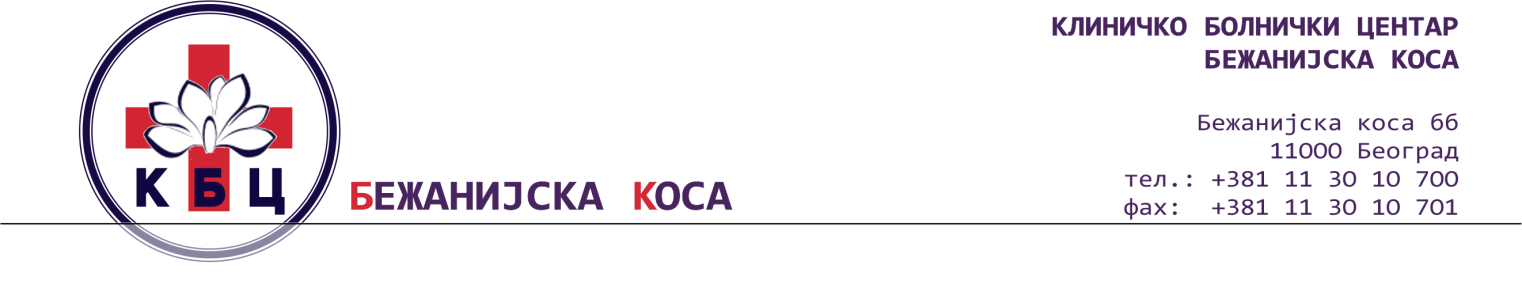                                                                                                                   Датум:27.02.2018. годинеРЕПУБЛИКА СРБИЈАКЛИНИЧКО БОЛНИЧКИ ЦЕНТАР „БЕЖАНИЈСКА КОСА“ –БЕОГРАДБеоград, Бежанијска коса ббКОНКУРСНА ДОКУМЕНТАЦИЈАза јавну набавку добара  – санитетски и други потрошни материјалпо партијама за период до годину данаОТВОРЕНИ ПОСТУПАКЈН ОП 7Д/18(ПРЕЧИШЋЕНИ ТЕКСТ)_________________________________________________________Београд, фебруар 2018. године.Конкурсна документација има 76 странa.ОБРАЗАЦ ЗА КОВЕРАТ(исећи по овој линији)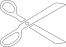 (исећи по овој линији)Напомена: Горњи део попунити, исећи по горњим линијама и залепити на полеђини коверте/кутије.Доњи део исећи по доњим линијама и залепити на предњу страну коверте/кутије.(исећи по овој линији)ПРИМАЛАЦ:КБЦ „БЕЖАНИЈСКА КОСА“Бежанијска коса бб11080 БеоградПОНУДАЈН ОП 7Д/18НЕ ОТВАРАТИ !1,2,3,4,5,6,7,8,9,10,11,12,13,14,15,16,17,18,19,20,21,22,23,24,25,26,27,28,29,30,31,32,33,34,35,36,37,38,39,40,41,42,43,44,45,46,47,48,49,50,51,52,53,54,55,56,57,58,59,60,61,62,63,64,65,66,67,68,69,70,71,72,73,74,75,76,77,78,79,80,81,82,83,84,85,86,87,88, 89, 90,91, 92, 93, 94, 95, 96, 97, 98, 99, 100, 101, 102, 103, 104,105,106,107,108,109,110,111,112,113,114,115,116и117 (заокружити број партије за коју се подноси понуда)(исећи по овој линији)На основу члана 54. став 12. и члана 61. Закона о јавним набавкама („Службени гласник Републике Србије”, бр. 124/2012, 14/2015, 68/2015 у даљем тексту: ЗЈН), члана 2. Правилника о обавезним елементима конкурсне документације у поступцима јавних набавки и начину доказивања испуњености услова („Службени гласник Републике Србије”, бр. 86/2015), Одлуке о покретању поступка бр. 201/2 од 05.02.2018. године и Решења о именовању чланова комисије бр. 201/3 од 05.02.2018. године,  Комисија за јавну набавку добара – санитетски и други потрошни материјал по партијама за период до годину дана, ЈН ОП 7Д/18, сачинила је КОНКУРСНУ ДОКУМЕНТАЦИЈУI  ОПШТИ ПОДАЦИ О ЈАВНОЈ НАБАВЦИ:1. Назив, адреса и интернет страница наручиоцаКлиничко болнички центар „Бежанијска коса“-Београд, 11080 Београд, Бежанијска коса бб. Интернет страница наручиоца: www.bkosa.edu.rsМатични број:…………………………………………...07039743Шифра делатности: …………………………………… 85110ПИБ: …………………………………………………… 100200745Текући рачун: …………………………………………. 840-633-661-542. Врста поступка јавне набавке: спроводи се отворени поступак на основу члана 32. ЗЈН. На ову набавку ће се примењивати: Закон о јавним набавкама („Сл. гласник РС“ бр. 124/12, 14/15 и 68/15); Закон о општем управном поступку у делу који није регулисан законом о јавним набавкама (Сл. лист СРЈ”, бр. 33/97, 31/01, “Сл. Гласник РС“ бр. 30/10, 18/16); Закон о облигационим односима након закључења уговора о јавној набавци (“Сл. лист СФРЈ”, бр. 29/78, 39/85, 57/89 и “Сл. лист СРЈ” 31/93); Технички прописи везани за добра која су предмет јавне набавке;Подзаконски акти који се односе на поступак јавне набавке; Материјални прописи који ближе регулишу предмет јавне набавке или услове предвиђене у конкурсној документацији.3.     Циљ поступка        Поступак јавне набавке се спроводи ради закључења оквирног споразума са једним понуђачем на период до годину дана4. Контакт (лице/служба)        Јадранка Пантовић (pantovic.jadranka@bkosa.edu.rs),        Дуња Бабић (babic.dunja@bkosa.edu.rs)       Телефони:011/2095-636, 011/2095-659 у времену од 9,00- 12,00 часова.II ПОДАЦИ О ПРЕДМЕТУ ЈАВНЕ НАБАВКЕПредмет јавне набавке: добра – санитетски и други потрошни материјал за период до годину дана1.1. Назив и ознака из општег речника набавке:              - Медицински потрошни материјал – 33140000 (исти за све партије)1.2. Јавна набавка је обликована у 117 партија:3.    Врста, техничке карактеристике (спецификације), квалитет, количина и опис добара, радова или услуга,    начин   спровођења контроле и обезбеђивања гаранције квалитета, рок извршења, место извршења или испоруке добара, евентуалне додатне услуге и сл.3.1. Tехничка спецификација:3.2. Начин спровођења контроле: Контролу испоручених добара обављају стручне службе наручиоца и специјализоване институције.3.3. Место и рок испоруке: - Место испоруке је КБЦ „Бежанијска коса“, Београд, ФЦО Наручиоца - Апотека, - Рок испоруке је најдуже до 30 сати од пријема захтева.3.4. Захтеви у погледу квалитета предмета набавке:Квалитет предмета набавке мора у потпуности одговарати важећим домаћим или међународним стандардима за ту врсту добара.3.5. Захтеви у погледу рока трајањаДобра која су предмет јавне набавке не могу имати краћи рок трајања од 12 месеци од дана сваке појединачне испоруке. Одговорно лице Наручиоца може у одређеним случајевима прихватити испоруку добара који имају краћи рок трајања од 12 месеци.III УСЛОВИ ЗА УЧЕШЋЕ У ПОСТУПКУ ЈАВНЕ НАБАВКЕ ИЗ ЧЛАНА 75. И 76. ЗЈН И УПУТСТВО КАКО СЕ ДОКАЗУЈЕ ИСПУЊЕНОСТ ТИХ УСЛОВА          Право на учешће у овом поступку јавне набавке има понуђач који испуњава обавезне услове за учешће у поступку јавне набавке дефинисане чланом 75. ЗЈН. Уколико понуду подноси група понуђача сви чланови групе понуђача дужни су да доставе доказе да испуњавају услове из члана 75. став 1. тачке 1) - 4) и члана 75. став 2. ЗЈН, а додатне услове испуњавају заједно. Услов из члана 75. став 1. тачка 5) ЗЈН дужан је да испуни понуђач из групе понуђача којем је поверено извршење дела набавке за који је неопходна испуњеност тог услова.Уколико понуђач подноси понуду са подизвођачем, понуђач је дужан да за подизвођача достави доказе да испуњава услове из члана 75. став 1. тач. 1) до 4) ЗЈН, а доказ о испуњености услова из члана 75 став 1. тачка 5) ЗЈН за део набавке који ће извршити преко подизвођача. 3.1. ОБАВЕЗНИ УСЛОВИ ЗА УЧЕШЋЕ У ПОСТУПКУ ЈАВНЕ НАБАВКЕ ИЗ ЧЛАНА 75. ЗЈН3.1.1.Услов из члана 75. став 1. тачка 1) ЗЈН - да је понуђач регистрован код надлежног органа, односно уписан у одговарајући регистар;3.1.2.Услов из члана 75. став 1. тачка 2) ЗЈН- да понуђач и његов законски заступник није осуђиван за неко од кривичних дела као члан организоване криминалне групе, да није осуђиван за кривична дела против привреде, кривична дела против животне средине, кривично дело примања или давања мита, кривично дело преваре;3.1.3. Услов из члана 75. став 1. тачка 4) ЗЈН- да је понуђач измирио доспеле порезе, доприносе и друге јавне дажбине у складу са прописима Републике Србије или стране државе када има седиште на њеној територији;Понуђач који има издвојену(е) пословну(е) јединицу(е) изван главног седишта има обавезу да измири доспеле порезе, доприносе и друге јавне дажбине у складу са прописима локалне самоуправе где се издвојена(е)  пословна(е)  једница(е) налази(е)3.1.4. Услов из члана 75. став 1. тачка 5) ЗЈН- да има важећу дозволу надлежног органа за обављање делатности која је предмет јавне набавке;3.1.5.Услов из члана 75. став 2.  ЗЈН- да понуђач при састављању понуде, изричито наведе да је поштовао обавезе које произилазе из важећих прописа о заштити на раду, запошљавању и условима рада, заштити животне средине, као и да нема забрану обављања делатности која је на снази у време подношења понуда.3.2. УПУТСТВО КАКО СЕ ДОКАЗУЈЕ ИСПУЊЕНОСТ ОБАВЕЗНИХ УСЛОВА ИЗ ЧЛАНА 75. ЗЈНИспуњеност услова из члана 75. став 1. ЗЈН правно лице као понуђач, или подносилац пријаве, доказује достављањем следећих доказа:3.2.1.Услов из члана 75. став 1. тачка 1) ЗЈН      Доказ: Извод из регистра Агенције за привредне регистре, или извод из регистра надлежног Привредног суда. 3.2.2. Услов из члана 75. став 1. тачка 2) ЗЈН	Доказ:за правна лица:1) Извод из казнене евиденције, или уверење основног суда на чијем подручју се налази седиште домаћег правног лица, односно седиште представништва или огранка страног правног лица, којим се потврђује даправно лице није осуђивано за кривична дела против привреде, кривична дела против животне средине, кривично дело примања или давања мита, кривично дело преваре;2) Извод из казнене евиденције Посебног одељења за организовани криминал Вишег суда у Београду, којим се потврђује даправно лице није осуђивано за неко од кривичних дела организованог криминала; 3) Извод из казнене евиденције, односно уверење надлежне полицијске управе МУП-а, којим се потврђује да законски заступник понуђача није осуђиван за кривична дела против привреде, кривична дела против животне средине, кривично дело примања или давања мита, кривично дело преваре и неко од кривичних дела организованог криминала (захтев се може поднети према месту рођења или према месту пребивалишта законског заступника). Уколико понуђач има више законских заступника дужан је да достави доказ за сваког од њих. 	Доказ:за предузетнике и физичка лица:    Извод из казнене евиденције, или уверење надлежне полицијске управе МУП-а, којим се потврђује да није осуђиван за неко од кривичних дела као члан организоване криминалне групе, да није осуђиван за кривична дела против привреде, кривична дела против животне средине, кривично дело примања или давања мита, кривично дело преваре.Захтев се може поднети према месту рођења или према месту пребивалишта.Овај доказ понуђач доставља и за подизвођача, односно достављају га сви чланови групе понуђача;Доказ не може бити старији од два месеца пре отварања понуда. 3.2.3. Услов из члана 75. став 1. тачка 4) ЗЈНДоказ:1. Уверење Пореске управе Министарства надлежног за послове финансија да је измирио доспеле порезе и доприносе;2. Уверење надлежне управе локалне самоуправе да је измирио обавезе по основу изворних локалних јавних прихода или потврду Агенције за приватизацију да се понуђач налази у поступку приватизације. Понуђач који има издвојену пословну(е) јединицу(е)ван главног седишта понуђача, има обавезу да достави уверење надлежне управе локалне самоуправе на којој се издвојена пословна јединица налази да је измирио обавезе по основу изворних локалних јавних прихода, односно да је  измири доспеле порезе, доприносе и друге јавне дажбине у складу са прописима локалне самоуправе где се издвојена пословна једница налази.Овај доказ понуђач доставља и за подизвођача, односно достављају га сви чланови групе понуђача.Доказ не може бити старији од два месеца пре отварања понуда.3.2.4. Услов из члана 75. став 1. тачка 5) ЗЈНДоказ: 1. Важеће Решење Министарства здравља које се односи на предмет јавне набавке.2. Важеће Решење Агенције за лекове и медицинска средства (АЛИМС) за стављање у промет производа који је предмет јавне набавке, на дан отварања понуда. Напомене: У случају да решење АЛИМС-а не гласи на име понуђача, потребно је доставити овлашћење носиоца уписа медицинског средства у Регистар АЛИМС-а или други доказ који обезбеђује следљивост између понуђача и носиоца уписа. У решењу АЛИМС-а понуђачи треба јасно и недвосмислено, да означе број партије на коју се односи решење.Уколико предмет јавне набавке не подлеже регистрацији код Агенције за лекове и медицинска средства Републике Србије, односно не подлеже регистрацији у складу са Законом о лековима и медицинским средствима (Службени гласник Републике Србије, број 30/2010 и 107/2012), понуђач је у обавези да достави изјаву под пуном моралном, материјалном и кривичном одговорношћу на сопственом меморандуму или доказ издат од Агенције за лекове и медицинска средства да предмет набавке не подлеже регистрацији.3.2.5. Услов из члана 75. став 2.  ЗЈНДоказ: Потписан и оверен образац изјаве.Изјава мора да буде потписана од стране овлашћеног лица понуђача и оверена печатом. Уколико понуду подноси група понуђача, изјава мора бити потписана од стране овлашћеног лица сваког понуђача из групе понуђача и оверена печатом.У складу са чланом 78. став 5. ЗЈН лице које је уписано у регистар понуђача није  дужно да приликом подношења понуде доказује испуњеност обавезних услова из члана 75. ЗЈН.Уместо доказа из чл. 75 став 1. тачка 1) до 4) ЗЈН понуђач може доставити изјаву на меморандуму понуђача да је уписан у Регистар понуђача који се води код Агенције за привредне регистре. Уз изјаву понуђач подноси и копију решења о усвајању регистрационе пријаве у регистар понуђача са навођењем интернет странице на којој се може извршити провера података.Испуњеност обавезних  услова из члана 75. за учешће у поступку предметне јавне набавке, у складу са чланом 77. став 4. ЗЈН, понуђач може доказати достављањем Изјаве, којом под пуном материјалном и кривичном одговорношћу потврђује да испуњава услове за учешће у поступку јавне набавке из члана 75.ЗЈН, дефинисане овом конкурсном документацијом. Изјава мора да буде потписана од стране овлашћеног лица понуђача и оверена печатом.Уколико понуду подноси група понуђача изјава из конкурсне документације мора бити потписана од стране овлашћеног лица сваког понуђача из групе понуђача и оверена печатом. Уколико понуђач понуду подноси са подизвођачем, понуђач је дужан да достави изјаву подизвођача из  конкурсне документације, потписану од стране овлашћеног лица подизвођача и оверену печатом.3.3 ДОДАТНИ УСЛОВИ ЗА УЧЕШЋЕ У ПОСТУПКУ ЈАВНЕ НАБАВКЕ ИЗ ЧЛАНА 76. ЗЈНПонуђач који учествује у поступку ове јавне набавке, мора испунити додатне услове за учешће у поступку јавне набавке који су дефинисани чланом 76. став 2. и став 4. ЗЈН. Додатне услове група понуђача испуњава заједно.3.3.1. Додатни услов из члана 76. став 2.  ЗЈН – финансијски капацитет- да у последњих 6 месеци, који претходе  месецу у коме је објављен позив за подношење понуда, није био у блокади. 3.3.2. Додатни услов из члана 76. став 4.  ЗЈН – други додатни услови- да понуде понуђача испуњавају техничке карактеристике/спецификације из конкурсне документације за све партије; - да поседује овлашћење произвођача или носиоца регистрације добара које нуди за учествовање у предметној јавној набавци са потврдом да ће понуђена добра бити на располагању за време трајања оквирног споразума (за све партије);- да су Прегледне рукавице из партије 1 (ставке 1, 3 и 4) у складу са директивом 93/42/ЕЕC или одговарајућом, директивом 89/686/ЕЕC или одговарајућом и у складу са АSТМ  F 1671 или одговарајуће;- да су Прегледне рукавице из партије 1 (ставка 4) у складу са АSТМ  D 6978 или одговарајуће;- да су Прегледне рукавице из партије 1 (ставкe 2, 3 и 4) у складу са Правилником о личној заштитној опреми;- да испуњава стандард ISO-9626 стандард или одговарајући за игле из партије 9 (ставке 12, 13 и 14);- моћ упијања пелена за одрасле треба да буде у складу са стандардом ISO 11948-1 (Rothwell метода) из партије 18;-  да је алкохол (70%) из партије 23 израђен од сировине фармацеутског квалитета - алкохол 96% Ph Eur;-  да је хидроген (3%) из партије 24 израђен од сировине фармацеутског квалитета - водоник пероксид 30% Ph Eur;- да поседује сертификат произвођача – ЦЕ ознака произвођача и да испуњава стандарде  ISO-9001 и ISO-13485 за завојни материјал из партије 28 (ставкe 1 и  2);- да је хирушки мантил (партија 44), хирушки сет (партија 69) и сет за ортопедију (партија 70) у складу са EN 13795  или одговарајуће.3.4.  УПУТСТВО КАКО СЕ ДОКАЗУЈЕ ИСПУЊЕНОСТ ДОДАТНИХ УСЛОВА ИЗ ЧЛАНА 76. СТАВ 2. И СТАВ 4. ЗЈНИспуњеност додатних услова из члана 76. став 2. понуђач, доказује достављањем следећих доказа:3.4.1. Додатни услов из члана 76. став 2.  ЗЈН – финансијски капацитетДоказ: Потврда о броју дана неликвидности коју издаје Народна банка Србије, Принудна наплата, Одељење за пријем, контролу и унос основа и налога, а која обухвата период од последњих 6 месеци који претходе месецу у коме је објављен позив. Посебне напомене:1) Наведени  доказ понуђач није у обавези да доставља уколико су подаци јавно доступни на интернет страници Народне банке Србије. 2) У случају подношења заједничке понуде,задати услов о неопходном финансијском капацитету, чланови групе понуђача испуњавају заједно.3) Уколико понуђач наступа са подизвођачем, за подизвођача не доставља тражене доказе о финансијском капацитету, већ је дужан је да сам испуни задати услов.3.4.2. Додатни услов из члана 76. став 4.  ЗЈН – други додатни условиДоказ:1. Као доказе техничких карактеристика/спецификације предмета јавне набавке, понуђач је дужан да уз понуду достави:1.1. оригинални каталог или извод из оригиналног каталога са детаљним техничким карактеристикама производа који се нуде, у коме  исте требају да буду обележене (за све партије). У случају да понуђач доставља појединачни оригинални каталог или извод из оригиналног каталога, на сваком каталогу или изводу из каталога за појединачни производ (лифлет-листу), понуђач уписује редни број партије и редни број производа у оквиру партије (нпр. 1-1; 3-3...) и ове каталоге или изводе из каталога слаже на исти начин као и решења АЛИМС, од најмаљег ка највећем броју партије за које подноси понуду.У случају да понуђач доставља збирни каталог или извод из каталога, поред сваког појединачног производа у таквом каталогу понуђач уписује редни број партије и редни број производа у оквиру партије (нпр. -1; 3-3...).1.2. узорци за партије: -  1, 2, 4, 13, 14, 15, 16, 22, 29, 30, 34, 36, 41, 44, 54, 58, 59, 61, 62, 76, 77, 86, 89, 90, 96 и 117 (за све ставке из спецификације добара);- 9 (за ставке од 1 до 8 из спецификације добара);- 12 (за ставку 1 из спецификације добара);- 19  (за ставке 1 и 2 из спецификације добара);- 28 (за ставке од 1 до 8 из спецификације добара).За партију 117: Подаци о дебљини игле морају бити наведени на оригиналном паковању - узорку или  у каталогу за све ставке.Узорак мора бити у оригиналном паковању и обележен (назив понуђача, број партије и ставке из обрасца спецификације понуде). Узорак мора имати и оригиналну произвођачку декларацију. 2. Овлашћење произвођача или носиоца регистрације,  добра које се нуди, за учествовање у предметној јавној набавци са потврдом да ће понуђено добро бити на располагању за време трајања оквирног споразума (за све партије);3. Declaration of conformity да је у складу са директивом 93/42/ЕЕС или одговарајућом  за партију 1 (ставке 1, 3 и 4);4. Declaration of conformity да је у складу са директивом 89/686/ЕЕС или одговарајућом  за партију 1 (ставке 1, 3 и 4);5. Извештај о тестирању у складу са ASTM F 1671  или одговарајуће за партију 1 (ставке 1, 3 и 4);6. Извештај о тестирању у складу са ASTM D 6978  или одговарајуће за партију 1 (ставкa  4);7. Копија сертификата SATRA за партију 1 (ставкe 2, 3 и 4);8. ISO-9626 стандард или одговарајући за партију 9 (ставке 12, 13 и 14);9. сертификат независне акредитоване сертификационе лабораторије о моћи упијања пелена за одрасле у складу  са ISO 11948-1 стандардом (Rothwell метода) за партију 18;10. копија извештаја Министарства здравља о усклађености производње активних фармацеутских супстанци са Смерницама добре произвођачке праксе део 2 за произвођача алкохола из партије 23;11. копија извештаја Министарства здравља о усклађености производње активних фармацеутских супстанци са Смерницама добре произвођачке праксе део 2 за произвођача хидрогена из партије 24;12. сертификат произвођача – ЦЕ ознака произвођача, ISO-9001 и ISO-13485 стандарди за партију 28 (ставкe 1 и  2);13. Извештај о тестирању у складу са EN 13795  или одговарајуће за партијe 44, 69 и 70;Напомена: Понуђач је дужан да обезбеди документацију из које наручилац недвосмислено може утврдити да понуђена добра одговарају захтевима из конкурсне документације.Понуда уз коју нису достављени докази који се односе на испуњење обавезних и додатних услова  биће одбијена као неприхватљива.ОБРАЗАЦ ИЗЈАВЕ ПОНУЂАЧАо испуњавању услова из члана 75. став 1. Закона о јавним набавкамаУ складу са чланом 77. став 4. ЗЈН, под пуном материјалном и кривичном одговорношћу, као заступник понуђача, дајем следећуИ З Ј А В УПонуђач _____________________________________________у  отвореном поступку јавне набавке добара – санитетски и други потрошни материјал по партијама за период до годину дана, за потребе  КБЦ „Бежанијска коса“, број ЈН ОП 7Д/18,  испуњава све услове из члана 75. став 1. тачка 1) до 4) Закона, односно услове дефинисане конкурсном документацијом за предметну јавну набавку, и то:Понуђач је регистрован код надлежног органа, односно уписан у одговарајући регистар;Понуђач и његов законски заступник нису осуђивани за неко од кривичних дела као члан организоване криминалне групе, да није осуђиван за кривична дела против привреде, кривична дела против животне средине, кривично дело примања или давања мита, кривично дело преваре;Понуђач је измирио доспеле порезе, доприносе и друге јавне дажбине у складу са прописима Републике Србије (или стране државе када има седиште на њеној територији).Место:_____________                                             					   ПонуђачДатум:_____________                                        М.П.                                                      ________________ОБРАЗАЦ ИЗЈАВЕ ПОДИЗВОЂАЧАо испуњавању услова из члана 75. став 1. Закона о јавним набавкамаУ складу са чланом 77. став 4. ЗЈН, под пуном материјалном и кривичном одговорношћу, као заступник подизвођача, дајем следећуИ З Ј А В УПодизвођач _____________________________________________у  отвореном поступку јавне набавке добара  – санитетски и други потрошни материјал по партијама за период до годину дана, за потребе  КБЦ „Бежанијска коса“, број ЈН ОП 7Д/18,  испуњава све услове из члана 75. став 1. тачка 1) до 4) Закона, односно услове дефинисане конкурсном документацијом за предметну јавну набавку, и то:1)Подизвођач је регистрован код надлежног органа, односно уписан у одговарајући регистар;2) Подизвођач и његов законски заступник нису осуђивани за неко од кривичних дела као члан организоване криминалне групе, да није осуђиван за кривична дела против привреде, кривична дела против животне средине, кривично дело примања или давања мита, кривично дело преваре;3) Подизвођач је измирио доспеле порезе, доприносе и друге јавне дажбине у складу са прописима Републике Србије (или стране државе када има седиште на њеној територији).Место:_____________                                             					                         ПодизвођачДатум:_____________                                                      М.П.                                                              _______________Напомена: Изјава мора бити потписана од стране овлашћеног лица подизвођача и оверена печатом. ОБРАЗАЦ ИЗЈАВЕ О ПОШТОВАЊУ ОБАВЕЗАИЗ ЧЛАНА 75. СТАВ 2. ЗАКОНАНа основу члана 75. став 2. Закона о јавним набавкама, као заступник понуђача дајем следећуИ З Ј А В УПонуђач______________________________________________ у поступку јавне набавке добара -   санитетски и                                                 (назив понуђача)други потрошни материјал по партијама за период до годину дана, за потребе  КБЦ „Бежанијска коса“, број ЈН ОП 7Д/18, поштовао је обавезе које произлазе из важећих прописа о заштити на раду, запошљавању и условима рада, заштити животне средине и да нема забрану обављања делатности која је на снази у време подношења понуда.Датум 		                                    Понуђач________________                                                                 М.П.                                      ___________________Напомена: Уколико понуду подноси група понуђача,ова изјава мора бити потписана од стране овлашћеног лица сваког понуђача из групе понуђача и оверена печатом.IV КРИТЕРИЈУМИ ЗА ДОДЕЛУ УГОВОРА4.1. Критеријум за оцењивање понуда ради закључења оквирног споразума:  Критеријум за оцењивање понуда ради закључења оквирног споразума је „најнижа понуђена цена“.  4.2. Елементе критеријума на основу којих ће наручилац извршити доделу оквирног споразума у ситуацији када постоје две или више понуда са истом понуђеном ценом:Уколико две или више понуде имају исту најнижу понуђену цену, као најповољнија биће изабрана понуда оног понуђача који је понудио краћи рок испоруке.У случају да применом резервног критеријума наручилац не може да донесе одлуку о закључењу оквирног споразума, наручилац ће оквирни споразум доделити понуђачу који буде извучен путем жреба. Наручилац ће писмено обавестити све понуђаче који су поднели понуде о датуму када ће се одржати извлачење путем жреба. Жребом ће бити обухваћене само оне понуде које имају једнаку најнижу понуђену цену. Извлачење путем жреба наручилац ће извршити јавно, у присуству понуђача, и то тако што ће називе понуђача исписати на одвојеним папирима, који су исте величине и боје, те ће све те папире ставити у кутију одакле ће извући само један папир. Понуђачу чији назив буде на извученом папиру ће бити додељен оквирни споразум. V УПУТСТВО ПОНУЂАЧИМА КАКО ДА САЧИНЕ ПОНУДУ1.Понуда мора бити састављена на српском језику.Понуђач може, у делу који се односи на техничке карактеристике, квалитет и техничку документацију, да доставља документа и на енглеском, немачком, шпанском, руском или француском језику. У случају да наручилац у поступку прегледа и оцене понуда утврди да би део понуде који је достављен на страном језику требало да буде преведен на српски језик, понуђачу има рок од 3 дана у којем је дужан да изврши превод тог дела понуде и достави га наручиоцу.У случају спора релевантна је верзија конкурсне документације, односно понуде, на српском језику.2.Начин на који понуда мора бити састављена и начин попуњавања образаца који су дати у конкурсној документацији( попуњавању података који су саставни део образаца)Понуђачи подносе понуде у затвореној и печатираној коверти или кутији, препорученом пошиљком или лично на адресу наручиоца: КБЦ „Бежанијска коса“, Бежанијска коса бб, Београд, на којој ће залепити делове Обрасца са подацима о понуђачу и јавној набавци за коју се подноси понуда (страна 3).Образац који понуђач треба да исече и залепи на коверту је саставни део конкурсне документације.Понуђачи подносе понуду која мора бити сачињена из 2 (два) посебна дела.Сваки од ових посебних делова садржи документа и обрасце који су наведени у конкурсној документацији.Сваки од два дела понуде мора бити повезан у посебне целине, у две посебне фасцикле које НИСУ СПОЈЕНЕ.Прва страна фасцикле треба да буде провидна, а документа се улажу у фасциклу бушењем листова са леве стране.Сваку страну (документ) који се улаже у посебне фасцикле понуђач треба да обележи редним бројем у доњем десном углу стране.У случају да понуду подноси група понуђача, све обрасце попуњава, потписује и оверава податке понуђач који је посебним актом сачињеним између чланова који чине групу понуђача одређен као носилац посла.2.1. Делови имају називе: Део 1 и Део 2.2.1.1. Део 1Садржај Дела 1 чине докази о испуњености услова за учествовање у поступку из члана 75. и 76. ЗЈН, на начин како је то наведено у конкурсној документацији.2.1.2. Део 2Садржај Дела  2 чине образац понуде и остали обрасци и документа који се достављају уз понуду, на начин како је то наведено у конкурсној документацији.2.1.3. Понуда се сматра прихватљивом ако је благовремена, ако је наручилац није одбио због битних недостатака, ако је одговарајућа, ако не ограничава, нити условљава права наручиоца или обавезе понуђача и која не прелази износ процењене вредности јавне набавке.  Докази о испуњености услова могу се достављати у неовереним копијама, а наручилац може пре доношења одлуке о закључењу оквирног споразума, захтевати од понуђача, чија је понуда на основу извештаја комисије за јавну набавку оцењена као најповољнија, да достави на увид оригинал или оверену копију свих или појединих доказа.Ако је понуђач доставио изјаву из члана 77. став 4. ЗЈН, наручилац је пре доношења одлуке о закључењу оквирног споразума дужан да од понуђача чија је понуда оцењена као најповољнија затражи да достави копију захтеваних доказа о испуњености услова, а може и да затражи на увид оригинал или оверену копију свих или појединих доказа. Наручилац доказе може да затражи и од осталих понуђача. Наручилац, није дужан да од понуђача затражи достављање свих или појединих доказа уколико за истог понуђача поседује одговарајуће доказе из других поступака јавних набавки код тог наручиоца. Ако понуђач чија је понуда оцењена као најповољнија у остављеном, примереном року који не може бити краћи од пет дана, не достави доказе, наручилац ће његову понуду одбити као неприхватљиву. Понуђач није дужан да доставља доказе који су јавно доступни на интернет страницама надлежних органа и да наведе који су то докази.Наручилац неће одбити као неприхватљиву понуду зато што не садржи доказ одређен ЗЈН или конкурсном документацијом, ако је понуђач, навео у понуди интернет страницу на којој су тражени подаци јавно доступни.Уколико је доказ о испуњености услова електронски документ, понуђач доставља копију електронског документа у писаном облику, у складу са законом којим се уређује електронски документ, осим уколико подноси електронску понуду када се доказ доставља у изворном електронском облику.2.1.4. Упутство о начину слања и попуњавања образацаУ складу са чланом 20. ЗЈН, понуђачу се конкурсна документација доставља путем електронске поште, у WОРД (доц.) и/или ЕXЦЕЛ (xлс.) формату.У складу са чланом 20. став 6. ЗЈН, заинтересовано лице/понуђач/кандидат, који је путем електронске поште (или факсом) примио конкурсну документацију (или било који други документ из поступка јавне набавке), ДУЖАН да на исти начин, оном од кога је документ примио, потврди пријем тог документа.Електронска потврда о пријему конкурсне документације (или било ког другог документа из поступка јавне набавке) коју достави заинтересовано лице/понуђач/кандидат, претставља доказ да је извршено достављање докумената.2.1.5. Након попуњавања и штампања образаца, овлашћено лице понуђача потписује и оверава обрасце печатом.Обрасце који су део конкурсне документацији, односно податке који у њима морају бити попуњени, понуђач може да попуни  и штампаним словима, јасно, читљиво, хемијском оловком, а овлашћено лице понуђача ће их након попуњавања потписати и оверити печатом.Образац понуде не може се попуњавати графитном оловком или фломастером.Свака учињена исправка мора бити оверена печатом и потписана од стране овлашћеног лица. Свако бељење или подебљавање бројева мора се парафирати и оверити од стране овлашћеног лица.Уколико понуђачи подносе заједничку понуду, група понуђача може да се определи да обрасце дате у конкурсној документацији потписују и печатом оверавају сви понуђачи из групе понуђача или група понуђача може да одреди једног понуђача из групе који ће попуњавати, потписивати и печатом оверавати обрасце дате у конкурсној документацији.2.1.6. Рок за подношење понуде је 09.03.2018. године до 09:00 часова.Понуда се сматра благовременом ако је у архиву наручиоца на адреси Наручиоца, Бежанијска коса бб, Београд, пристигла закључно са 09.03.2018.  године до 09:00 часова, без обзира на начин достављања.Неблаговременом  ће  се  сматрати  понуда  понуђача  која  није  стигла  у  архиву наручиоца на адреси Бежанијска Коса, Београд закључно са 09.03.2018. године до 09:00 часова, без обзира на начин достављања.Ако је поднета понуда неблаговремена, наручилац ће је по окончању поступка отварања вратити неотворену понуђачу, са назнаком да је поднета неблаговремено.Отварање понуда је јавно и одржаће се одмах након истека рока за подношење понуда,  дана 09.03.2018. године, у 11:00 часова.  на адреси Бежанијска коса бб, Београд, у присуству чланова Комисије за предметну јавну набавку. Отварање понуда ће се обавити у просторијама наручиоца, КБЦ "Бежанијска коса", Београд, Бежанијска Коса бб, III спрат - Конференцијска сала.Отварању понуда могу присуствовати сва заинтересована лица.Представници понуђача морају имати овлашћење за учешће у поступку отварања понуда, које ће предати Комисији за јавну набавку приликом отварања понуда.Одлука о закључењу оквирног споразума биће донета у року до 25 дана а не више од 40 дана од дана отварања понуда.Напомена: наручилац ће обуставити поступак предметне јавне набавке из објективних и доказивих разлога, који онемогућавају да се започети поступак оконча.3. Могућност  подношења понуде за поједине партије  или за све партијеJaвна набавка је обликована по партијама.Понуђач може поднети понуду за једну или више партија. Понуда мора да обухвати најмање једну целокупну партију. Уколико понуђач подноси понуду за више партија, она мора бити поднета тако да се свака партија може посебно оцењивати.Понуђач поред обрасца понуде доставља и образац понуде за партију (за сваку партију за коју подноси понуду), на начин како је то дефинисано конкурсном документацијом.  4. Могућност  подношења понуде са варијантамаНије могуће поднети понуду са варијантама.  5. Начин измене, допуне и опозива понуде у смислу члана 87. став 6. ЗЈНУ року за подношење понуда понуђач може изменити,  допунити или опозвати своју понуду, на начин који је одређен за подношење понуде. Понуђач је дужан да јасно назначи који део понуде мења, односно која документа накнадно доставља.По истеку рока за подношење понуда понуђач не може да повуче нити да мења своју понуду. Уколико понуђач промени или повуче своју понуду, или уколико не потпише уговор о јавној набавци када је његова понуда изабрана као најповољнија, наручилац је овлашћен да уновчи гаранцију дату уз понуду (ако је она тражена).  Измена, допуна или опозив понуде се може поднети непосредно (лично) или путем поште на адресу наручиоца. Понуђач подноси измену, допуну или опозив понуде у затвореној коверти овереној печатом. Понуђач може да поднесе само једну понуду.Измену, допуну или опозив понуде треба доставити на адресу: КБЦ „Бежанијска Коса“ Бежанијска Коса бб, Београдса назнаком:„Измена понуде за јавну набавку ЈН ОП 7Д/18 - НЕ ОТВАРАТИ” или„Допуна понуде за јавну набавку  ЈН ОП 7Д/18- НЕ ОТВАРАТИ” или„Опозив понуде за јавну набавку  ЈН ОП 7Д/18 - НЕ ОТВАРАТИ”  или„Измена и допуна понуде за јавну набавку ЈН ОП 7Д/18- НЕ ОТВАРАТИ”.На полеђини коверте или на кутији навести назив и адресу понуђача. У случају да понуду подноси група понуђача, на коверти је потребно назначити да се ради о групи понуђача и навести називе и адресу свих учесника у заједничкој понуди.По истеку рока за подношење понуда понуђач не може да повуче нити да мења своју понуду.6. Самостална понудаПонуђач који је самостално поднео понуду не може истовремено да учествује у заједничкој понуди или као подизвођач, нити може да учествује у више заједничких понуда.У понуди (обрасцу понуде), понуђач наводи на који начин подноси понуду, односно да ли подноси понуду самостално, или као заједничку понуду, или подноси понуду са подизвођачем.7. Делимично извршење понуде од стране подизвођача Понуђач који понуду подноси са подизвођачем дужан је да у обрасцу понуде наведе проценат укупне вредности набавке који ће поверити подизвођачу и/или део предмета набавке који ће извршити преко подизвођача. Проценат укупне вредности набавке који ће бити поверен подизвођачу не може бити већи од 50 %. Ако понуђач у понуди наведе да ће делимично извршење набавке поверити подизвођачу, дужан је да наведе назив подизвођача. Уколико оквирни споразум о јавној набавци буде закључен између наручиоца и понуђача, тај подизвођач ће бити наведен у оквирном споразуму.Понуђач је дужан да наручиоцу, на његов захтев, омогући приступ код подизвођача, ради утврђивања испуњености тражених услова.Понуђач је дужан да за подизвођаче достави доказе о испуњености обавезних услова из члана 75. став 1. тачке  1) до 4)  ЗЈН,  а доказ о испуњености услова из члана 75. став 1. тачка 5) за део набавке који ће извршити преко подизвођача.Ако је за извршење дела јавне набавке чија вредност не прелази 10% укупне вредности јавне набавке потребно испунити обавезан услов из члана 75. став 1. тачка 5), понуђач може доказати испуњеност тог услова преко подизвођача којем је поверио извршење тог дела набавке.Понуђач у потпуности одговара наручиоцу за извршење обавеза из поступка јавне набавке, односно за извршење оквирног споразума, без обзира на број подизвођача.8. Заједничка понудаПонуду може поднети група понуђача. Сваки понуђач из групе понуђача мора да испуни обавезне услове из члана 75. став 1. тач. 1) до 4) ЗЈН, а додатне услове испуњавају заједно.Услов из члана 75. став 1. тачка 5) ЗЈН дужан је да испуни понуђач из групе понуђача којем је поверено извршење дела набавке за који је неопходна испуњеност тог услова. Саставни део заједничке понуде је споразум којим се понуђачи из групе међусобно и према наручиоцу обавезују на извршење јавне набавке, а који садржи податке:1) податке о члану групе који ће бити носилац посла, односно који ће поднети понуду и који ће заступати групу понуђача пред наручиоцем и 2) опис послова сваког од понуђача из групе понуђача у извршењу уговора.Понуђачи који поднесу заједничку понуду одговарају неограничено солидарно према наручиоцу.Задруга може поднети понуду самостално, у своје име, а за рачун задругара или заједничку понуду у име задругара.Ако задруга подноси понуду у своје име за обавезе из поступка јавне набавке и оквирног споразума о јавној набавци одговара задруга и задругари у складу са законом.Ако задруга подноси заједничку понуду у име задругара за обавезе из поступка јавне набавке и оквирног споразума о јавној набавци неограничено солидарно одговарају задругари. 9. Захтеви наручиоца у погледу траженог начина и услова плаћања, гарантног рока, и других околности од којих зависи прихватљивост 9.1. Захтеви у погледу начина, рока и услова плаћања.       Плаћање се врши уплатом на рачун понуђача, у року до 90 дана од дана испоруке и испостављања уредног рачуна.9.2. Захтев у погледу рока трајања        Добра која су предмет јавне набавке не могу имати краћи рок трајања од 12 месеци од дана сваке појединачне испоруке.         Одговорно лице Наручиоца може у одређеним случајевима прихватити испоруку добара који имају краћи рок трајања од 12 месеци.9.3. Захтев у погледу начина, рока и места испоруке       Место испоруке је КБЦ „Бежанијска коса“, Београд, ФЦО Наручиоца - Апотека,        Рок испоруке је најдуже до 30 сати од пријема захтева.9.4. Захтев у погледу квалитета предмета набавке:       Квалитет предмета набавке мора у потпуности одговарати важећим домаћим или међународним стандардима за ту врсту добара. 10. Валута и начин на који мора да буде наведена и изражена цена у понудиЦена мора бити исказана у динарима, без и са порезом на додату вредност, са урачунатим свим трошковима које понуђач има у реализацији предметне јавне набавке, с тим да ће се за оцену понуда узимати у обзир цене без ПДВ-а.Износ ПДВ-а мора бити посебно наведен, као и укупна цена понуде са ПДВ-ом.Ако понуђена цена укључује увозну царину и друге дажбине, понуђач је дужан да тај део одвојено искаже у динарима у обрасцу понуде.Понуде понуђача који нису у систему ПДВ-а и понуђача који су у систему ПДВ-а оцењују се тако што се упоређују њихове цене исказане без ПДВ-а.Јединичне цене су фиксне и не могу се мењати до коначног извршења.          Наручилац може да одбије понуду због неуобичајено ниске цене.У складу са чланом 92. ЗЈН, неуобичајено ниска цена је понуђена цена која значајно одступа у односу на тржишно упоредиву цену и изазива сумњу у могућност извршења јавне набавке у складу са понуђеним условима.Ако наручилац оцени да понуда садржи неуобичајено ниску цену, од понуђача ће захтевати да детаљно образложи све њене саставне делове које сматра меродавним, а нарочито наводе у погледу економике начина градње, производње или изабраних техничких решења, у погледу изузетно повољних услова који понуђачу стоје на располагању за извршење уговора или у погледу оригиналности производа, услуга или радова које понуђач нуди.Рок за достављање одговора на захтев наручиоца за детаљно образложење свих делова цене, износи 3 (три) дана од дана пријема захтева.Наручилац ће по добијању образложења провери меродавне саставне елементе понуде.11. Средства обезбеђењаКао средство финансијског обезбеђења којим понуђач обезбеђују испуњење својих обавеза у поступку јавне набавке, као и испуњење својих уговорних обавеза понуђач подноси меницу или банкарску гаранцију.11.1.Меница за озбиљност понудеПонуђач је дужан да уз понуду достави сопствену бланко меницу са меничним овлашћењем за озбиљност понуде, које се издаје на износ у висини од 10% од понуђене цене без ПДВ-а. Уколико понуђач понуду подноси за више партија, менично овлашћење за озбиљност понуде се издаје на износ у висини од 10% од укупне понуђене цена без ПДВ-а за партије за које подноси понуду.Меница мора бити регистрована у надлежном регистру Народне банке Србије. Меница мора бити оверена печатом и потписана од стране лица овлашћеног за заступање.Уз меницу мора бити достављена копија картона депонованих потписа који је издат од стране пословне банке коју понуђач наводи у меничном овлашћењу – писму.	Наручилац ће уновчити средство финансијског обезбеђења дато за озбиљност понуде у следећим случајевима:	- уколико понуђач након истека рока за подношење понуда повуче, опозове или измени своју понуду,	- уколико понуђач чија је понуда изабрана као најповољнија благовремено не потпише оквирни споразум,        - уколико понуђач коме је додељен оквирни споразум не поднесе средство обезбеђења за добро извршење посла, односно извршење уговорних обавеза у складу са захтевима из конкурсне документације.У случају када је вредност оквирног споразума до 10.000.000,00 динара без ПДВ-а11.2. Меница за добро извршење посла, односно извршење уговорних обавезаПонуђач са којим буде закључен оквирни споразум је дужан да најкасније у року до 7 дана од дана закључења оквирног споразума, достави наручиоцу сопствену бланко меницу са меничним овлашћењем за добро извршење посла, односно извршење уговорних обавеза,  која се издаје на износ у висини од 10% од вредности оквирног споразума без ПДВ-а.Меница мора бити регистрована у надлежном регистру Народне банке Србије. Меница мора бити оверена печатом и потписана од стране лица овлашћеног за заступање.Уз меницу мора бити достављена копија картона депонованих потписа који је издат од стране пословне банке коју понуђач наводи у меничном овлашћењу – писму.	Наручилац ће уновчити меницу дату за добро извршење посла, односно извршење уговорних обавеза, уколико понуђач не закључи појединачни уговор у складу са оквирним споразумом или не извршава своје уговорне обавезе у свему у складу са закљученим појединачним уговорима, изврши их делимично, касни са извршењем уговорених обавеза или уколико ангажује као подизвођача лице које није наведено у понуди.Средство обезбеђења траје најмање деведесет дана дуже од истека важења оквирног споразума. По извршењу обавеза понуђача из оквирног споразума, средство финансијског обезбеђења за добро извршење посла, односно извршење уговорних обавеза по основу оквирног споразума, биће враћено понуђачу, на његов захтев.У случају када је вредност оквирног споразума преко 10.000.000,00 динара без ПДВ-а11.2. Банкарска гаранција за добро извршење посла, односно извршење уговорних обавезаПоднета банкарска гаранција мора бити неопозива, безусловна, платива на први позив и без права на приговор.Поднета банкарска гаранција не може да садржи додатне услове за исплату, краће рокове од оних који су одређени, мањи износ од оног који је одређен или промењену месну надлежност за решавање спорова.Понуђач може поднети гаранцију стране банке само ако је тој банци додељен кредитни рејтинг коме одговара најмање ниво кредитног квалитета 3 (инвестициони ранг).        Изабрани понуђач поднеће наручиоцу најкасније у року до 15 дана од дана оквирног споразума, банкарску гаранцију у висини од 10% од укупне вредности оквирног споразума без ПДВ-а.Банкарска гаранција за добро извршење, односно извршење уговорних обавеза посла мора да траје 90 дана дуже од дана истека важења оквирног споразума. По извршењу обавеза понуђача из оквирног споразума, банкарска гаранција за добро извршење посла, односно извршење уговорних обавеза по основу оквирног споразума, биће враћено понуђачу, на његов захтев.Наручилац ће уновчити банкарску гаранцију за добро извршење посла, односно извршење уговорних уколико понуђач не закључи појединачни уговор у складу са оквирним споразумом или не извршава своје уговорне обавезе у свему у складу са закљученим појединачним уговорима, изврши их делимично, касни са извршењем уговорених обавеза или уколико ангажује као подизвођача лице које није наведено у понуди.  Банкарска гаранција за добро извршење посла, односно извршење уговорних обавеза мора бити издата од банке која је регистрована на територији Републике Србије или која има коресподентски однос са домаћом првокласном банком која ће изјавити да је спремна да по горе наведеним клаузулама изврши исплату по банкарској гаранцији у корист наручиоца уколико исти уложи протест ( у том случају доставити потврду домаће банке).Наведена гаранција банке мора садржати клаузуле: „безусловна“, „неопозива“, „платива на први позив“, „без приговора“.12. Начин на који понуђач може тражити додатне информације и појашњењаЗаинтересовано лице може, у писаном облику, путем електронске поште, поштом или телефаксом, тражити од наручиоца додатне информације или појашњења у вези са припремањем понуде, при чему може да укаже наручиоцу и на евентуално уочене недостатке и неправилности у конкурсној документацији, најкасније 5 (пет) дана пре истека рока за подношење понуда. Приликом подношења захтева за додатним информацијама или појашњењима понуђач је у обавези да прецизира захтев на начин да наведе део конкурне документације на који се информација/појашњење/питање односи.Рок за достављање захтева за додатним информацијама је 5 дана пре истека рока за подношење понуда и након тог рока наручилац нема обавезу одговарања на касније примљене захтеве за додатним појашњењима. Наручилац ће у року од 3 (три) дана од дана пријема захтева, одговор објавити на Порталу јавних набавки и на својој интернет страници. Комуникација у вези са додатним информацијама, појашњењима и одговорима врши се на начин одређен чланом 20. ЗЈН (електронском поштом или поштом) сваког радног дана (понедељак – петак) од 07:00 – 15:00 часова.Захтев за додатним информацијама или појашњењима у вези са припремањем понуде заинтересовано лице ће упутити на адресу наручиоца: КБЦ „Бежанијска коса“, Београд, Бежанијска коса бб, електронска адреса: pantovic.jadranka@bkosa.edu.rs; babic.dunja@bkosa.edu.rs.„Захтев за додатним информацијама или појашњењима конкурсне документације - јавна набавка добара ЈН ОП 7Д/18“. Телефонски позиви ради тражења додатних информација или појашњења у вези са припремањем понуде нису дозвољени.У случају да наручилац има потребу да измени или допуни конкурсну документацију осам или мање дана пре истека рока за подношење понуда, продужиће рок за подношење понуда и објавити  обавештење о продужењу рока за подношење понуда на Порталу јавних набавки.13. Начину на који се могу захтевати додатна објашњења од понуђача после отварања понуда и вршити контрола код понуђача односно његовог подизвођачаНаручилац може да захтева од понуђача додатна објашњења која ће му помоћи при прегледу, вредновању и упоређивању понуда, а може да врши и контролу (увид) код понуђача односно његовог подизвођача.Наручилац не може да дозволи промену елемената понуде који су од значаја за примену критеријума за доделу уговора, односно промену којом би се понуда која је неодговарајућа или неприхватљива учинила одговарајућом, односно прихватљивом.Наручилац може, уз сагласност понуђача, да изврши исправке рачунских грешака уочених приликом разматрања понуде по окончаном поступку отварања понуда.У случају разлике између јединичне и укупне цене, меродавна је јединична цена. Ако се понуђач не сагласи са исправком рачунских грешака, наручилац ће његову понуду одбити као неприхватљиву.14. Накнада за коришћење патента, као и одговорност за повреду заштићених права интелектуалне својинеНакнаду за коришћење патената, као и одговорност за повреду заштићених права интелектуалне својине трећих лица, сноси понуђач.15. Начин и рок за подношења захтева за заштиту права понуђача и броја рачуна на који је подносилац захтева приликом подношења захтева дужан да уплати таксу одређену ЗЈН Захтев за заштиту права подноси се наручиоцу, а копија се истовремено доставља Републичкој комисији.Захтев за заштиту права може се поднети у току целог поступка јавне набавке, против сваке радње наручиоца, осим ако ЗЈН није другачије одређено.Захтев за заштиту права којим се оспорава врста поступка, садржина позива за подношење понуда или конкурсне документације сматраће се благовременим ако је примљен од стране наручиоца најкасније седам дана пре истека рока за подношење понуда, а у поступку јавне набавке мале вредности и квалификационом поступку ако је примљен од стране наручиоца три дана пре истека рока за подношење понуда, без обзира на начин достављања и уколико је подносилац захтева у складу са чланом 63. став 2. ЗЈН указао наручиоцу на евентуалне недостатке и неправилности, а наручилац исте није отклонио.У случају подношења захтева за заштиту права из претходног става, долази до застоја рока за подношење понуда.После доношења одлуке о додели уговора, одлуке о закључењу оквирног споразума, одлуке о признавању квалификације и одлуке о обустави поступка, рок за подношење захтева за заштиту права је десет дана од дана објављивања одлуке на Порталу јавних набавки, а у случају јавне набавке мале вредности је пет дана од дана објављивања одлуке.На достављање захтева за заштиту права сходно се примењују одредбе о начину достављања одлуке из члана 108. ст. 6. до 8. ЗЈН.Напомена: радно време наручиоца је понедељак – петак од 07:00 – 15:00 часова. У наведеном времену Наручилац ће потврдити пријем захтева за заштиту права који је поднет електронском поштом.Захтевом за заштиту права не могу се оспоравати радње наручиоца предузете у поступку јавне набавке ако су подносиоцу захтева били или могли бити познати разлози за његово подношење пре истека рока за подношење захтева, а подносилац захтева га није поднео пре истека тог рока.Ако је у истом поступку јавне набавке поново поднет захтев за заштиту права од стране истог подносиоца захтева, у том захтеву се не могу оспоравати радње наручиоца за које је подносилац захтева знао или могао знати приликом подношења претходног захтева.Захтев за заштиту права сматра се потпуним када садржи све обавезне елементе и то: назив и адресу подносиоца захтева и лице за контакт, назив и адресу наручиоца, податке о јавној набавци који је предмет захтева, односно о одлуци наручиоца, повреде прописа којима се уређује поступак јавне набавке, чињенице и доказе којима се повреде доказују, потврду о уплати таксе, потпис подносиоца. Наручилац објављује обавештење о поднетом захтеву за заштиту права на Порталу јавних набавки и на својој интернет страници најкасније у року од два  дана од дана пријема захтева за заштиту права.Подносилац захтева је дужан да на рачун буџета Републике Србије, број жиро рачуна: 840-30678845-06, шифра плаћања: 153 или 253, позив на број: подаци о броју или ознаци јавне набавке поводом које се захтев подноси, сврха: такса за ЗЗП,  назив наручиоца,број или ознака јавне набавке поводом које се захтев подноси, корисник: Буџет Републике Србије, назив и адреса подносиоца захтева за заштиту права, уплати таксу у износу од:1)  60.000 динара у поступку јавне набавке мале вредности и преговарачком поступку без објављивања позива за подношење понуда;2)  120.000 динара ако се захтев за заштиту права подноси пре отварања понуда и ако процењена вредност није већа од 120.000.000 динара;3)  250.000 динара ако се захтев за заштиту права подноси пре отварања понуда и ако је процењена вредност већа од 120.000.000 динара;4)  120.000 динара ако се захтев за заштиту права подноси након отварања понуда и ако процењена вредност није већа од 120.000.000 динара;5)  120.000 динара ако се захтев за заштиту права подноси након отварања понуда и ако збир процењених вредности свих оспорених партија  није већа од 120.000.000 динара, уколико је набавка обликована по партијама;6)  0,1% процењене вредности јавне набавке, односно понуђене цене понуђача којем је додељен уговор, ако се захтев за заштиту права подноси након отварања понуда и ако је та вредност већа од 120.000.000 динара;7)  0,1% збира процењених вредности свих оспорених партија јавне набавке, односно понуђене цене понуђача којима су додељени уговори, ако се захтев за заштиту права подноси након отварања понуда и ако је та вредност већа од 120.000.000 динара.Свака странка у поступку сноси трошкове које проузрокује својим радњама.Ако захтев за заштиту права није основан, наручилац ће писаним захтевом тражити надокнаду трошкова насталих по основу заштите права.У случају поднетог захтева за заштиту права наручилац не може донети одлуку о додели уговора, одлуку о закључењу оквирног споразума, одлуку о обустави поступка, нити може закључити уговор о јавној набавци,  оквирни споразум, пре доношења одлуке о поднетом захтеву за заштиту права, осим у случају преговарачког поступка из члана 36. став 1. тачка 3) ЗЈН.Детаљније информације о уплати таксе за подношење захтева за заштиту права понуђача могу се наћи на сајту Републичке Комисије за заштиту права у поступцима јавних набавки.                                                                                                                                        За Комисију                                                                                                                       Јадранка Пантовић, дипл. правникДЕО 1Списак доказа о испуњености услова за учествовање у поступку из члана 75. ЗЈН Докази се слажу се по следећем редоследу:I Докази из члана 75.1.Доказ: Услов из члана 75. став 1. тачка 1) до тачке 5) ЗЈНДокази наведени на страни 20 и 21 конкурсне документације.Напомена: Уместо доказа из чл. 75 став 1. тачка 1) до 4) ЗЈН:- понуђач може доставити изјаву на меморандуму понуђача да је уписан у Регистар понуђача који се води код Агенције за привредне регистре. Уз изјаву понуђач подноси и копију решења о усвајању регистрационе пријаве у регистар понуђача са навођењем интернет странице на којој се може извршити провера података;или -изјаву којом под пуном материјалном и кривичном одговорношћу потврђује да испуњава услове за учешћеу поступку јавне набавке из члана 75. став 1. тачка 1) до 4) ЗЈН,  дефинисане овом конкурсном документацијом.2. Доказ: Услов из члана 75. став 2.  ЗЈН1) Потписан и оверен образац изјаве.II Докази из члана 76. 1. Доказ: Додатни услов из члана 76. став 2.  ЗЈН – финансијски капацитет и из члана 76. став 4. ЗЈН – други додатни условиДокази наведени на страни 22 и 23 конкурсне документације.III Средство финансијског обезбеђења за озбиљност понуде- Средство финансијског обезбеђења наведено на страни 30 и 31 конкурсне документације.	Напомена: ова страница(е) је саставни део  Дела 1 ( нулта страна)ДЕО 2                       1. Образац понуде                       2. Образац понуде за партију                        3. Образац структуре цене са упутством како да се понуди                       4. Образац трошкова понуде                       5. Образац изјаве о независној понуди                       6. Модел оквирног споразума                       7. Модел уговора                       8. Спецификација добара по партијамаНапомена: ова страница(е) је саставни део  Дела 2 ( нулта страна)VI ОБРАЗАЦ ПОНУДЕ СА ПОДАЦИМА О ПОНУЂАЧУ И ПОДАЦИМА ИЗ ПОНУДЕНапомене:Образац понуде понуђач мора да попуни, овери печатом и потпише, чиме потврђује да су тачни подаци који су у обрасцу понуде наведени. Уколико понуђачи подносе заједничку понуду, група понуђача може да се определи да образац понуде потписују и печатом оверавају сви понуђачи из групе понуђача или група понуђача може да одреди једног понуђача из групе који ће попунити, потписати и печатом оверити образац понуде. VIа ОБРАЗАЦ ПОНУДЕ ПО ПАРТИЈАМА ПАРТИЈА БРОЈ:_________Напомена:Овај образац се копира и попуњава за сваку партију за коју се доставља понуда.Образац се прилаже иза образца понуде, по бројчаном редоследу партија које се нуде.VII ОБРАЗАЦ СА ПОДАЦИМА О ПОДИЗВОЂАЧУ И О УЧЕСНИКУ ЗАЈЕДНИЧКЕ ПОНУДЕНапомена:Табелу „Подаци о подизвођачу“ попуњавају само они понуђачи који подносе  понуду са подизвођачем, а уколико има већи број подизвођача од места предвиђених у табели, потребно је да се наведени образац копира у довољном броју примерака, да се попуни и достави за сваког подизвођача.Табелу „Подаци о учеснику у заједничкој понуди“ попуњавају само они понуђачи који подносе заједничку понуду, а уколико има већи број учесника у заједничкој понуди од места предвиђених у табели, потребно је да се наведени образац копира у довољном броју примерака, да се попуни и достави за сваког понуђача који је учесник у заједничкој понуди.VIII ОБРАЗАЦ СТРУКТУРЕ ПОНУЂЕНЕ ЦЕНЕса упутством како да се попуниПАРТИЈА _______Укупна цена без ПДВ-а:_____________динараСтопа ПДВ-а: __________  %Укупна цена са ПДВ-ом:____________ динара_________% учешћа цене добара_________% учешћа трошкова рада_________% учешћа трошкова транспорта_________% учешћа трошкова царине_________% учешће осталих трошковаНапомена: За процентуално учешће трошкова наводе се трошкови материјала, рада, енергената, царине и то када је неопходно ради усклађивања цена, током периода трајања оквирног споразума. Понуђач овај образац попуњава тако што тражене податке уноси, потписује и оверава печатом.Овај образац се копира и попуњава за сваку партију за коју се доставља понуда.IX ОБРАЗАЦ ТРОШКОВА ПРИПРЕМЕ ПОНУДЕУ складу са чланом 88. став 1. Закона, понуђач__________________________, доставља укупан износ и структуру трошкова припремања понуде, како следи у табели:Трошкове припреме и подношења понуде сноси искључиво понуђач и не може тражити од наручиоца накнаду трошкова.Ако је поступак јавне набавке обустављен из разлога који су на страни наручиоца, наручилац је дужан да понуђачу надокнади трошкове израде узорка или модела, ако су израђени у складу са техничким спецификацијама наручиоца и трошкове прибављања средства обезбеђења, под условом да је понуђач тражио накнаду тих трошкова у својој понуди.X ОБРАЗАЦ ИЗЈАВЕ О НЕЗАВИСНОЈ ПОНУДИУ складу са чланом 26. Закона, ________________________________________, подноси(назив понуђача)ИЗЈАВУ О НЕЗАВИСНОЈ ПОНУДИПод пуном материјалном и кривичном одговорношћу потврђујем да сам понуду у отвореном поступку јавне набавке добара , поднео независно, без договора са другим понуђачима или заинтересованим лицима.Напомена: У случају постојања основане сумње у истинитост изјаве о независној понуди, наручилац ће одмах обавестити организацију надлежну за заштиту конкуренције. Организација надлежна за заштиту конкуренције, може понуђачу, односно заинтересованом лицу изрећи меру забране учешћа у поступку јавне набавке ако утврди да је понуђач, односно заинтересовано лице повредило конкуренцију у поступку јавне набавке у смислу закона којим се уређује заштита конкуренције. Мера забране учешћа у поступку јавне набавке може трајати до две године. Повреда конкуренције представља негативну референцу, у смислу члана 82. став 1. тачка 2) Закона. Уколико понуду подноси група понуђача ова изјава мора бити потписана од стране овлашћеног лица сваког понуђача из групе понуђача и оверена печатом.XI МОДЕЛ OKВИРНОГ СПОРАЗУМАМодел оквирног споразума понуђач мора да попуни, парафира сваку страну, потпише и овери печатом чиме потврђује да прихвата елементе модела оквирног споразумаМодел оквирног споразума ће у појединим члановима бити усклађен у складу са елементима наведеним у понудиНапомена:Уколико понуђач подноси заједничку понуду, односно понуду са учешћем подизвођача, у оквирном споразуму ће бити наведени сви понуђачи из групе понуђача, односно сви подизвођачи. У случају подношења заједничке понуде, група понуђача може да се определи да оквирни споразум потписују и печатом оверавају сви понуђачи из групе понуђача, или група понуђача може да одреди једног понуђача из групе који ће потписати и печатом оверити оквирни споразумНа основу члана 112. Закона о јавним набавкама („Службени Гласник Републике Србије“ бр.124/2012, 14/2015 и 68/2015), уговорне странеКлиничко болнички центар „Бежанијска коса“, Београд, Бежанијска коса бб кога заступа ВНС Асс. др сци. мед. Марија Здравковић, директор (у даљем тексту: Наручилац)и___________________________________________________, са седиштем у _________________, улица______________________________________, број_____, Матични број________________, ПИБ__________________ кога заступа ____________________________ (у даљем тексту: Добављач),_____________________________________________________________________________________________________________________________________________________________________________________________________________________________________________(понуђачи из групе понуђача, ако се подноси заједничка понуда)закључили су  у Београду  ОКВИРНИ СПОРАЗУМ БР._____за јавну набавку санитетског и другог потрошног материјалаза партију/е ________Члан 1.Уговорне стране заједнички констатују: 1. да је Наручилац у складу са Законом о јавним набавкама спровео отворени поступак јавне набавке добара – санитетски и други потрошни материјал по партијама, ЈН ОП 7Д/18, са циљем закључивања оквирног споразума са једним понуђачем на период од годину дана;2. да је Наручилац донео Одлуку о закључивању оквирног споразума, број ______ од ______. 2018. године, у складу са којом се закључује овај оквирни споразум између Наручиоца и Добављача, за партије _____________________________;3. да је Добављач доставио Понуду са спецификацијом, број _______ од ______. 2018. године, код Наручиоца заведена под бројем_______ дана _________.2018. године, а која чини саставни део овог оквирног споразума; 4. овај оквирни споразум не представља обавезу Наручиоца на закључивање уговора о јавној набавци;5. обавеза настаје закључивањем појединачног уговора о јавној набавци на основу овог оквирног споразума.Члан 2.             Предмет овог оквирног споразума је утврђивање услова за закључивање појединачних уговора о јавној набавци добара – санитетски и други потрошни материјал по партијама, између Наручиоца и Добављача, а у складу са условима из конкурсне документације за ЈН ОП 7Д/18, Понудом са спецификацијом Добављача, одредбама овог оквирног споразума, стварним потребама Наручиоца и расположивим финансијским средствима Наручиоца, за партије _________________________________________.            Добра која су предмет овог оквирног споразума ближе су дефинисана у Спецификацији добара са количинама и јединичним ценама, из партија ______________________________________, која чини саставни део овог оквирног споразума. Члан 3.            Укупна вредност овог оквирног споразума за Партију ___ износи _________  динара без ПДВ-а, ПДВ износи _________ динара, а са ПДВ-ом износи ________ динара.            Укупна вредност овог оквирног споразума за Партију ___ износи _________  динара без ПДВ-а, ПДВ износи _________ динара, а са ПДВ-ом износи ________ динара.            Укупна вредност овог оквирног споразума за Партију ___ износи _________  динара без ПДВ-а, ПДВ износи _________ динара, а са ПДВ-ом износи ________ динара.            Укупна вредност овог оквирног споразума за Партију ___ износи _________  динара без ПДВ-а, ПДВ износи _________ динара, а са ПДВ-ом износи ________ динара.            Укупна вредност овог оквирног споразума за Партију ___ износи _________  динара без ПДВ-а, ПДВ износи _________ динара, а са ПДВ-ом износи ________ динара.            Укупна вредност овог оквирног споразума за Партиј ___ износи _________  динара без ПДВ-а, ПДВ износи _________ динара, а са ПДВ-ом износи ________ динара.             Укупна вредност овог оквирног споразума за Партију ___ износи _________  динара без ПДВ-а, ПДВ износи _________ динара, а са ПДВ-ом износи ________ динара.            Укупна вредност овог оквирног споразума за Партију ___ износи _________  динара без ПДВ-а, ПДВ износи _________ динара, а са ПДВ-ом износи ________ динара.            Укупна вредност овог оквирног споразума за Партију ___ износи _________  динара без ПДВ-а, ПДВ износи _________ динара, а са ПДВ-ом износи ________ динара.            Укупна вредност овог оквирног споразума за Партију ___ износи _________  динара без ПДВ-а, ПДВ износи _________ динара, а са ПДВ-ом износи ________ динара.            Укупна вредност овог оквирног споразума за Партију ___ износи _________  динара без ПДВ-а, ПДВ износи _________ динара, а са ПДВ-ом износи ________ динара.            Укупна вредност овог оквирног споразума за Партију ___ износи _________  динара без ПДВ-а, ПДВ износи _________ динара, а са ПДВ-ом износи ________ динара.           Укупна вредност овог оквирног споразума за Партију ___ износи _________  динара без ПДВ-а, ПДВ износи _________ динара, а са ПДВ-ом износи ________ динара.            Укупна вредност овог оквирног споразума за Партију ___ износи _________  динара без ПДВ-а, ПДВ износи _________ динара, а са ПДВ-ом износи ________ динара.            Укупна вредност овог оквирног споразума за Партију ___ износи _________  динара без ПДВ-а, ПДВ износи _________ динара, а са ПДВ-ом износи ________ динара.            Укупна вредност овог оквирног споразума за Партију ___ износи _________  динара без ПДВ-а, ПДВ износи _________ динара, а са ПДВ-ом износи ________ динара.            Укупна вредност овог оквирног споразума за Партију ___ износи _________  динара без ПДВ-а, ПДВ износи _________ динара, а са ПДВ-ом износи ________ динара.            Укупна вредност овог оквирног споразума за Партију ___ износи _________  динара без ПДВ-а, ПДВ износи _________ динара, а са ПДВ-ом износи ________ динара.            Укупна вредност овог оквирног споразума за Партију ___ износи _________  динара без ПДВ-а, ПДВ износи _________ динара, а са ПДВ-ом износи ________ динара.            Укупна вредност овог оквирног споразума за Партију ___ износи _________  динара без ПДВ-а, ПДВ износи _________ динара, а са ПДВ-ом износи ________ динара.            Укупна вредност овог оквирног споразума за Партију ___ износи _________  динара без ПДВ-а, ПДВ износи _________ динара, а са ПДВ-ом износи ________ динара.            Укупна вредност овог оквирног споразума за Партију ___ износи _________  динара без ПДВ-а, ПДВ износи _________ динара, а са ПДВ-ом износи ________ динара.            Укупна вредност овог оквирног споразума за Партију ___ износи _________  динара без ПДВ-а, ПДВ износи _________ динара, а са ПДВ-ом износи ________ динара.            Укупна вредност овог оквирног споразума за Партију ___ износи _________  динара без ПДВ-а, ПДВ износи _________ динара, а са ПДВ-ом износи ________ динара.            Укупна вредност овог оквирног споразума за Партију ___ износи _________  динара без ПДВ-а, ПДВ износи _________ динара, а са ПДВ-ом износи ________ динара.            Укупна вредност овог оквирног споразума за Партију ___ износи _________  динара без ПДВ-а, ПДВ износи _________ динара, а са ПДВ-ом износи ________ динара.            Укупна вредност овог оквирног споразума за Партију ___ износи _________  динара без ПДВ-а, ПДВ износи _________ динара, а са ПДВ-ом износи ________ динара.            Укупна вредност овог оквирног споразума за Партију ___ износи _________  динара без ПДВ-а, ПДВ износи _________ динара, а са ПДВ-ом износи ________ динара.            Укупна вредност овог оквирног споразума за партије _______________________износи _________  динара без ПДВ-а, ПДВ износи _________ динара, а са ПДВ-ом износи ________ динара.            Јединичне цене добара исказане у спецификацији добара из партија _______ су фиксне и не могу се мењати за све време важења овог оквирног споразума.           У цену је урачуната цена добара, трошкови транспорта и сви остали зависни трошкови Добављача.Члан 4.             Током периода важења овог оквирног споразума Наручилац и Добављач ће закључити један или више појединачних уговора о јавној набавци, према стварним потребама Наручиоца и расположивим финансијским средствима Наручиоца, за партије ______________________________________________________________.              Количине предвиђене овим оквирним споразумом су оквирне и могу се разликовати од количина које ће Наручилац уговарати путем појединачних уговора.              Количине у појединачним уговорима утврђиваће се према стварним потребама и расположивим финансијским средствима Наручиоца, и могу бити мање или веће од оквирних количина датих по ставкама у спецификацији  по партијама које имају две или више ставки, а у оквиру укупне вредности овог оквирног споразума по тим партијама.Члан 5.             Уговори о јавној набавци који се закључују на основу овог оквирног споразума морају се доделити пре завршетка трајања оквирног споразума, с тим да се трајање појединих уговора закључених на основу овог оквирног споразума не мора подударати са трајањем оквирног споразума, већ по потреби може трајати краће или дуже.Члан 6.              По настанку потребе Наручиоца за предметом јавне набавке, Наручилац ће упутити Добављачу писмени захтев за закључивање појединачног уговора о јавној набавци, из партије ____________, а у складу са овим споразумом.Члан 7.              Добављач ће испоруку добара која су предмет овог оквирног споразума вршити сукцесивно, у складу са потребама Наручиоца, а на основу писменог захтева Наручиоца.              Рок испоруке утврђује се појединачним уговором и не може бити дужи (од  30 сати) од _________ сати од пријема писменог захтева Наручиоца.               Место испоруке утврђује се појединачним уговором.              Место испоруке је КБЦ „Бежанијска коса“, Београд, Бежанијска коса бб, FCO Наручиоца  - Апотека.Члан 8.Наручилац се обавезује да ће извршити плаћање најкасније у року до 90 дана од дана пријема исправне фактуре, на текући рачун Добављача број ______________________ код  ____________________ Банке.Члан 9.             Квантитативни пријем добара врши се приликом пријема у Апотеку Наручиоца у присуству представника Добављача, на основу достављене спецификације и отпремнице.            Евентуална рекламација Наручиоца на испоручене количине мора бити сачињена у форми записника и достављена Добављачу у року од 2 дана од дана утврђивања рекламације.Члан 10.Уколико Добављач не испоручи добра која су предмет овог оквирног споразума у уговореном року из разлога за које је сам одговоран, дужан је да Наручиоцу плати уговорну казну у висини 0,5 ‰ (промила) од укупне  вредности добара чија је испорука тражена за сваки дан закашњења, с тим што укупан износ казне не може бити већи од 5 % од укупне вредности тих добара. Наплату уговорне казне Наручилац ће извршити и без претходног пристанка Добављача, одбијањем обрачунате казне од неисплаћене вредности добара по испоруци уговорених количина.Право Наручиоца на наплату уговорне казне не утиче на његово право да захтева накнаду штете.Члан 11.                Квалитет добара која су предмет овог оквирног споразума мора  у потпуности одговарати важећим домаћим или међунарадним стандардима за ту врсту добара.	Наручилац је овлашћен да врши контролу квалитета испоручених добара у било које време и без претходне најаве на месту пријема, током и после испоруке и у току коришћења, са правом да узорке добара из било које испоруке достави независној специјализованој установи ради анализе.	У случају када независна специјализована установа утврди  одступање од  уговореног квалитета добара, трошкове анализе сноси Добављач.Члан 12.	У случају да било која испорука добара не задовољи стандардни квалитет, Добављач је у обавези да испоручена добра замени добрима одговарајућег квалитета у року од 3 дана од дана пријема писмене рекламације. Члан 13.	Добра која су предмет овог уговора не могу имати краћи рок трајања од 12 месеци од дана сваке појединачне испоруке.	Одговорно лице Наручиоца може у одређеним случајевима прихватити испоруку добара која имају краћи рок трајања од рока одређеним ставом 1. овог члана.Члан 14.У случају када је вредност оквирног споразума до10.000.000,00 динара без ПДВ-а            Добављач се обавезује да најкасније у року до 7 дана од дана закључења овог оквирног споразума, преда Наручиоцу сопствену бланко меницу, регистровану у надлежном регистру Народне банке Србије, као средство финансијског обезбеђења за добро извршење посла, односно извршење уговорних обавеза.              Истовремено са предајом менице Добављач се обавезује да Наручиоцу преда одговарајуће менично овлашћење за Наручиоца да меницу може попунити у складу са овим оквирним споразумом, у висини од 10% од вредности овог оквирног споразума без ПДВ-а на износ од _____________ динара, као и картон депонованих потписа овлашћених лица Добављача, који мора бити оверен од пословне банке Добављача.             Менично овлашћење мора садржати клаузулу да важи најмање 90 дана дуже од дана истека важења овог оквирног споразума.            Добављач уз меницу доставља и копију захтева за регистрацију менице, овереног од пословне банке Добављача.            Наручилац ће меницу, менично овлашћење и картон депонованих потписа вратити Добављачу по испуњењу његових уговорних обавеза.             Наручилац ће уновчити меницу дату за добро извршење посла, односно извршење уговорних обавеза, уколико обавезе по овом оквирном споразуму и појединачним уговорима закљученим на основу овог оквирног споразума не буду благовремено или правилно реализоване, односно уколико Добављач престане да их реализује.            У случају да Наручилац делимично активира меницу дату за добро извршење посла, односно извршење уговорних обавеза, Добављач је у обавези да у року од 7 дана од дана активирања, достави нову меницу и менично овлашћење у висини од 10% преостале вредности овог оквирног споразума.У случају када је вредност уговора преко10.000.000,00 динара без ПДВ-а            Добављач се обавезује да најкасније у року до 15 дана од дана закључења овог оквирног споразума достави банкарску гаранцију (неопозива, безусловна, платива на први позив, без приговора), као средство финансијског обезбеђења за добро извршење посла, односно извршење уговорних обавеза, у висини од 10% од вредности овог оквирног споразума без  ПДВ-а на износ од ___________динара, са роком важења 90 дана дуже од дана истека важења овог оквирног споразума.Наручилац ће уновчити банкарску гаранцију за добро извршење посла, односно извршење уговорних обавеза, уколико обавезе по овом оквирном споразуму и појединачним уговорима закљученим на основу овог оквирног споразума не буду благовремено или правилно реализоване, односно уколико Добављач престане да их реализује.           У случају да Наручилац делимично активира банкарску гаранцију дату за добро извршење посла, односно извршење уговорних обавеза, Добављач је у обавези да у року од 15 дана од дана активирања, достави банкарску гаранцију у висини од 10% преостале вредности овог оквирног споразума.Члан 15.            Овај оквирни споразум може бити раскинут споразумом уговорних страна сачињеним  у писаној форми или једнострано, у случају када друга страна не испуњава или неуредно испуњава своје оквирним споразумом преузете обавезе.Члан 16.            Страна која намерава да једнострано раскине овај оквирни споразум дужна је да другу уговорну страну писаним путем обавести о својој намери најмање 10 дана пре намераваног дана раскида овог оквирног споразума.             По протеку рока од 10 дана од дана пријема писаног обавештења друге уговорне стране, овај оквирни споразум ће се сматрати раскинутим.Члан 17.           Раскидом овог оквирног споразума престаје могућност закључивања појединачних уговора.            Раскид овог оквирног споразума нема утицаја на појединачне уговоре, закључене на основу овог оквирног споразума, и исти ће се извршавати у складу са одредбама тих уговора и овог споразума.Члан 18.            Овај оквирни споразум ће се раскинути у случају да за добра за која је закључен буде спроведена централизована јавна набавка или престане потреба Наручиоца за уговореним добрима.            Уколико се утврди да је извесно да ће, услед непродужења решења АЛИМС-а о упису медицинског средства у Регистар медицинских средстава, престати могућност прометовања уговорених добара, из партија које имају само једну ставку, пре истека рока трајања овог оквирног споразума, Наручилац има право да раскине овај оквирни споразум за те партије.            Уколико се утврди да је извесно да ће, услед непродужења решења АЛИМС-а о упису медицинског средства у Регистар медицинских средстава, престати могућност прометовања уговорених добара, из партија које имају две или више ставки, пре истека рока трајања овог оквирног споразума, Наручилац неће закључивати појединачне уговоре за оне ставке, односно за добра из тих ставки којима је престала могућност прометовања.            Уколико се утврди да је извесно да ће, услед непродужења решења АЛИМС-а о упису медицинског средства у Регистар медицинских средстава, престати могућност прометовања уговорених добара, за све ставке у оквиру партија које имају две или више ставки, пре истека рока трајања овог оквирног споразума, Наручилац има право да раскине овај оквирни споразум за те партије.            Раскид овог оквирног споразума нема утицаја на појединачне уговоре, закључене на основу овог оквирног споразума, и исти ће се извршавати у складу са одредбама тих уговора и овог споразума.Члан 19.             За све што није регулисано овим оквирним споразумом, примењиваће се одредбе Закона о облигационим односима, као и других прописа који регулишу предмет овог оквирног споразума.Члан 20.            Све евентуалне спорове уговорне стране ће решавати споразумно.            У немогућности споразумног решавања спора, уговара се надлежност Привредног суда у Београду.Члан 21.            Измене и допуне овог оквирног споразума вршиће се у писменој форми - Анексом, уз обострану сагласност уговорних страна.Члан 22.           Овај оквирни споразум се закључује на период од годину дана, а ступа на снагу даном потписивања обе уговорне стране.Члан 23.             Овај оквирни споразум сачињен је у 6 (шест) истоветних примерака, од којих 4 (четири) примерка задржава Наручилац, а 2 (два) примерка Добављач.                   НАРУЧИЛАЦ                                                                                           ДОБАВЉАЧ____________________________________                                                       ____________________  ВНС Асс. др сци. мед. Марија Здравковић                                                                                      ДиректорXII МОДЕЛ УГОВОРАМодел уговора понуђач мора да попуни, парафира сваку страну, потпише и овери печатом чиме потврђује да прихвата елементе модела уговораМодел уговора ће у појединим члановима бити усклађен у складу са елементима наведеним у понудиНапомена:Уколико понуђач подноси заједничку понуду, односно понуду са учешћем подизвођача, у уговора ће бити наведени сви понуђачи из групе понуђача, односно сви подизвођачи. У случају подношења заједничке понуде, група понуђача може да се определи да уговор потписују и печатом оверавају сви понуђачи из групе понуђача, или група понуђача може да одреди једног понуђача из групе који ће потписати и печатом оверити уговорНа основу члана 112. Закона о јавним набавкама („Службени Гласник Републике Србије“ бр.124/2012, 14/2015 и 68/2015), уговорне странеКлиничко болнички центар „Бежанијска коса“, Београд, Бежанијска коса бб кога заступа ВНС Асс. др сци. мед. Марија Здравковић, директор (у даљем тексту: Наручилац)и___________________________________________________, са седиштем у _________________, улица______________________________________, број_____, Матични број________________, ПИБ__________________ кога заступа ____________________________ (у даљем тексту: Добављач),_____________________________________________________________________________________________________________________________________________________________________________________________________________________________________________(понуђачи из групе понуђача, ако се подноси заједничка понуда)закључили су  у Београду  УГОВОР БР. _____Члан 1.Уговорне стране заједнички констатују: 1. да је Наручилац у складу са Законом о јавним набавкама спровео отворени поступак јавне набавке добара – санитетски и други потрошни материјал по партијама, ЈН ОП 7Д/18, са циљем закључивања оквирног споразума са једним понуђачем на период од годину дана;2. да је Наручилац закључио Oквирни споразум са Добављачем, број _______ од ______. 2018. године,  за партије ______________________________________, а на основу Одлуке o закључивању оквирног споразума, број ______ од ______. 2018. године;3. да овај уговор о јавној набавци закључују у складу са Oквирним споразумом бр. ________ од ______. 2018. године;4. на сва питања која нису уређена овим уговором, примењују се одредбе Oквирног споразума бр. ____________ од _______. 2018. године.Члан 2.             Предмет уговора је испорука добара  –  санитетског и другог потрошног материјала  наведених у Спецификацији добара са ценама, која је саставни део овог уговора, a у складу са потребама и захтевом Наручиоца.Члан 3.            Укупна вредност добара који су предмет овог уговора без ПДВ-а износи _________  динара, ПДВ износи _________ динара, а укупна вредност са ПДВ-ом износи ________ динара.             Јединичне цене добара која су предмет овог уговора су фиксне и не могу се мењати до коначне реализације уговора.            У цену је урачуната цена добара, трошкови транспорта и сви остали зависни трошкови Добављача.Члан 4.	Добављач ће испоруку добара која су предмет овог уговора вршити сукцесивно, у складу са потребама Наручиоца, а на основу писаног захтева овлашћеног лица Наручиоца, а у року (не може бити дужи  од  30 сати) до  _______ сата по пријему поруџбине у количинама и по динамици назначеној у захтеву  Наручиоца.	У случају да Добављач у било којој испоруци не испоручи захтевану количину добара од стране Наручиоца, обавезан је да захтевану количину испоручи у додатном року од (не може бити дужи  од  30 сати) до  _______ сата од дана пријема писаног захтева за испоруку тражене количине добра.            Место испоруке је КБЦ „Бежанијска коса“, Београд, Бежанијска коса бб, FCO Купца - Апотека.Члан 5.Наручилац се обавезује да ће извршити плаћање најкасније у року  до 90 дана од дана пријема исправне фактуре, на текући рачун Добављача број ______________________ код  ____________________ Банке.Члан 6.              Квантитативни пријем добара врши се приликом пријема у Апотеку Наручиоца у присуству представника Добављача, на основу достављене спецификације и отпремнице.              Евентуална рекламација Наручиоца на испоручене количине мора бити сачињена у форми записника и достављена Добављачу у року од 2 дана од дана утврђивања рекламације.Члан 7.Уколико Добављач не испоручи добра која су предмет овог оквирног споразума у уговореном року из разлога за које је сам одговоран, дужан је да Наручиоцу плати уговорну казну у висини 0,5 ‰ (промила) од укупне  вредности добара чија је испорука тражена за сваки дан закашњења, с тим што укупан износ казне не може бити већи од 5 % од укупне вредности тих добара. Наплату уговорне казне Наручилац ће извршити и без претходног пристанка Добављача, одбијањем обрачунате казне од неисплаћене вредности добара по испоруци уговорених количина.Право Наручиоца на наплату уговорне казне не утиче на његово право да захтева накнаду штете.Члан 8.               Квалитет добара која су предмет овог оквирног споразума мора  у потпуности одговарати важећим домаћим или међунарадним стандардима за ту врсту добара.	Наручилац је овлашћен да врши контролу квалитета испоручених добара у било које време и без претходне најаве на месту пријема, током и после испоруке и у току коришћења, са правом да узорке добара из било које испоруке достави независној специјализованој установи ради анализе.	У случају када независна специјализована установа утврди  одступање од  уговореног квалитета добара, трошкове анализе сноси Добављач.Члан 9.	У случају да било која испорука добара не задовољи стандардни квалитет, Добављач је у обавези да испоручена добра замени добрима одговарајућег квалитета у року од 3 дана од дана пријема писмене рекламације. Члан 10.	Добра која су предмет овог уговора не могу имати краћи рок трајања од 12 месеци од дана сваке појединачне испоруке.	Одговорно лице Наручиоца може у одређеним случајевима прихватити испоруку добара која имају краћи рок трајања од рока одређеним ставом 1. овог члана.Члан 11.	Уговор се закључује за период до три месеца од дана потписивања уговора од стране обе уговорне стране.                Максималан период важења уговора је три месеца од дана потписивања уговора од стране обе уговорне стране, а у случају да се целокупна количина добара испоручи, пре предвиђеног периода, сматраће се да је уговор закључен за период у коме је извршена целокупна испорука. Члан 12.               Овај уговор може бити раскинут споразумом уговорних страна сачињеним  у писаној форми или једнострано, у случају када друга страна не испуњава или неуредно испуњава своје уговором преузете обавезе.Члан 13.              Страна која намерава да једнострано раскине овај уговор дужна је да другу уговорну страну писаним путем обавести о својој намери најмање 10 дана пре намераваног дана раскида овог уговора.               По протеку рока од 10 дана од дана пријема писаног обавештења друге уговорне стране, овај уговор ће се сматрати раскинутим.Члан 14.              У року од 10 дана од дана пријема писаног обавештења о намери за једнострани раскид уговора, уговорне стране су обавезне да измире све узајамне уговорне обавезе које до тада нису измирене.Члан 15.              Плаћање по овом уговору у 2018. години вршиће се до нивоа средстава обезбеђених Финансијским планом за 2018. годину, за ове намене. За обавезе које су по овом уговору преузете и доспевају у 2019. години Наручилац ће извршити плаћање Добављачу по обезбеђивању финансијских средстава усвајањем Финансијског плана за 2019. годину или доношењем Одлуке о привременом финансирању.               У супротном уговор престаје да важи без накнаде штете због немогућности преузимања обавеза од стране Наручиоца. Члан 16.             За све што није предвиђено овим уговором, примењиваће се одредбе Закона о облигационим односима и других прописа који регулишу предмет овог уговора.Члан 17.            Све евентуалне спорове уговорне стране ће решавати споразумно.            У немогућности споразумног решавања спора, уговара се надлежност Привредног суда у Београду.Члан 18.             Измене и допуне овог уговора вршиће се у писменој форми - Анексом, уз обострану сагласност уговорних страна.Члан 19.             Уговор производи правна дејства даном потписивања обе уговорне стране.Члан 20.             Овај уговор сачињен је у 6 (шест) истоветних примерака, од којих 4 (четири) примерка задржава Наручилац, а 2 (два) примерка Добављач.                   НАРУЧИЛАЦ                                                                                                      ДОБАВЉАЧ____________________________________                                                                 ____________________  ВНС Асс. др сци. мед. Марија Здравковић                                                                                      ДиректорVII ОБРАЗАЦ СПЕЦИФИКАЦИЈЕ ДОБАРА ПО ПАРТИЈАМАМесто и датум:_______________                                                                                              М.П.                                                              Потпис овлашћеног лица:________________Место и датум:_______________                                                                                              М.П.                                                              Потпис овлашћеног лица:________________р.б.САДРЖАЈброј странеОБРАЗАЦ ЗА КОВЕРАТ3ОПШТИ ПОДАЦИ О ЈАВНОЈ НАБАВЦИ4ПОДАЦИ О ПРЕДМЕТУ ЈАВНЕ НАБАВКЕ4-7ВРСТА, ТЕХНИЧКЕ КАРАКТЕРИСТИКЕ (СПЕЦИФИКАЦИЈЕ), КВАЛИТЕТ, КОЛИЧИНА  И ОПИС ДОБАРА, РАДОВА ИЛИ УСЛУГА, НАЧИН СПРОВОЂЕЊА КОНТРОЛЕ И ОБЕЗБЕЂИВАЊА ГАРАНЦИЈЕ, КВАЛИТЕТА, РОК ИЗВРШЕЊА, МЕСТО ИЗВРШЕЊА ИЛИ ИСПОРУКЕ ДОБАРА, ЕВЕНТУАЛНЕ ДОДАТНЕ УСЛУГЕ И СЛ.7-19УСЛОВИ ЗА УЧЕШЋЕ У ПОСТУПКУ ЈАВНЕ НАБАВКЕ ИЗ ЧЛАНА 75. И 76. ЗЈН И УПУТСТВО КАКО СЕ ДОКАЗУЈЕ ИСПУЊЕНОСТ УСЛОВА19-23ОБРАЗАЦ ИЗЈАВЕ ПОНУЂАЧА О ИСПУЊЕНОСТИ УСЛОВА ИЗ ЧЛАНА 75. СТАВ 1. ЗЈН24ОБРАЗАЦ ИЗЈАВЕ ПОДИЗВОЂАЧА О ИСПУЊЕНОСТИ УСЛОВА ИЗ ЧЛАНА 75. СТАВ 1. ЗЈН25ОБРАЗАЦ ИЗЈАВЕ О ПОШТОВАЊУ ОБАВЕЗА ИЗ ЧЛАНА 75. СТАВ 2. ЗЈН26КРИТЕРИЈУМИ ЗА ДОДЕЛУ УГОВОРА27УПУТСТВО ПОНУЂАЧИМА КАКО ДА САЧИНЕ ПОНУДУ27-33ДЕО 134      12.ДЕО 23513.ОБРАЗАЦ ПОНУДЕ СА ПОДАЦИМА О ПОНУЂАЧУ И ПОДАЦИМА ИЗ ПОНУДЕ3614.ОБРАЗАЦ ПОНУДЕ ПО ПАРТИЈАМА3715.ОБРАЗАЦ ПОДАЦИ О УЧЕСНИЦИМА У ЗАЈЕДНИЧКОЈ ПОНУДИ И ПОДИЗВОЂАЧА 3816.ОБРАЗАЦ СТРУКТУРЕ ЦЕНЕ И УПУСТВО КАКО ДА СЕ ПОПУНИ3917.ОБРАЗАЦ ТРОШКОВА ПРИПРЕМАЊА ПОНУДЕ4018.ОБРАЗАЦ ИЗЈАВЕ О НЕЗАВИСНОЈ ПОНУДИ4119.МОДЕЛ ОКВИРНОГ СПОРАЗУМА42-4620.МОДЕЛ УГОВОРА47-4921.СПЕЦИФИКАЦИЈА ДОБАРА ПО ПАРТИЈАМА50-76ПОДНОСИЛАЦ:ПОДНОСИЛАЦ:(скраћени назив из Решења АПР-а)(седиште – адреса – Поштански број, (ПАК – поштански адресни код)(седиште – адреса – Поштански број, (ПАК – поштански адресни код)(телефон-факс-електронска адреса)(телефон-факс-електронска адреса)име лица за контактиме лица за контактДатум и сат подношења:Заводни број подношења:ПартијеНазив партијеПроцењена вредност по партијама у дин. без ПДВ-аПартија 1Прегледне рукавице5.007.000,00Партија 2Хирушке рукавице2.988.000,00Партија 3Фластери на платну4.400.000,00Партија 4Фластер за фиксирање од еластичног нетканог материјала130.000,00Партија 5Фластер на свили320.000,00Партија 6Фластер за фиксацију и заштиту ЦВК660.000,00Партија 7Фластери за фиксирање канила1.500.000,00Партија 8Материјал од флиса815.000,00Партија 9Шприцеви и игле3.687.470,00Партија 10Шприц и игла за сц апликацију биолошке терапије22.000,00Партија 11Шприц  PVC  50ml86.000,00Партија 12Медицинска пластика2.391.000,00Партија 13Сонда гастрична  125.000,00Партија 14Канила интравенска са комором2.555.000,00Партија 15Канила артеријска2.500.000,00Партија 16Систем за мерење протока капи640.000,00Партија 17Узорковање крви9.220.750,00Партија 18Пелене600.000,00Партија 19Филтери HME860.000,00Партија 20Шприц за коштани цемент960.000,00Партија 21Инсензитивни спирометар345.000,00Партија 22TRANSDJUSER 1.600.000,00Партија 23Алкохол600.000,00Партија 24Хидроген72.000,00Партија 25Медицински бензин87.500,00Партија 26Матријал за MEDRAD пумпу9.130.000,00Партија 27Гел за ултразвук14.000,00Партија 28Завојни материјал7.010.000,00Партија 29Завој гипсани 587.500,00Партија 30Завој за бандажирање138.000,00Партија 31Завој фиксациони еластични90.000,00Партија 32Медицинска средства  за узорковање650.000,00Партија 33Дренажа таласаста30.000,00Партија 34Систем за инфузију4.770.300,00Партија 35Систем за инфузију pvc latex free300.000,00Партија 36Системи за пумпе 1.680.000,00Партија 37Систем за мерење сатне диурезе270.000,00Партија 38Игла за припрему цитостатске терапије10.500,00Партија 39Игла за пен50.000,00Партија 40Игла спинална198.000,00Партија 41Ланцета 120.000,00Партија 42Шпатула12.000,00Партија 43Скалпели 240.000,00Партија 44Хируршки  мантил 70.000,00Партија 45Дрен T94.000,00Партија 46Покривка за камеру126.000,00Партија 47Пиштољ за испирање рана1.320.000,00Партија 48Материјал за в.а.ц. терапију4.257.500,00Партија 49Катетер уретрални 26.000,00Партија 50Катетер простатични 384.000,00Партија 51Сонда double Ј90.000,00Партија 52Систем за затворену трахеобронхијалну аспирацију780.000,00Партија 53Трансезофагеална ултразвучна сонда480.000,00Партија 54Тубус 317.000,00Партија 55Сет за биопсију јетре160.000,00Партија 56Сет за дренажу супрапубичну220.000,00Партија 57Игла за портакат96.000,00Партија 58Сет за перкутану трахеостомију840.000,00Партија 59Трахеална канила сет228.000,00Партија 60Систем за перфузиону пумпу224.000,00Партија 61Y  конектор 235.000,00Партија 62Наставак двострани са чепом 75.000,00Партија 63Филтер за инсуфлатор 180.000,00Партија 64Уређај за распршивање лекова110.000,00Партија 65Кесе и подлоге1.225.650,00Партија 66Подлоге и кесе са филтером835.300,00Партија 67Материјал за mr injektor2.274.000,00Партија 68Фластер од полиестера1.190.172,00Партија 69Хируршки сет  420.000,00Партија 70Сет за ортопедију  705.000,00Партија 71Карленс тубуси210.000,00Партија 72Вакуум систем за узорковање крви за хитне анализе810.000,00Партија 73Армирани епидурални катетер440.000,00Партија 74Катетери дволуменски са високом протоком - сет320.000,00Партија 75Маскe за кисеоник1.467.500,00Партија 76Катетер за мерење централног венског притиска  2.520.000,00Партија 77Јанкауер сет750.000,00Партија 78Покривка вертикална420.000,00Партија 79Инцизиона фолија270.000,00Партија 80Дрен торакални36.000,00Партија 81Breathing систем - catheter mouth350.000,00Партија 82Chiba игле210.000,00Партија 83Игла за пункцију артерија и вена54.000,00Партија 84Покривка за артроскопију171.000,00Партија 85Сет за клизму600.000,00Партија 86Тубус армирани42.000,00Партија 87Т наставак  60.000,00Партија 88Кит за аеросол терапију20.000,00Партија 89Сет за перкутану гастростому184.000,00Партија 90Сет за ентералну исхрану220.000,00Партија 91Антисептик за кожу и слузнице420.000,00Партија 92Кеса за крв150.000,00Партија 93Игла за биопсију простате78.000,00Партија 94Ролница-тампон зубарски15.000,00Партија 95Материјал за ендоскопију6.375.000,00Партија 96Уретрални катетер силиконски100.000,00Партија 97Уретрални катетер Tiemann9.000,00Партија 98Уретрални катетер Mercier140.000,00Партија 99Електроде уролошке400.000,00Партија 100Blackmoore сонда150.000,00Партија 101Дрен уролошки7.200,00Партија 102Електроде 195.000,00Партија 103Хирушка трака115.200,00Партија 104Конац за превенцију руптуре рана34.200,00Партија 105Tампон11.200,00Партија 106Восак хирушки15.000,00Партија 107Регенерисана целулоза228.260,00Партија 108Endobag за лапароскопију90.000,00Партија 109Маказе за ендоскопску хирургију2.223.150,00Партија 110Инструмент за отворену хирургију335.000,00Партија 111Инструмент за биполарно лигирање крвних судова608.000,00Партија 112Инструмент за ендоскопске процедуре364.800,00Партија 113Troakar450.000,00Партија 114Средство за заштиту оперативног поља 288.695,00Партија 115Материјал  за апарате Force Triad i Force Fx   250.200,00Партија 116Маркер за ендоскопско обележавање80.000,00Партија 117Конац хирушки1.233.000,00ПартијеНазив добараОквирне кол. по јед. мереПартија 1Прегледне рукавицеПрегледне рукавицеСтавка 1.Прегледне рукавице latex са талком,  PPE категорија I (у складу са директивом 93/42/EEC или одговарајућом и директивом 89/686/EEC или одговарајућом  -  доставити Declaration of conformity), отпорна на инфективне агенсе у складу саASTM F 1671 или одговарајуће (доставити извештај тестирања), величина од S дo XL -  ОБАВЕЗАН УЗОРАК!1.500.000 комСтавка 2.Прегледне latex рукавице за ризичне интервенције – неталкиране, дужина мин. 295mm, дебљина на прстима 0,33mm, дебљина на длану 0,32mm (у складу са Правилником о личној заштитној опреми) - ОБАВЕЗАН УЗОРАК!500 париСтавка 3.Прегледне рукавице нитрилне без талка,  PPE категорија III (у складу са директивом 93/42/EEC или одговарајућом и директивом 89/686/EEC или одговарајућом -  доставити Declaration of conformity), заштитна рукавица (у складу са Правилником о личној заштитној опреми),  отпорна на инфективне агенсе у складу са ASTM F 1671 или одговарајуће (доставити извештај тестирања),  AQL 1.0, величина од S дo XL - ОБАВЕЗАН УЗОРАК!50.000 ком.Ставка 4.Прегледне рукавице нитрилне без талка,  PPE категорија III (у складу са директивом 93/42/EEC или одговарајућом и директивом 89/686/EEC или одговарајућом  -  доставити Declaration of conformity), заштитна рукавица (у складу са Правилником о личној заштитној опреми),  отпорна на инфективне агенсе у складу са ASTM F 1671 или одговарајуће (доставити извештај тестирања), на пропуштање цитостатика у складу са  ASTM D6978 или одговарајуће (доставити извештај тестирања), минимална дужина 295mm, accelerator free, AQL 1.0, величина од S дo XL - ОБАВЕЗАН УЗОРАК!500 ком.Партија 2Хирушке рукавицеХирушке рукавицеСтавка 1.Хирушка рукавица од латекса, стерилна, талкирана  АQL 1.0, величина од 6 до 9 -  ОБАВЕЗАН УЗОРАК!120.000 париСтавка 2.Хирушке стерилне рукавице за ортопедске процедуре, једноструке од латекса, неталкиране,  АQL 1.0, дужине мин. 280mm, дебљина на прстима 0,29mm, дебљина на длану 0,26mm -  ОБАВЕЗАН УЗОРАК!1.000 париСтавка 3.Хирушке рукавице од хлоропрена, без талка, АQL 1.0, величина од 6 до 9 -  ОБАВЕЗАН УЗОРАК!200 париСтавка 4.Хирушке рукавице од латекса, стерилне, неталкиране, АQL 1.0, обложене полимером, величина од 6 до 9 -  ОБАВЕЗАН УЗОРАК!4.000 париПартија 3Фластери на платнуФластери на платнуСтавка 1.Хипоалергијски платнени фластер ширине 5cm на  калему, пропусан на ваздух и водену пару, лако лепљив, јачина лепљивости 15-20N/25mm, лепак на бази природног каучука и цинк оксида110.000 mПартија 4Фластер за фиксирање од еластичног нетканог материјалаФластер за фиксирање од еластичног нетканог материјалаСтавка 1.Фластер за фиксирање од еластичног  нетканог материјала 28-30cm x 10m – ОБАВЕЗАН УЗОРАК!2.000 mПартија 5Фластер на свилиФластер на свилиСтавка 1.Хипоалергијски фластер на свили  ширине 5cm на калему, пропусан на ваздух и водену пару, лако лепљив10.000mПартија 6Фластер за фиксацију и заштиту ЦВКФластер за фиксацију и заштиту ЦВКСтавка 1.Фластер за фиксацију и заштиту ЦВК, транспарентан са хлорхексидином 8,5/11,5cm400 ком.Партија 7Фластери за фиксирање канилаФластери за фиксирање канилаСтавка 1.Фластер 8-9x6-7cm за фиксацију канила, транспарентан, стерилан, хипоалергијски60.000 ком.Партија 8Материјал од флисаМатеријал од флисаСтавка 1.Маска хируршка од флиса на везивање45.000 ком.Ставка 2.Маска хируршка од флиса са гумицом20.000 ком.Ставка 3.Мантил од флиса  XL10.000 ком.Ставка 4.Капа хируршка од флиса-беретка22.000 ком.Ставка 5.Каљаче50.000 ком.Партија 9Шприцеви и иглеШприцеви и иглеСтавка 1.ПВЦ Шприц инсулински са иглом – троделни - ОБАВЕЗАН УЗОРАК!33.000 ком.Ставка 2.Шприц 2ml троделни са поделом на 0,1ml -  ОБАВЕЗАН УЗОРАК!220.000 ком.Ставка 3.Шприц 5ml троделни са поделом на 0,2ml -  ОБАВЕЗАН УЗОРАК!240.000 ком.Ставка 4.Шприц 10ml троделни са поделом на 0,5ml - ОБАВЕЗАН УЗОРАК!220.000 ком.Ставка 5.Шприц 20ml троделни са поделом на 1,0ml - ОБАВЕЗАН УЗОРАК!150.000 ком. Ставка 6.Шприц 2ml са сигурносним системом против поновне употребе и иглом 0,8x38mm сигурносни систем-клип који се после прве употребе аутоматски ломи - обезбеђује заштиту здравствених радника и пацијената-  ОБАВЕЗАН УЗОРАК!200 ком.Ставка 7.Шприц 5ml са сигурносним системом против поновне употребе и иглом 0,8x38mm сигурносни систем-клип који се после прве употребе аутоматски ломи - обезбеђује заштиту здравствених радника и пацијената-  ОБАВЕЗАН УЗОРАК!200 ком.Ставка 8.Шприц 10ml са сигурносним системом против поновне употребе и иглом 0,8x38mm сигурносни систем-клип који се после прве употребе аутоматски ломи - обезбеђује заштиту здравствених радника и пацијената -  ОБАВЕЗАН УЗОРАК!200 ком.Ставка 9.Игла PVC 0.45mm 55.000 ком.Ставка 10.Игла  PVC  0.5mm x 25mm3.000 ком.Ставка 11.Игла  PVC  0.6mm6.000 ком.Ставка 12.Ињекциона игла 0.8mm са екстра танким зидом према ISO стандарду 9626 или одговарајуће180.000 ком.Ставка 13.Ињекциона игла 0.9mm са екстра танким зидом према ISO стандарду 9626 или одговарајуће150.000 ком.Ставка 14.Ињекциона игла 1.2mm са екстра танким зидом према ISO стандарду 9626 или одговарајуће360.000 ком.Партија 10Шприц и игла за сц апликацију биолошке терапијеШприц и игла за сц апликацију биолошке терапијеСтавка 1.Игла PVC 27G1/2'' 0,4/13mm1.000 ком.Ставка 2.Шприц 20ml са навојем1.000 ком.Партија 11Шприц  PVC  50mlШприц  PVC  50mlСтавка 1.Шприц pvc 50ml са кљуном, иригатион тип2.000 ком.Ставка 2.Шприц pvc 50ml са навојем1.500 ком.Ставка 3.Шприц pvc 50ml слип1.500 ком.Партија 12Медицинска пластикаМедицинска пластикаСтавка 1.Катетер аспирациони Ch 8-18,дужине мин. 50cm, са наставком левкастог облика, funell тип– ОБАВЕЗАН УЗОРАК!30.000 ком.Ставка 2.Катетер ректални Ch 26-305.000 ком.Ставка 3.Катетер ур. Foley Ch12-24, пресвучени силиконом мекше конзистенције, ради спречавања оштећења ткива10.000 ком.Ставка 4.Дрен абдоминални Ch 20-303.000 ком.Ставка 5.Дрен редон Ch 14-18400 ком.Ставка 6.Кеса за урин 2l градуисана,са вентилом и испустом стерилна, апирогена25.000 ком.Ставка 7.Славине трокраке са наставком 10cm3.000 ком.Ставка 8.Славине трокраке без наставка7.000 ком.Ставка 9.Редон боца 400ml (500ml) са могућношћу подешавања вакума и са конекцијом тубе на конектор дрена ch 6-18, и почетним вакумом од 112mbar.1.200 ком.Партија 13Сонда гастрична  Сонда гастрична  Ставка 1.Сонда гастрична Ch 14-20, заобљеног слепог врха, са два до три бочна отвора при крају, са оливастим ојачањем на врху, са маркираним подеоцима дужине, funell tip-  ОБАВЕЗАН УЗОРАК!5.000 ком.Партија 14Канила интравенска са коморомКанила интравенска са коморомСтавка 1.Интравенска канила 16G-24G, са фиксационим крилцима и ињекционим портом, провидном комором за поврат крви, са 4 утиснуте контрастне линије -  ОБАВЕЗАН УЗОРАК!140.000 ком.Ставка 2.Интравенска канила 18G, за дорзалну примену, дужина катетера 33mm, са фиксационим крилцима и ињекционим портом, провидном комором за поврат крви, cа 4 утиснуте контрастне линије -  ОБАВЕЗАН УЗОРАК!500 ком.Ставка 3.Интравенска канила 20G, за дорзалну примену, дужина катетера 25mm, са фиксационим крилцима и ињекционим портом, провидном комором за поврат крви, са 4 утиснуте контрастне линије -  ОБАВЕЗАН УЗОРАК!500 ком.Партија 15Канила артеријскаКанила артеријскаСтавка 1.Канила артеријска са затварачем, 20G x 45mm  -  ОБАВЕЗАН УЗОРАК!2.500 ком.Партија 16Систем за мерење протока капиСистем за мерење протока капиСтавка 1.Систем за мерење протока капи са прецизношћу мерења протока у опсегу 3-300ml/h са тубинг линијом дужине  минимум 180cm - ОБАВЕЗАН УЗОРАК!4.000 ком.Партија 17Узорковање крвиУзорковање крвиСтавка 1.Вакум епрувета за седиментацију а 1,6-1,8ml тромбоц на цитрату 2ml3.500 ком.Ставка 2.Вакум епрувета за глукозу са флуорид ЕDТА а 2,0ml30.000 ком.Ставка 3.Вакум епрувета за коагулацију а 3,5-4,5ml (Nа-citrat 3.2%)45.000 ком.Ставка 4.Вакум епрувета 3ml за крвну слику 13/75100.000 ком.Ставка 5.Вакум епрувета са гелом а 5ml биохемија100.000 ком.Ставка 6.Вакум епрувета за биохемију (без адитива) а 9ml10.000 ком.Ставка 7.Вакум епрувете  за крвне групе ЕDТА а 9-10ml20.000 ком.Ставка 8.Вакум епрувета литијум хепаринат 4.000 ком.Ставка 9.Микро епрувета  за глукозу са флуорид ЕDТА а 0,25ml28.000 ком.Ставка 10.Игле за вацутаинер (20G и 21G)120.000 ком.Ставка 11.Аутоматска ланцета,  убода 2mm (сечиво)30.000 ком.Ставка 12.Хепаринизирани шприц за гасне анализе а 2,0-3,0ml, шприц треба да садржи 50IJ сувог балансираног хепарина25.000 ком.Ставка 13.Епрувета vacutainer са ЕDТА и апротинином, 4ml1.500 ком.Партија 18ПеленеПеленеСтавка 1.Пелене за одрасле – стандардне моћи упијања минимално 2500ml, а у складу са стандардом ISO 11948-1 (Rothwell метода), вел. L/XL15.000 ком.Партија 19Филтери HMEФилтери HMEСтавка 1.Филтер HME карактеристика: мртав простор 55-65mm, да задржава бактерије и вирусе 99,99%, tidal волумен мин 250 до 1500 ml, moisture output (mg H₂O/L ваздуха) 30-40, отпор (mbar) 0,9-1,1 на 30L/мин, са портом за узорковање, величина улаза за конекцију на обе стране 22М/15F -  ОБАВЕЗАН УЗОРАК!4.000 ком.Ставка 2.Филтер  антибактериски -  ОБАВЕЗАН УЗОРАК!2.000 ком.Партија 20Шприц за коштани цементШприц за коштани цементСтавка 1.Шприц за коштани цемент- за вакуум апликацију, сет300 ком.Партија 21Инсензитивни спирометарИнсензитивни спирометарСтавка 1.Инсензитивни спирометар Spiro ball са две и три куглице150 ком.Партија 22TRANSDJUSERTRANSDJUSERСтавка 1.Сет за хемодинамски мониторинг-са системом који минимализује стварање ваздушних мехурића који ометају сигнал.Сет мора да садржи и славине за узимање узорака,као и за нуловање система са пратећим кликом који означава правилно позиционирање.Вентил за нуловање система има заштиту од контаминације додиром. Конекција са каблом са заштитом од продора течности. Тransdјuseri треба да одговарају за монитор Drager и монитор CarescapeB 450 -  ОБАВЕЗАН УЗОРАК!1.000 ком.Партија 23АлкохолАлкохолСтавка 1.Аетханолум дилутум 70% (израђен од сировине фармацеутског квалитета - алкохол 96% Ph Eur)4.000 лит.Партија 24ХидрогенХидрогенСтавка 1.Hydrogen dilutum 3%  (израђен од сировине фармацеутског квалитета - водоник пероксид 30% Ph Eur)1.000 лит.Партија 25Медицински бензинМедицински бензинСтавка 1.Бензин  Benzinum medicinale350 лит.Партија 26Матријал за MEDRAD пумпуМатријал за MEDRAD пумпуСтавка 1.Сет са два шприца од по 200ml, наставком ниског притиска од 60“ са Т конектором, сламком за „priming“ и два шиљка за пуњење1.000 ком.Ставка 2.Трансфер сет за  medrad  пумпу1.000 ком.Ставка 3.Наставак ниског притиска од 60“ са Т конектором и сламком за „priming“5.000ком.Партија 27Гел за ултразвукГел за ултразвукСтавка 1.Гел за ултразвук неутралан, који не оштећује оптику ултразвучних апарата70.000 гр.Партија 28Завојни материјалЗавојни материјалСтавка 1.Газа  а 100m обострано уткан руб 17-то нитна, стандарди произвођача:  ISО 9001, ISО 13485, CЕ -  ОБАВЕЗАН УЗОРАК!90.000mСтавка 2.Газа  а 100m обострано уткан руб 20-то нитна, стандарди произвођача:ISО 9001, ISО 13485, CЕ -  ОБАВЕЗАН УЗОРАК!90.000mСтавка 3.Компресе од газе 10x10cm,12 слојева, нестерилна, 17-нитна-  ОБАВЕЗАН УЗОРАК!110.000 ком.Ставка 4.Компресе од газе 10x20cm,12 слојева, нестерилна, 17-нитна-  ОБАВЕЗАН УЗОРАК!150.000 ком.Ставка 5.Компресе од газе 5x5cm,12 слојева, нестерилна, 17-нитна-  ОБАВЕЗАН УЗОРАК!85.000 ком.Ставка 6.Компресе од газе 7,5x7,5cm,12 слојева, нестерилна, 17-нитна-  ОБАВЕЗАН УЗОРАК!70.000 ком.Ставка 7.Компресе од газе 15x7cm,12 слојева, нестерилна, 20-нитна-  ОБАВЕЗАН УЗОРАК!20.000ком.Ставка 8.Компресе од газе 7x15cm,12 слојева, нестерилна, 17-нитна-  ОБАВЕЗАН УЗОРАК!60.000ком.Ставка 9.Завој калико  уткан руб 5cm x 5m,мин. 24 нити/cm26.000ком.Ставка 10.Завој калико  уткан руб 8cm x 5m,мин. 24 нити/cm210.000 ком.Ставка 11.Завој калико  уткан руб 10cm x 5m,мин. 24 нити/cm210.000 ком.Ставка 12.Завој калико  уткан руб 12cm x 5m,мин. 24 нити/cm210.000 ком.Ставка 13.Завој калико  уткан руб 15cm x 5m,мин. 24 нити/cm212.000 ком.Ставка 14.Завој калико  уткан руб 10cm x 10m,мин. 24 нити/cm21.000 ком.Ставка 15.Bата целулозна  1kg1.500 ком.Ставка 16.Bата памучна  1kg1.500 ком.Ставка 17.Завој еластични гумирани 10cm x 5m, истегљивост мин. 280%5.500 ком.Ставка 18.Завој еластични гумирани 8cm x 5m, истегљивост мин. 280%6.000 ком.Ставка 19.Завој еластични гумирани 12cm x 5m, истегљивост мин. 280%500 ком.Партија 29Завој гипсаниЗавој гипсаниСтавка 1.Завој гипсани код имобилизација индикованих за дуже ношење, код имобилизација које захтевају корекције гипса уз задржавање чврстоће првобитне имобилизације, код имобилизација код којих се због потенциалног посматрања ране праве отвори на гипсу уз задржавање чврстоће првобитне имобилизације (92% природног медицинског гипса) димензија 15cmx3m, мин. 17-нитна структурна влакна газе која се не осипа (са порубљеним ивицама) и са равномерно нанетим гипсом целом дужином, садржај гипсане масе мин. 450g/m², цевасти перфорирани пластични штапић на који је намотан гипс који не испада и не пуца током потапања, губитак гипса у току рада не већи од 1%, почетно време везивања до 5 минута, време активације до 5s -  ОБАВЕЗАН УЗОРАК!500 ком.Ставка 2.Завој гипсани код имобилизација индикованих за дуже ношење, код имобилизација које захтевају корекције гипса уз задржавање чврстоће првобитне имобилизације, код имобилизација код којих се због потенциалног посматрања ране праве отвори на гипсу уз задржавање чврстоће првобитне имобилизације (92% природног медицинског гипса) димензија 20cmx3m, мин. 17-нитна структурна влакна газе која се не осипа (са порубљеним ивицама) и са равномерно нанетим гипсом целом дужином, садржај гипсане масе мин. 450g/m², цевасти перфорирани пластични  штапић на који је намотан гипс који не испада и не пуца током потапања, губитак гипса у току рада не већи од 1%, почетно време везивања до 5 минута, време активације до 5s -  ОБАВЕЗАН УЗОРАК!500 ком.Ставка 3.Завој гипсани код имобилизација индикованих за краће ношење, за привремене гипсеве и за прелазна решења до дефинитивне имобилизације (92% природног медицинског гипса) димензија 15cmx3m, мин 17-нитна структурна влакна газе која се не осипа (са порубљеним ивицама) и са равномерно нанетим гипсом целом дужином, садржај гипсане масе мин. 450g/m², цевасти штапић на који је намотан гипс који не испада и не пуца током потапања, губитак гипса у току рада не већи од 10%, почетно време везивања до 5 минута, време активације до 5s -  ОБАВЕЗАН УЗОРАК!1.500 ком.Ставка 4.Завој гипсани код имобилизација индикованих за краће ношење, за привремене гипсеве и за прелазна решења до дефинитивне имобилизације (92% природног медицинског гипса) димензија 20cmx3m, мин. 17-нитна структурна влакна газе која се не осипа (са порубљеним ивицама) и са равномерно нанетим гипсом целом дужином, садржај гипсане масе мин 450g/m², цевасти штапић на који је намотан гипс који не испада и не пуца током потапања, губитак гипса у току рада не већи од 10%, почетно време везивања до 5 минута, време активације до 5s -  ОБАВЕЗАН УЗОРАК!1.500 ком.Партија 30Завој за бандажирањеЗавој за бандажирањеСтавка 1.Еластичан по дужини, обострано  самолепљив завој, са природним латексом, утканог руба, 10cm/20m -  ОБАВЕЗАН УЗОРАК!100 ком.Ставка 2.Еластичан по дужини, обострано  самолепљив завој, са природним латексом, утканог руба, 12cm/20m -  ОБАВЕЗАН УЗОРАК!100 ком.Партија 31Завој фиксациони еластичниЗавој фиксациони еластичниСтавка 1.Завој фиксациони еластични 10cm/4m2.000 ком.Ставка 2.Завој фиксациони еластични 12cm/4m2.000 ком.Партија 32Медицинска средства  за узорковањеМедицинска средства  за узорковањеСтавка 1.Комплет за брис стерилни15.000 ком.Ставка 2.Посуда за урин а 75—100ml стерилна50.000 ком.Партија 33Дренажа таласастаДренажа таласастаСтавка 1.Дренажа таласаста латекс 25-30cm  x 10+/-2cm30 ком.Партија 34Систем за инфузијуСистем за инфузијуСтавка 1.Системи за инфузију стандардног лумена и дужине, са отвором за ваздух који садржи антибактеријски филтер, без DEHP -  ОБАВЕЗАН УЗОРАК!219.750 ком.Ставка 2.Системи за инфузију са уграђеним антибактеријским филтером од 0,2микрона и филтером за спречавање истицања течности приликом првог пуњења система -  ОБАВЕЗАН УЗОРАК!100 ком.Ставка 3.Системи за инфузију baby 21,23, 25G -  ОБАВЕЗАН УЗОРАК!800 ком.Ставка 4.Систем за трансфузију са пластичном иглом -  ОБАВЕЗАН УЗОРАК!16.000 ком.Ставка 5.Систем за инфузију са мерном биретом за прецизну дистрибуцију лека од 100ml -  ОБАВЕЗАН УЗОРАК!50 ком.Партија 35Систем за инфузију pvclatex freeСистем за инфузију pvclatex freeСтавка 1.Системи за инфузију за давање цитостатика pvc, latex free1.500 ком.Партија 36Системи за пумпе Системи за пумпе Ставка 1.Системи за инфузију за Braunovu пумпу без силиконског наставка -  ОБАВЕЗАН УЗОРАК!4.000 ком.Ставка 2.Системи за инфузију за  Braunovu пумпу са силиконским насатавком -  ОБАВЕЗАН УЗОРАК!4.000 ком.Партија 37Систем за мерење сатне диурезеСистем за мерење сатне диурезеСтавка 1.Систем за мерење сатне диурезе  500ml-1.5лит, са антирефлуксном валвулом и одељком за фино мерење300 ком.Партија 38Игла за припрему цитостатске терапијеИгла за припрему цитостатске терапијеСтавка 1.Игла PVC 1,6X 40mm (бела)7.000 ком.Партија 39Игла за пенИгла за пенСтавка 1.Игла за пен 0,3mm (30G) x 8mm10.000 ком.Партија 40Игла спиналнаИгла спиналнаСтавка 1.Игла спинална 18 G - 26 G1.800 ком.Партија 41Ланцета Ланцета Ставка 1.Метална ланцета која се не користи за ланцетар са убодном иглом дужине од 2,9mm  -  ОБАВЕЗАН УЗОРАК!40.000 ком.Партија 42ШпатулаШпатулаСтавка 1.Шпатула дрвена10.000 ком.Партија 43Скалпели Скалпели Ставка 1.Скалпел-ножићи 10 – 24 стерилан60.000 ком.Партија 44Хируршки  мантил Хируршки  мантил Ставка 1.ОП мантил са омотом, са стерилним леђним подручјем, материјал SMMS, 35g/m², 100% polipropilen, 4-слојни (Spunbond-Meltblown-Meltblown-Spunbond), у складу са EN 13795 или одговарајуће (доставити извештај тестирања), дужина рукава без манжетне 64cm, дужина манжетне 8cm, ширина попрсја мантила 66cm, ширина мантилa 141cm, дужина мантила мин. 130cm, стерилан, величине L и XL -  ОБАВЕЗАН УЗОРАК! 250 ком.Партија 45Дрен TДрен TСтавка 1.Дрен Т латекс силиконизиран Ch 9-18 за одрасле, димензије 80x5x5cm100 ком.Партија 46Покривка за камеруПокривка за камеруСтавка 1.Покривка за камеру 13-18/235-250cm700 ком.Партија 47Пиштољ за испирање ранаПиштољ за испирање ранаСтавка 1.Пиштољ за испирање рана и костију са наставком150 ком.Партија 48Материјал за в.а.ц. терапијуМатеријал за в.а.ц. терапијуСтавка 1.Сет за лечење рана негативним притиском-мала рана садржи: сунђер 18x12,5cm, 2 x самолепљива фолија 32x25cm, 1x петоканално црево за повезивање ране са канистером200 ком.Ставка 2.Сет за лечење рана негативним притиском-средња рана садржи: сунђер 18x12,5cm, 2 x самолепљива фолија 32x25cm, 1x петоканално црево за повезивање ране са канистером200ком.Ставка 3.Сет за лечење рана негативним притиском-велика рана садржи: сунђер 25,6x15cm, 2x самолепљива фолија 32x25cm, 1x петоканално црево за повезивање ране са канистером50 ком.Ставка 4.Канистер за једнократну употребу стерилан а 500ml са петоканалним цревом200 ком.Ставка 5.Сет за ране абдоминалне20 ком.Ставка 6.Црево за vacтерапију петоканално са диском промера 10cm20 ком.Партија 49Катетер уретрални Катетер уретрални Ставка 1.Катетер уретрални–pezzer - меког врха Ch 26-3450 ком.Партија 50Катетер простатични Катетер простатични Ставка 1.Катетер простатични- Dellinote Ch 22 мекан врх80 ком.Ставка 2.Катетер простатични-  Dellinote Ch 24 мекан врх80 ком.Ставка 3.Катетер простатични-Dufour Ch 22 мекан врх80 ком.Ставка 4.Катетер простатични-Dufour Ch 24 мекан врх80 ком.Партија 51Сонда double ЈСонда double ЈСтавка 1.Уретрални стент сет open and double Ј30 ком.Партија 52Систем за затворену трахеобронхијалну аспирацијуСистем за затворену трахеобронхијалну аспирацијуСтавка 1.Систем за затворену трахеобронхијалну аспирацију са могућношћу апликације до 72 сата, интегрисаним преклопником за прекидање контакта аспирационог катетера са дисајним путем, двоструко ротирајућим конектором, измењивим атрауматским аспирационим катетером300 ком.Партија 53Трансезофагеална ултразвучна сондаТрансезофагеална ултразвучна сондаСтавка 1.ТЕЕ-трансезофагеална ултразвучна сонда за мониторе CardioQ 4 Мhz20 ком.Партија 54Тубус Тубус Ставка 1.Тубус AIRWAYод 3 до 5 orofaringealni - ОБАВЕЗАН УЗОРАК!500 ком.Ставка 2.Тубус  AIRWAY nazofaringealni, величине 3.0 до 9.0 - ОБАВЕЗАН УЗОРАК!10 ком.Ставка 3.Тубус endotrahealni пластични са капом, једнократни, анатомски, закривљена туба за олакшано постављање, атраутски тип са заобљеним ивицама, MARPHY врх са отвором испод капе, маркер за дубину, RTG линија, конектор (обојен или транспарентан)15mm са капом велике запремине а малог притиска, вентил за надувавање балона са сигурносним пилотом, стерилно медицинско паковање, величинеод 7.0 до 10.0 - ОБАВЕЗАН УЗОРАК!4.500 ком.Партија 55Сет за биопсију јетреСет за биопсију јетреСтавка 1.Сет за слепу биопсију јетре  luerlock 17G/1,4mm150 ком.Ставка 2.Сет за слепу биопсију јетре  luerlock 18G/1,2mm50 ком.Партија 56Сет за дренажу супрапубичнуСет за дренажу супрапубичнуСтавка 1.Сет за дренажу супрапубичну Ch 10/12cm100 ком.Партија 57Игла за портакатИгла за портакатСтавка 1.Игла за портакат 19G60 ком.Ставка 2.Игла за портакат 20G60 ком.Партија 58Сет за перкутану трахеостомијуСет за перкутану трахеостомијуСтавка 1.Сет за перкутану трахеостомију садржи:скалпел, шприц, пункциона игла 14G са тефлонским катетером, жица водич нитинолски, кратки дилататор 14F, катетер водич, дилататор са хидрофилним премазом, 4 компресе,1 вариотрахеална канила са балоном ниског притиска - ОБАВЕЗАН УЗОРАК!30 ком.Партија 59Трахеална канила сетТрахеална канила сетСтавка 1.Трахеална канила са обтуратором, са балоном ниског притиска, ротирајућим конектором 15mm и ободом врата прилагодљивим у три правца, величине 8 и 9- ОБАВЕЗАН УЗОРАК!60 ком.Партија 60Систем за перфузиону пумпуСистем за перфузиону пумпуСтавка 1.Сет за перфузиону пумпу   ALARIS ASENA CC или одговарајући300 ком.Ставка 2.Екстензионе линије за перфузиону пумпу 200cm/1,5m за пумпе ALARIS ASENA GS или одговарајући1.700 ком.Партија 61Y  конектор Y  конектор Ставка 1.Y конектор зарезан за конекције на катетере различитих величина 5-15mm за торакалну дренажу или аспирацију од полипропилена, стерилан- ОБАВЕЗАН УЗОРАК!500 ком.Партија 62Наставак двострани са чепом Наставак двострани са чепом Ставка 1.Раван конектор за торакалну дренажу или аспирацију, стерилан, са затварачем на средини, зарезаних ивица за конекцију на катетере различитих величина 3-10mm - ОБАВЕЗАН УЗОРАК!500 ком.Партија 63Филтер за инсуфлатор Филтер за инсуфлатор Ставка 1.Филтер за инсуфлатор типа lawton за CО2, за одрасле, за 24H примену, са luer portom или одговарајући100 ком.Партија 64Уређај за распршивање лековаУређај за распршивање лековаСтавка 1.Уређај за распршивање лекова за интубиране пацијенте на механичкој вентилацији-ММАD од 3 до 3,5µm, резидуални волумен до 0,1ml/3ml лека, биолошка расположивост 15% ± 3%, уређај не сме да утиче на температуру лека, уређај не сме да утиче на правилно функционисање вентилатора за механичку вентилацију плућа, нити на дисајни волумен, нити на притиске у дисајном систему,USB – кабал за напајање небулизатора20 ком.Партија 65Кесе и подлогеКесе и подлогеСтавка 1.Кеса за колостому са системом за закључавање F 40,50,60, кутија 30 ком.  1.600 ком.Ставка 2.Кеса за илостому са  системом за закључавање F 40,50,60, кутија 30 ком.  1.250 ком.Ставка 3.Кеса за уростому са системом за закључавање F 40,50,60, кутија 30 ком.300 ком.Ставка 4.Диск за стому, F 40,50,60, кутија 5 ком.2.000 ком.Ставка 5.Постоперативна кеса,  F 10-100, транспарентна, са прозором, испусним вентилом и самолепљивом клемом, кутија 6 ком.200 ком.Ставка 6.Паста за попуњавање неравнина око стоме 60g/1 ком.20 ком.Ставка 7.Паста за попуњавање већих неравнина око стоме, стрип20 ком.Ставка 8.Крема за негу иритиране и коже са ранама око стоме 60g/1 ком.10 ком.Ставка 9.Јахач за стому150 ком.Партија 66Подлоге и кесе са филтеромПодлоге и кесе са филтеромСтавка 1.Кесе за колостому са филтером 38mm, 45mm, 57mm, 70mm1.200 ком.Ставка 2.Кесе за илеостому 38mm, 45mm, 57mm, 70mm1.200 ком.Ставка 3.Кесе за уростому 38mm, 45mm, 57mm, 70mm300 ком.Ставка 4.Моделирајући диск за стому 45mm, 57mm, 70mm1.000 ком.Ставка 5.Флексибилни диск за стому 38mm, 45mm, 57mm, 70mm500 ком.Ставка 6.Паста за негу иритиране коже 30g20 ком.Ставка 7.Паста за боље лепљење диска 60g20 ком.Партија 67Материјал за mr injektorМатеријал за mr injektorСтавка 1.Пацијент црево 250cm са два заштитна вентила за МR injektor500 ком.Ставка 2.Једнодневни сет за  МR injektor150 ком.Партија 68Фластер од полиестераФластер од полиестераСтавка 1.Фластер од Rayon полиестера, са уздужно-попречном цепљивошћу, хипоалергијски, ширине 5cm36.560 mСтавка 2.Фластер за фиксирање на мекој нетканој основи, са попречним перфорацијама на 5cm без заштитног папира хипоалергијски, ширине  5cm1.500mПартија 69Хируршки сет  Хируршки сет  Ставка 1.Хирушки сет, са пикотграмом направљен од више слојног високоупијајућег материјала (110g/m² у ојачаној зони) зелене боје без latexa у складу са EN 13795  или одговарајуће (доставити извештај тестирања) - 1 телескопски савијена прекривка за инструментарски сто 80x145cm, која се након завршене процедуре користи као кеса за одлагање утрошених материјала, 4 компресе од целулозе 30x33cm, 1 адхезивна трака10x50cm, 2 ојачана адхезивна прекривача 75x90cm, 1 ојачан адхезивни прекривач 175x200cm, 1 ојачани адхезивни прекривач 150x240cm, 1 ојачан прекривач за сто 140x190cm, пиктограм за орјентацију у односу на пацијента300 ком.Партија 70Сет за ортопедију  Сет за ортопедију  Ставка 1.Сет за протезу кука са пиктограмом, направљен од вишеслојног високоупијајућег материјала (110g/m² у ојачаној зони), материјал зелене боје без latex у складу са EN 13795 или одговарајуће (доставити извештај тестирања) - 1 телескопски савијена прекривка за инструментарски сто 80x145cm, која се након завршене процедуре користи као кеса за одлагање утрошених материјала, 4 компресе од целулозе 30x33cm, 1 наменска прекривка 75x90cm, 1 наменска прекривка 200x150cm, 1 навлака за ногу 35x120cm, 2 адхезивне траке 10x50cm, 1 ојачан адхезивни прекривач са прорезом 245x280cm, прорез 10x95cm, 1 адхезивни прекривач 170x300cm, 1 ојачана прекривка за сто 140x190cm, пиктограм унутар стерилног сета за орјентацију у односу на пацијента300 ком.Партија 71Карленс тубусиКарленс тубусиСтавка 1.Карленс тубуси PVC леви N° 35-3925 ком.Ставка 2.Карленс тубуси PVC десни N° 35-3925 ком.Партија 72Вакуум систем за узорковање крви за хитне анализеВакуум систем за узорковање крви за хитне анализеСтавка 1.Вакум епрувета са тромбином а 5ml12.000 ком.Ставка 2.Адаптер за прављење крвног размаза3.000 ком.Партија 73Армирани епидурални катетерАрмирани епидурални катетерСтавка 1.Катетер 19G у сету са епидуралном иглом 17G дужине 9-10cm, LOR шприцем 5-10ml и филтером о,2 micron flat.200 ком.Партија 74Катетери дволуменски са високом протоком - сетКатетери дволуменски са високом протоком - сетСтавка 1.Сет за пласирање катетера са дволуменским катетером 12-14F, 15-16cm, од полиуретана,са закривљеним крацима. Сет осим катетера садржи иглу за трансдукцијску пробу, маркирану водиљу  68-70cm са Ј врхом, дилататор и пратећи материјал за апликацију 20 ком.Ставка 2.Сет за пласирање катетера са дволуменским катетером 12-14F, 20 cm, од полиуретана,са закривљеним крацима. Сет осим катетера садрзи иглу за трансдукцијску пробу, маркирану водиљу 68-70cm са Ј врхом, дилататор и пратећи материјал за апликацију 20 ком.Партија 75Маскe за кисеоникМаскe за кисеоникСтавка 1.Маске за кисеоник за одрасле4.000  ком.Ставка 2.Маска за кисеоник са повећаном конц. О2 за одрасле4.000 ком.Ставка 3.Назални оксиг. сет5.000 ком.Ставка 4.Маска за инхалацију са небулизатором за одрасле5.000 ком.Ставка 5.Назална канила, 6-16100 ком.Партија 76Катетер за мерење централног венског притискаКатетер за мерење централног венског притискаСтавка 1.Катетер дволуменски за мерење централног венског притиска: катетер Fr 20cm, са меким врхом, са шприцем кроз чији клип се може пласирати жица водиља, дистални лумен 14G са протоком 5000cm³/h , проксимални лумен 18G са протоком 1500cm³/h – ОБАВЕЗАН УЗОРАК!1.400 ком.Партија 77Јанкауер сетЈанкауер сетСтавка 1.Јанкауер сет, обавезно  је да канила на врху нема никаква ојачања, додатке, потребно је да врх буде раван без сужења или проширења лумена, канила и црево треба да буду из једног дела или  уколико нису из једног дела да канила и црево добро належу тј. да не постоји могућност да канила испадне из црева, црево мора да буде савитљиво и не сме да се клемује при раду, и да је промер CH 22-32 - ОБАВЕЗАН УЗОРАК!3.000 ком.Партија 78Покривка вертикалнаПокривка вертикалнаСтавка 1.Покривка вертикална, једнократна, провидна,  димензије најмање 235×320cm са отвором најмање 25×70cm са фолијом на месту реза200 ком.Партија 79Инцизиона фолијаИнцизиона фолијаСтавка 1.Фластер инцизиона фолија стерилна 60/45cm600 ком.Партија 80Дрен торакалниДрен торакалниСтавка 1.Дрен торакални без мандрена  Ch 18-32400 ком.Партија 81Breathing систем - catheter mouthBreathing систем - catheter mouthСтавка 1.Глатко пацијент црево, са правим конектором, 22F машински порт, различитих дужина1.000 ком.Партија 82Chiba иглеChiba иглеСтавка 1.Игла pvc стерилна Chiba 18G, 200mm50 ком.Ставка 2.Игла pvc стерилна Chiba 20G, 200mm50 ком.Ставка 3.Игла pvc стерилна Chiba 22G,100-200mm180 ком.Партија 83Игла за пункцију артерија и венаСтавка 1.Игла за пункцију артерија и вена 18G 70mm300 ком.Партија 84Покривка за артроскопијуПокривка за артроскопијуСтавка 1.Покривка за артроскопију, једнократна, димензије од 220-230х320cm са прорезом и уграђеном провидном кесом за задржавање течности150 ком.Партија 85Сет за клизмуСет за клизмуСтавка 1.Сет за клизму1.500 ком.Партија 86Тубус армираниТубус армираниСтавка 1.Тубус орални ендотрахеални армирани CH 7,0-9,5 са капом – ОБАВЕЗАН УЗОРАК!100 ком.Партија 87Т наставакТ наставакСтавка 1.T наставак,димензије: 22 M-22 Ž на линеарном делу и бочним портом 22 Ž, ангулираном 100-120˚ у односу на 22 Ž конекцију нa линеарном делу одговарајући за апарат AEROGEN300 ком.Партија 88Кит за аеросол терапијуКит за аеросол терапијуСтавка 1.Кит се састоји од: коморе запремине 200ml,за мешање лека са ваздухом, која са доње стране има улаз за амбијентални ваздух са једносмерном валвулом и конектор за доводно црево за кисеоник, са бочне стране конектор 22mm Ж, са горње стране конектор 15mm М за спајање са усником; усник са конектором 15mm Ж, са једносмерном издисајном валвулом; доводно црево за кисеоник ниског притиска дужине 1,5-2m, одговарајуће за апарат AEROGEN 20 ком.Партија 89Сет за перкутану гастростомуСет за перкутану гастростомуСтавка 1.Сет за перкутану гастростомуCH/FR 18-20 - ОБАВЕЗАН УЗОРАК!20 ком.Партија 90Сет за ентералну исхрануСет за ентералну исхрануСтавка 1.Сет за ентералну исхрану, за боце, одговарајући за пумпу aplix smart -  ОБАВЕЗАН УЗОРАК!200 ком.Партија 91Антисептик за кожу и слузницеАнтисептик за кожу и слузницеСтавка 1.Супероксидисани водени раствор натријум хипохлорита и хипохлорне киселине150.000mlПартија 92Кеса за крвКеса за крвСтавка 1.Кеса за крв СРD1 двострука 450ml300 ком.Партија 93Игла за биопсију простатеИгла за биопсију простатеСтавка 1.Игла за трус биопсију простате 18Gx200mm за пиштољ марке PAJUNK 20  ком.Партија 94Ролница-тампон зубарскиРолница-тампон зубарскиСтавка 1.Стоматолошка ролна - тампон зубарски 4, од папирне вате10.000 гр.Партија 95Материјал за ендоскопијуМатеријал за ендоскопијуСтавка 1.Стерилни једнократни клипсеви са углом клипса 135º, дужина крака клипса 6-9mm, примењују се са вишекратним апликатором3.500 ком.Ставка 2.Филтер за сукцију500 ком.Ставка 3.Игле за склерозацију 23G, дужина игле 4mm, радна дужина 1650-2300mm, мин. радни канал 2,8mm120 ком.Ставка 4.Балон за ултразвучни ендоскоп, MH 303 EUS радијални100 ком.Партија 96Уретрални катетер силиконскиУретрални катетер силиконскиСтавка 1.Двожилни силиконски foly катетер дијаметра 10 до 22 Fr– ОБАВЕЗАН УЗОРАК!250 ком.Партија 97Уретрални катетер TiemannУретрални катетер TiemannСтавка 1.Уретрални катетер без балона, PVC, Tiemann врх, силиконизирани, величине кодиране бојом, димензије Ch 12-18, дужина 40cm60 ком.Партија 98Уретрални катетер MercierУретрални катетер MercierСтавка 1.Уретрални катетер без балона, PVC, Mercier врх, димензије Ch 8-16, дужина 37cm200 ком.Партија 99Електроде уролошкеЕлектроде уролошкеСтавка 1.Електрода уролошка wolf 0,3mm50 ком.Партија 100Blackmoore сондаBlackmoore сондаСтавка 1.Blackmoore сонда CH 1830 ком.Партија 101Дрен уролошкиДрен уролошкиСтавка 1.Дрен уролошки 8 и 10mm60 ком.Партија 102Електроде Електроде Ставка 1.Електрода (урологија), жуте-storz 24F30 ком.Партија 103Хирушка тракаХирушка тракаСтавка 1.Tрака хирушка силиконска, црвена, ширине 2,5mm, дужине 75mm48 ком.Ставка 2.Tрака хирушка силиконска, плава, ширине 2,5mm, дужине 75mm48 ком.Ставка 3.Tрака хирушка силиконска, жута, ширине 2,5mm, дужине 75mm24 ком.Ставка 4.Tрака хирушка силиконска, бела, ширине 2,5mm, дужине 75mm24 ком.Ставка 5.Tрака памучна (surgical loop coton), ширине 4mm, дужине 75mm144 ком.Партија 104Конац за превенцију руптуре ранаКонац за превенцију руптуре ранаСтавка 1.Конац за превенцију руптуре рана са атрауматским флексибилним плочицама сунђерастим12 ком.Партија 105TампонTампонСтавка 1.Тампон хемостиптик 10х12cm40 ком.Партија 106Восак хирушкиВосак хирушкиСтавка 1.Восак хирушки50 ком.Партија 107Регенерисана целулозаРегенерисана целулозаСтавка 1.Регенерисана оксидисана целулоза 5х7,5cm170 ком.Ставка 2.Регенерисана оксидисана једнослојна целулоза, неткана за отворену и лапараскопску хирургију  2,5х5,2х2,35 ком.Партија 108Endobag за лапароскопијуEndobag за лапароскопијуСтавка 1.Ендоскопска кесица за једнократну употребу за узимање узорка дужине не мање од 20,5cm2, промера не мање од 7,5cmх15cm30 ком.Партија 109Маказе за ендоскопску хирургијуМаказе за ендоскопску хирургијуСтавка 1.Закривљене маказе за ендоскопску хирургију са ручном активацијом 36cm/5mm, пиштољ дршка, за једнократну употребу, за апарат Ultracisione20 ком. Ставка 2.Закривљене маказе за ендоскопску хирургију са ручном активацијом 23cm/5mm, пиштољ дршка, за једнократну употребу, за апарат Ultracisione5 ком. Ставка 3.Hook Harmonic скалпел Ultracisione 5mm10 ком.Партија 110Инструмент за отворену хирургијуИнструмент за отворену хирургијуСтавка 1.Инструмент за специјално биполарно лигирање са закривљеним чељустима, дужине 18, за отворену хирургију5 ком.Партија 111Инструмент за биполарно лигирање крвних судоваИнструмент за биполарно лигирање крвних судоваСтавка 1.Инструмент за биполарно лигирање крвих судова, промера 7mm ножем, за отворене процедуре, облик маказа, дужина 18,8cm10 ком.Партија 112Инструмент за ендоскопске процедуреИнструмент за ендоскопске процедуреСтавка 1.Инструмент за специјално биполарно лигирање облика Maryland, са тупим врхом, чељустима обложеним керамиком, промера 5mm, дужине 37cm, за ендоскопске процедуре5 ком.Партија 113TroakarTroakarСтавка 1.Troakar/port са ножем и атрауматским врхом, са аутоматском заштитом повлачења ножа, са ребрастом канилом промера 5-12mm и универзалном дуплом валвулом 5-12mm100 ком.Партија 114Средство за заштиту оперативног поља Средство за заштиту оперативног поља Ставка 1.Стерилно средство за заштиту оперативног поља и места екстракције, за лапараскопске операције 2,5 до 6cm55 ком.Партија 115Материјал  за апарате Force Triad i Force Fx   Материјал  за апарате Force Triad i Force Fx   Ставка 1.Дводелна електрода неутрална(повратна), са каблом минималне дужине4,5m, једнократна заREM мониторинг, са апирогеним хидрогелом минималне дебљине 0,1cm без латеxа, минималне површине 205 cm2300 ком.Ставка 2.Стерилни самолепљиви чистач електрохирушких јединица, детектибилан под x зрацима100 ком.Партија 116Маркер за ендоскопско обележавањеМаркер за ендоскопско обележавањеСтавка 1.Маркер за трајно обележавање промена у GIT тракту, шприц запремине 5ml10 ком.Партија 117Конац хирушкиКонац хирушкиСтавка 1.Конац хирушки нересорптивни синтетички најлон монофиламент дебљина игле 2/0, дужина игле 35-40mm, дужина конца 75, тип игле 3/8 оштра– ОБАВЕЗАН УЗОРАК!9.600 ком.Ставка 2.Конац хирушки нересорптивни синтетички најлон монофиламент дебљина игле 3/0, дужина игле 25-30mm, дужина конца 75, тип игле 3/8 оштра– ОБАВЕЗАН УЗОРАК!6.000 ком.Ставка 3.Конац хирушки нересорптивни синтетички најлон монофиламент дебљина игле 4/0, дужина игле 20mm, дужина конца 75, тип игле 3/8 оштра– ОБАВЕЗАН УЗОРАК!480 ком.Ставка 4.Конац хирушки нересорптивни синтетички најлон монофиламент дебљина игле 5/0, дужина игле 19mm, дужина конца 75, тип игле 3/8 оштра– ОБАВЕЗАН УЗОРАК!360 ком.Понуда се подноси: (заокружити)1. Самостално;                       2. Са подизвођачем;                  3. Заједничка понудаПонуда се подноси: (заокружити)1. Самостално;                       2. Са подизвођачем;                  3. Заједничка понудаПонуда се подноси: (заокружити)1. Самостално;                       2. Са подизвођачем;                  3. Заједничка понудаПОДАЦИ О ПОНУЂАЧУПОДАЦИ О ПОНУЂАЧУПОДАЦИ О ПОНУЂАЧУ1.Назив понуђача2.Деловодни број и датум понуде3.Адреса седишта понуђача4.Матични број понуђача5.ПИБ понуђача6.Пословна банка и број текућег рачуна7.Директор/потписник уговора8.Лице за контакт9.Број телефона10.Број факса11.Е-mail адресаПОДАЦИ ИЗ ПОНУДЕПОДАЦИ ИЗ ПОНУДЕПОДАЦИ ИЗ ПОНУДЕ12.Рок плаћања у данима од дана пријема фактуре до 90 дана13.Рок важења понуде (не може бити краћи од 60 дана од дана отварања понуда)14. Рок испоруке (не може бити дужи од 30 сати од пријема захтева)УМ.П.ПонуђачДатум:М.П.Укупна цена без ПДВ-а у динаримаИзнос ПДВ-а у динаримаУкупна цена са ПДВ-ом у динаримаУМ.П.ПонуђачДатум:М.П.ПОДАЦИ О ПОДИЗВОЂАЧУПОДАЦИ О ПОДИЗВОЂАЧУПОДАЦИ О ПОДИЗВОЂАЧУ1Назив подизвођача2Адреса седишта подизвођача3Матични број /ПИБ 4Пословна банка и број текућег рачуна5Директор/ лице за контакт6Број телефона / број факса7Е-mail адреса8Проценат укупне вредности поверен подизвођачуПОДАЦИ О УЧЕСНИКУ ЗАЈЕДНИЧКЕ ПОНУДЕПОДАЦИ О УЧЕСНИКУ ЗАЈЕДНИЧКЕ ПОНУДЕПОДАЦИ О УЧЕСНИКУ ЗАЈЕДНИЧКЕ ПОНУДЕ1Назив члана групе понуђача2Адреса седишта члана групе понуђача3Матични број члана групе понуђача4ПИБ члана групе понуђача5Пословна банка и број текућег рачуна6Директор7Лице за контакт8Број телефона9Број факса10Е-mail адресаУМ.П.ПонуђачДатум:М.П.Место:М.П.ПонуђачДатум:М.П.ВРСТА ТРОШКАИЗНОС ТРОШКА У РСДУКУПАН ИЗНОС ТРОШКОВА ПРИПРЕМАЊА ПОНУДЕДатум:М.П.Потпис понуђачаДатум:М.П.Потпис понуђачаПартијеНазив добараОквирне кол. по јед. мереЈедин. цена без ПДВ-аУкупна цена без ПДВ-аИзнос ПДВ-аУкупна  цена са ПДВ-омПрозвођач/ комерцијални назив производаПартија 1Прегледне рукавицеПрегледне рукавицеСтавка 1.Прегледне рукавице latex са талком,  PPE категорија I (у складу са директивом 93/42/EEC или одговарајућом и директивом 89/686/EEC или одговарајућом  -  доставити Declaration of conformity), отпорна на инфективне агенсе у складу са ASTM F 1671 или одговарајуће (доставити извештај тестирања), величина од S дo XL -  ОБАВЕЗАН УЗОРАК!1.500.000 комСтавка 2.Прегледне latex рукавице за ризичне интервенције – неталкиране, дужина мин. 295mm, дебљина на прстима 0,33mm, дебљина на длану 0,32mm (у складу са Правилником о личној заштитној опреми) - ОБАВЕЗАН УЗОРАК!500 париСтавка 3.Прегледне рукавице нитрилне без талка,  PPE категорија III (у складу са директивом 93/42/EEC или одговарајућом и директивом 89/686/EEC или одговарајућом -  доставити Declaration of conformity), заштитна рукавица (у складу са Правилником о личној заштитној опреми),  отпорна на инфективне агенсе у складу са ASTM F 1671 или одговарајуће (доставити извештај тестирања),  AQL 1.0, величина од S дo XL - ОБАВЕЗАН УЗОРАК!50.000 ком.Ставка 4.Прегледне рукавице нитрилне без талка,  PPE категорија III (у складу са директивом 93/42/EEC или одговарајућом и директивом 89/686/EEC или одговарајућом  -  доставити Declaration of conformity), заштитна рукавица (у складу са Правилником о личној заштитној опреми),  отпорна на инфективне агенсе у складу са ASTM F 1671 или одговарајуће (доставити извештај тестирања), на пропуштање цитостатика у складу са  ASTM D6978 или одговарајуће (доставити извештај тестирања), минимална дужина 295mm, accelerator free, AQL 1.0, величина од S дo XL - ОБАВЕЗАН УЗОРАК!500 ком.УКУПНОУКУПНОУКУПНОУКУПНОПартијеНазив добараОквирне кол. по јед. мереОквирне кол. по јед. мереЈедин. цена без ПДВ-аУкупна цена без ПДВ-аИзнос ПДВ-аУкупна  цена са ПДВ-омПрозвођач/ комерцијални назив производаПартија 2Хирушке рукавицеХирушке рукавицеХирушке рукавицеСтавка 1.Хирушка рукавица од латекса, стерилна, талкирана  АQL 1.0, величина од 6 до 9 -  ОБАВЕЗАН УЗОРАК!Хирушка рукавица од латекса, стерилна, талкирана  АQL 1.0, величина од 6 до 9 -  ОБАВЕЗАН УЗОРАК!120.000 париСтавка 2.Хирушке стерилне рукавице за ортопедске процедуре, једноструке од латекса, неталкиране,  АQL 1.0, дужине мин. 280mm, дебљина на прстима 0,29mm, дебљина на длану 0,26mm -  ОБАВЕЗАН УЗОРАК!Хирушке стерилне рукавице за ортопедске процедуре, једноструке од латекса, неталкиране,  АQL 1.0, дужине мин. 280mm, дебљина на прстима 0,29mm, дебљина на длану 0,26mm -  ОБАВЕЗАН УЗОРАК!1.000 париСтавка 3.Хирушке рукавице од хлоропрена, без талка, АQL 1.0, величина од 6 до 9 -  ОБАВЕЗАН УЗОРАК!Хирушке рукавице од хлоропрена, без талка, АQL 1.0, величина од 6 до 9 -  ОБАВЕЗАН УЗОРАК!200 париСтавка 4.Хирушке рукавице од латекса, стерилне, неталкиране, АQL 1.0, обложене полимером, величина од 6 до 9 -  ОБАВЕЗАН УЗОРАК!Хирушке рукавице од латекса, стерилне, неталкиране, АQL 1.0, обложене полимером, величина од 6 до 9 -  ОБАВЕЗАН УЗОРАК!4.000 париУКУПНОУКУПНОУКУПНОУКУПНОУКУПНОПартија 3Фластери на платнуФластери на платнуФластери на платнуСтавка 1.Хипоалергијски платнени фластер ширине 5cm на  калему, пропусан на ваздух и водену пару, лако лепљив, јачина лепљивости 15-20N/25mm, лепак на бази природног каучука и цинк оксидаХипоалергијски платнени фластер ширине 5cm на  калему, пропусан на ваздух и водену пару, лако лепљив, јачина лепљивости 15-20N/25mm, лепак на бази природног каучука и цинк оксида110.000 mПартија 4Фластер за фиксирање од еластичног нетканог материјалаФластер за фиксирање од еластичног нетканог материјалаФластер за фиксирање од еластичног нетканог материјалаСтавка 1.Фластер за фиксирање од еластичног  нетканог материјала 28-30cm x 10m – ОБАВЕЗАН УЗОРАК!Фластер за фиксирање од еластичног  нетканог материјала 28-30cm x 10m – ОБАВЕЗАН УЗОРАК!2.000 mПартија 5Фластер на свилиФластер на свилиФластер на свилиСтавка 1.Хипоалергијски фластер на свили  ширине 5cm на калему, пропусан на ваздух и водену пару, лако лепљивХипоалергијски фластер на свили  ширине 5cm на калему, пропусан на ваздух и водену пару, лако лепљив10.000mПартија 6Фластер за фиксацију и заштиту ЦВКФластер за фиксацију и заштиту ЦВКФластер за фиксацију и заштиту ЦВКСтавка 1.Фластер за фиксацију и заштиту ЦВК, транспарентан са хлорхексидином 8,5/11,5cmФластер за фиксацију и заштиту ЦВК, транспарентан са хлорхексидином 8,5/11,5cm400 ком.Место и датум:_______________                                                                                                      М.П.                                                               Потпис овлашћеног лица:________________Место и датум:_______________                                                                                                      М.П.                                                               Потпис овлашћеног лица:________________Место и датум:_______________                                                                                                      М.П.                                                               Потпис овлашћеног лица:________________Место и датум:_______________                                                                                                      М.П.                                                               Потпис овлашћеног лица:________________Место и датум:_______________                                                                                                      М.П.                                                               Потпис овлашћеног лица:________________Место и датум:_______________                                                                                                      М.П.                                                               Потпис овлашћеног лица:________________Место и датум:_______________                                                                                                      М.П.                                                               Потпис овлашћеног лица:________________Место и датум:_______________                                                                                                      М.П.                                                               Потпис овлашћеног лица:________________Место и датум:_______________                                                                                                      М.П.                                                               Потпис овлашћеног лица:________________ПартијеНазив добараОквирне кол. по јед. мереОквирне кол. по јед. мереЈедин. цена без ПДВ-аУкупна цена без ПДВ-аИзнос ПДВ-аУкупна  цена са ПДВ-омПрозвођач/ комерцијални назив производаПартија 7Фластери за фиксирање канилаФластери за фиксирање канилаФластери за фиксирање канилаСтавка 1.Фластер 8-9x6-7cm за фиксацију канила, транспарентан, стерилан, хипоалергијскиФластер 8-9x6-7cm за фиксацију канила, транспарентан, стерилан, хипоалергијски60.000 ком.Партија 8Материјал од флисаСтавка 1.Маска хируршка од флиса на везивањеМаска хируршка од флиса на везивање45.000 ком.Ставка 2.Маска хируршка од флиса са гумицомМаска хируршка од флиса са гумицом20.000 ком.Ставка 3.Мантил од флиса  XLМантил од флиса  XL10.000 ком.Ставка 4.Капа хируршка од флиса-береткаКапа хируршка од флиса-беретка22.000 ком.Ставка 5.КаљачеКаљаче50.000 ком.УКУПНОУКУПНОУКУПНОУКУПНОПартија 9Шприцеви и иглеШприцеви и иглеШприцеви и иглеСтавка 1.ПВЦ Шприц инсулински са иглом – троделни - ОБАВЕЗАН УЗОРАК!ПВЦ Шприц инсулински са иглом – троделни - ОБАВЕЗАН УЗОРАК!33.000 ком.Ставка 2.Шприц 2ml троделни са поделом на 0,1ml -  ОБАВЕЗАН УЗОРАК!Шприц 2ml троделни са поделом на 0,1ml -  ОБАВЕЗАН УЗОРАК!220.000 ком.Ставка 3.Шприц 5ml троделни са поделом на 0,2ml -  ОБАВЕЗАН УЗОРАК!Шприц 5ml троделни са поделом на 0,2ml -  ОБАВЕЗАН УЗОРАК!240.000 ком.Ставка 4.Шприц 10ml троделни са поделом на 0,5ml - ОБАВЕЗАН УЗОРАК!Шприц 10ml троделни са поделом на 0,5ml - ОБАВЕЗАН УЗОРАК!220.000 ком.Ставка 5.Шприц 20ml троделни са поделом на 1,0ml - ОБАВЕЗАН УЗОРАК!Шприц 20ml троделни са поделом на 1,0ml - ОБАВЕЗАН УЗОРАК!150.000 ком. Ставка 6.Шприц 2ml са сигурносним системом против поновне употребе и иглом 0,8x38mm сигурносни систем-клип који се после прве употребе аутоматски ломи - обезбеђује заштиту здравствених радника и пацијената-  ОБАВЕЗАН УЗОРАК!Шприц 2ml са сигурносним системом против поновне употребе и иглом 0,8x38mm сигурносни систем-клип који се после прве употребе аутоматски ломи - обезбеђује заштиту здравствених радника и пацијената-  ОБАВЕЗАН УЗОРАК!200 ком.Ставка 7.Шприц 5ml са сигурносним системом против поновне употребе и иглом 0,8x38mm сигурносни систем-клип који се после прве употребе аутоматски ломи - обезбеђује заштиту здравствених радника и пацијената-  ОБАВЕЗАН УЗОРАК!Шприц 5ml са сигурносним системом против поновне употребе и иглом 0,8x38mm сигурносни систем-клип који се после прве употребе аутоматски ломи - обезбеђује заштиту здравствених радника и пацијената-  ОБАВЕЗАН УЗОРАК!200 ком.Ставка 8.Шприц 10ml са сигурносним системом против поновне употребе и иглом 0,8x38mm сигурносни систем-клип који се после прве употребе аутоматски ломи - обезбеђује заштиту здравствених радника и пацијената -  ОБАВЕЗАН УЗОРАК!Шприц 10ml са сигурносним системом против поновне употребе и иглом 0,8x38mm сигурносни систем-клип који се после прве употребе аутоматски ломи - обезбеђује заштиту здравствених радника и пацијената -  ОБАВЕЗАН УЗОРАК!200 ком.Ставка 9.Игла PVC 0.45mm Игла PVC 0.45mm 55.000 ком.Ставка 10.Игла  PVC  0.5mm x 25mmИгла  PVC  0.5mm x 25mm3.000 ком.Ставка 11.Игла  PVC  0.6mmИгла  PVC  0.6mm6.000 ком.Ставка 12.Ињекциона игла 0.8mm са екстра танким зидом према ISO стандарду 9626 или одговарајућеИњекциона игла 0.8mm са екстра танким зидом према ISO стандарду 9626 или одговарајуће180.000 ком.Ставка 13.Ињекциона игла 0.9mm са екстра танким зидом према ISO стандарду 9626 или одговарајућеИњекциона игла 0.9mm са екстра танким зидом према ISO стандарду 9626 или одговарајуће150.000 ком.Ставка 14.Ињекциона игла 1.2mm са екстра танким зидом према ISO стандарду 9626 или одговарајућеИњекциона игла 1.2mm са екстра танким зидом према ISO стандарду 9626 или одговарајуће360.000 ком.УКУПНОУКУПНОУКУПНОУКУПНОПартија 10Шприц и игла за сц апликацију биолошке терапијеШприц и игла за сц апликацију биолошке терапијеШприц и игла за сц апликацију биолошке терапијеСтавка 1.Игла PVC 27G1/2'' 0,4/13mmИгла PVC 27G1/2'' 0,4/13mm1.000 ком.Ставка 2. Шприц 20ml са навојемШприц 20ml са навојем1.000 ком.УКУПНОУКУПНОУКУПНОУКУПНОПартија 11Шприц  PVC  50mlШприц  PVC  50mlШприц  PVC  50mlСтавка 1.Шприц pvc 50ml са кљуном, иригатион типШприц pvc 50ml са кљуном, иригатион тип2.000 ком.Ставка 2.Шприц pvc 50ml са навојемШприц pvc 50ml са навојем1.500 ком.Ставка 3.Шприц pvc 50ml слипШприц pvc 50ml слип1.500 ком.УКУПНОУКУПНОУКУПНОУКУПНОПартијеНазив добараОквирне кол. по јед. мереЈедин. цена без ПДВ-аУкупна цена без ПДВ-аИзнос ПДВ-аУкупна  цена са ПДВ-омПрозвођач/ комерцијални назив производаПартија 12Медицинска пластикаМедицинска пластикаСтавка 1.Катетер аспирациони Ch 8-18,дужине мин. 50cm, са наставком левкастог облика, funell тип– ОБАВЕЗАН УЗОРАК!30.000 ком.Ставка 2.Катетер ректални Ch 26-305.000 ком.Ставка 3.Катетер ур. Foley Ch12-24, пресвучени силиконом мекше конзистенције, ради спречавања оштећења ткива10.000 ком.Ставка 4.Дрен абдоминални Ch 20-303.000 ком.Ставка 5.Дрен редон Ch 14-18400 ком.Ставка 6.Кеса за урин 2l градуисана,са вентилом и испустом стерилна, апирогена25.000 ком.Ставка 7.Славине трокраке са наставком 10cm3.000 ком.Ставка 8.Славине трокраке без наставка7.000 ком.Ставка 9.Редон боца 400ml (500ml) са могућношћу подешавања вакума и са конекцијом тубе на конектор дрена ch 6-18, и почетним вакумом од 112mbar.1.200 ком.УКУПНОУКУПНОУКУПНОПартија 13Сонда гастрична  Сонда гастрична  Ставка 1.Сонда гастрична Ch 14-20, заобљеног слепог врха, са два до три бочна отвора при крају, са оливастим ојачањем на врху, са маркираним подеоцима дужине, funell tip-  ОБАВЕЗАН УЗОРАК!5.000 ком.Место и датум:_______________                                                                                              М.П.                                                              Потпис овлашћеног лица:________________Место и датум:_______________                                                                                              М.П.                                                              Потпис овлашћеног лица:________________Место и датум:_______________                                                                                              М.П.                                                              Потпис овлашћеног лица:________________Место и датум:_______________                                                                                              М.П.                                                              Потпис овлашћеног лица:________________Место и датум:_______________                                                                                              М.П.                                                              Потпис овлашћеног лица:________________Место и датум:_______________                                                                                              М.П.                                                              Потпис овлашћеног лица:________________Место и датум:_______________                                                                                              М.П.                                                              Потпис овлашћеног лица:________________Место и датум:_______________                                                                                              М.П.                                                              Потпис овлашћеног лица:________________ПартијеНазив добараОквирне кол. по јед. мереОквирне кол. по јед. мереЈедин. цена без ПДВ-аУкупна цена без ПДВ-аИзнос ПДВ-аУкупна  цена са ПДВ-омПрозвођач/ комерцијални назив производаПартија 14Канила интравенска са коморомКанила интравенска са коморомКанила интравенска са коморомСтавка 1.Интравенска канила 16G-24G, са фиксационим крилцима и ињекционим портом, провидном комором за поврат крви, са 4 утиснуте контрастне линије -  ОБАВЕЗАН УЗОРАК!140.000 ком.140.000 ком.Ставка 2.Интравенска канила 18G, за дорзалну примену, дужина катетера 33mm, са фиксационим крилцима и ињекционим портом, провидном комором за поврат крви, cа 4 утиснуте контрастне линије -  ОБАВЕЗАН УЗОРАК!500 ком.500 ком.Ставка 3.Интравенска канила 20G, за дорзалну примену, дужина катетера 25mm, са фиксационим крилцима и ињекционим портом, провидном комором за поврат крви, са 4 утиснуте контрастне линије -  ОБАВЕЗАН УЗОРАК!500 ком.500 ком.УКУПНОУКУПНОУКУПНОУКУПНОПартија 15Канила артеријскаКанила артеријскаКанила артеријскаСтавка 1.Канила артеријска са затварачем, 20G x 45mm  -  ОБАВЕЗАН УЗОРАК!2.500 ком.2.500 ком.Партија 16Систем за мерење протока капиСистем за мерење протока капиСистем за мерење протока капиСтавка 1.Систем за мерење протока капи са прецизношћу мерења протока у опсегу 3-300ml/h са тубинг линијом дужине  минимум 180cm - ОБАВЕЗАН УЗОРАК!4.000 ком.4.000 ком.Партија 17Узорковање крвиУзорковање крвиУзорковање крвиСтавка 1.Вакум епрувета за седиментацију а 1,6-1,8ml тромбоц на цитрату 2ml3.500 ком.3.500 ком.Ставка 2.Вакум епрувета за глукозу са флуорид ЕDТА а 2,0ml30.000 ком.30.000 ком.Ставка 3.Вакум епрувета за коагулацију а 3,5-4,5ml (Nа-citrat 3.2%)45.000 ком.45.000 ком.Ставка 4.Вакум епрувета 3ml за крвну слику 13/75100.000 ком.100.000 ком.Ставка 5.Вакум епрувета са гелом а 5ml биохемија100.000 ком.100.000 ком.Ставка 6.Вакум епрувета за биохемију (без адитива) а 9ml10.000 ком.10.000 ком.Ставка 7.Вакум епрувете  за крвне групе ЕDТА а 9-10ml20.000 ком.20.000 ком.Ставка 8.Вакум епрувета литијум хепаринат 4.000 ком.4.000 ком.Ставка 9.Микро епрувета  за глукозу са флуорид ЕDТА а 0,25ml28.000 ком.28.000 ком.Ставка 10.Игле за вацутаинер (20G и 21G)120.000 ком.120.000 ком.Ставка 11.Аутоматска ланцета,  убода 2mm (сечиво)30.000 ком.30.000 ком.Ставка 12.Хепаринизирани шприц за гасне анализе а 2,0-3,0ml, шприц треба да садржи 50IJ сувог балансираног хепарина25.000 ком.25.000 ком.Ставка 13.Епрувета vacutainer са ЕDТА и апротинином, 4ml1.500 ком.1.500 ком.УКУПНОУКУПНОУКУПНОУКУПНОПартија 18ПеленеПеленеПеленеСтавка 1.Пелене за одрасле – стандардне моћи упијања минимално 2500ml, а у складу са стандардом ISO 11948-1 (Rothwell метода), вел. L/XL15.000 ком.15.000 ком.Партија 19Филтери HMEФилтери HMEФилтери HMEСтавка 1.Филтер HME карактеристика: мртав простор 55-65mm, да задржава бактерије и вирусе 99,99%, tidal волумен мин 250 до 1500 ml, moisture output (mg H₂O/L ваздуха) 30-40, отпор (mbar) 0,9-1,1 на 30L/мин, са портом за узорковање, величина улаза за конекцију на обе стране 22М/15F -  ОБАВЕЗАН УЗОРАК!4.000 ком.4.000 ком.Ставка 2.Филтер  антибактериски -  ОБАВЕЗАН УЗОРАК!2.000 ком.2.000 ком.УКУПНОУКУПНОУКУПНОУКУПНОПартија 20Шприц за коштани цементШприц за коштани цементШприц за коштани цементСтавка 1.Шприц за коштани цемент- за вакуум апликацију, сет300 ком.300 ком.Партија 21Инсензитивни спирометарИнсензитивни спирометарИнсензитивни спирометарСтавка 1.Инсензитивни спирометар Spiro ball са две и три куглице150 ком.150 ком.Место и датум:_______________                                                                                              М.П.                                                              Потпис овлашћеног лица:________________Место и датум:_______________                                                                                              М.П.                                                              Потпис овлашћеног лица:________________Место и датум:_______________                                                                                              М.П.                                                              Потпис овлашћеног лица:________________Место и датум:_______________                                                                                              М.П.                                                              Потпис овлашћеног лица:________________Место и датум:_______________                                                                                              М.П.                                                              Потпис овлашћеног лица:________________Место и датум:_______________                                                                                              М.П.                                                              Потпис овлашћеног лица:________________Место и датум:_______________                                                                                              М.П.                                                              Потпис овлашћеног лица:________________Место и датум:_______________                                                                                              М.П.                                                              Потпис овлашћеног лица:________________Место и датум:_______________                                                                                              М.П.                                                              Потпис овлашћеног лица:________________ПартијеНазив добараНазив добараОквирне кол. по јед. мереЈедин. цена без ПДВ-аУкупна цена без ПДВ-аИзнос ПДВ-аУкупна  цена са ПДВ-омПрозвођач/ комерцијални назив производаПартија 22TRANSDJUSERTRANSDJUSERTRANSDJUSERСтавка 1.Сет за хемодинамски мониторинг-са системом који минимализује стварање ваздушних мехурића који ометају сигнал.Сет мора да садржи и славине за узимање узорака,као и за нуловање система са пратећим кликом који означава правилно позиционирање.Вентил за нуловање система има заштиту од контаминације додиром. Конекција са каблом са заштитом од продора течности. Тransdјuseri треба да одговарају за монитор Drager и монитор CarescapeB 450 -  ОБАВЕЗАН УЗОРАК!1.000 ком.1.000 ком.Партија 23АлкохолАлкохолАлкохолСтавка 1.Аетханолум дилутум 70% (израђен од сировине фармацеутског квалитета - алкохол 96% Ph Eur)4.000 лит.4.000 лит.Партија 24ХидрогенХидрогенХидрогенСтавка 1.Hydrogen dilutum 3%  (израђен од сировине фармацеутског квалитета - водоник пероксид 30% Ph Eur)1.000 лит.1.000 лит.Партија 25Медицински бензинМедицински бензинМедицински бензинСтавка 1.Бензин  Benzinum medicinale350 лит.350 лит.Партија 26Матријал за MEDRAD пумпуМатријал за MEDRAD пумпуМатријал за MEDRAD пумпуСтавка 1.Сет са два шприца од по 200ml, наставком ниског притиска од 60“ са Т конектором, сламком за „priming“ и два шиљка за пуњење1.000 ком.1.000 ком.Ставка 2.Трансфер сет за  medrad  пумпу1.000 ком.1.000 ком.Ставка 3.Наставак ниског притиска од 60“ са Т конектором и сламком за „priming“5.000ком.5.000ком.УКУПНОУКУПНОУКУПНОУКУПНОПартија 27Гел за ултразвукГел за ултразвукГел за ултразвукСтавка 1.Гел за ултразвук неутралан, који не оштећује оптику ултразвучних апарата70.000 гр.70.000 гр.Место и датум:_______________                                                                                              М.П.                                                              Потпис овлашћеног лица:________________Место и датум:_______________                                                                                              М.П.                                                              Потпис овлашћеног лица:________________Место и датум:_______________                                                                                              М.П.                                                              Потпис овлашћеног лица:________________Место и датум:_______________                                                                                              М.П.                                                              Потпис овлашћеног лица:________________Место и датум:_______________                                                                                              М.П.                                                              Потпис овлашћеног лица:________________Место и датум:_______________                                                                                              М.П.                                                              Потпис овлашћеног лица:________________Место и датум:_______________                                                                                              М.П.                                                              Потпис овлашћеног лица:________________Место и датум:_______________                                                                                              М.П.                                                              Потпис овлашћеног лица:________________Место и датум:_______________                                                                                              М.П.                                                              Потпис овлашћеног лица:________________ПартијеНазив добараОквирне кол. по јед. мереЈедин. цена без ПДВ-аУкупна цена без ПДВ-аИзнос ПДВ-аУкупна  цена са ПДВ-омПрозвођач/ комерцијални назив производаПартија 28Завојни материјалЗавојни материјалСтавка 1.Газа  а 100m обострано уткан руб 17-то нитна, стандарди произвођача:  ISО 9001, ISО 13485, CЕ -  ОБАВЕЗАН УЗОРАК!90.000mСтавка 2.Газа  а 100m обострано уткан руб 20-то нитна, стандарди произвођача:ISО 9001, ISО 13485, CЕ -  ОБАВЕЗАН УЗОРАК!90.000mСтавка 3.Компресе од газе 10x10cm,12 слојева, нестерилна, 17-нитна-  ОБАВЕЗАН УЗОРАК!110.000 ком.Ставка 4.Компресе од газе 10x20cm,12 слојева, нестерилна, 17-нитна-  ОБАВЕЗАН УЗОРАК!150.000 ком.Ставка 5.Компресе од газе 5x5cm,12 слојева, нестерилна, 17-нитна-  ОБАВЕЗАН УЗОРАК!85.000 ком.Ставка 6.Компресе од газе 7,5x7,5cm,12 слојева, нестерилна, 17-нитна-  ОБАВЕЗАН УЗОРАК!70.000 ком.Ставка 7.Компресе од газе 15x7cm,12 слојева, нестерилна, 20-нитна-  ОБАВЕЗАН УЗОРАК!20.000ком.Ставка 8.Компресе од газе 7x15cm,12 слојева, нестерилна, 17-нитна-  ОБАВЕЗАН УЗОРАК!60.000ком.Ставка 9.Завој калико  уткан руб 5cm x 5m,мин. 24 нити/cm26.000ком.Ставка 10.Завој калико  уткан руб 8cm x 5m,мин. 24 нити/cm210.000 ком.Ставка 11.Завој калико  уткан руб 10cm x 5m,мин. 24 нити/cm210.000 ком.Ставка 12.Завој калико  уткан руб 12cm x 5m,мин. 24 нити/cm210.000 ком.Ставка 13.Завој калико  уткан руб 15cm x 5m,мин. 24 нити/cm212.000 ком.Ставка 14.Завој калико  уткан руб 10cm x 10m,мин. 24 нити/cm21.000 ком.Ставка 15.Bата целулозна  1kg1.500 ком.Ставка 16.Bата памучна  1kg1.500 ком.Ставка 17.Завој еластични гумирани 10cm x 5m, истегљивост мин. 280%5.500 ком.Ставка 18.Завој еластични гумирани 8cm x 5m, истегљивост мин. 280%6.000 ком.Ставка 19.Завој еластични гумирани 12cm x 5m, истегљивост мин. 280%500 ком.УКУПНОУКУПНОУКУПНОПартија 29Завој гипсаниЗавој гипсаниСтавка 1.Завој гипсани код имобилизација индикованих за дуже ношење, код имобилизација које захтевају корекције гипса уз задржавање чврстоће првобитне имобилизације, код имобилизација код којих се због потенциалног посматрања ране праве отвори на гипсу уз задржавање чврстоће првобитне имобилизације (92% природног медицинског гипса) димензија 15cmx3m, мин. 17-нитна структурна влакна газе која се не осипа (са порубљеним ивицама) и са равномерно нанетим гипсом целом дужином, садржај гипсане масе мин. 450g/m², цевасти перфорирани пластични штапић на који је намотан гипс који не испада и не пуца током потапања, губитак гипса у току рада не већи од 1%, почетно време везивања до 5 минута, време активације до 5s -  ОБАВЕЗАН УЗОРАК!500 ком.Ставка 2.Завој гипсани код имобилизација индикованих за дуже ношење, код имобилизација које захтевају корекције гипса уз задржавање чврстоће првобитне имобилизације, код имобилизација код којих се због потенциалног посматрања ране праве отвори на гипсу уз задржавање чврстоће првобитне имобилизације (92% природног медицинског гипса) димензија 20cmx3m, мин. 17-нитна структурна влакна газе која се не осипа (са порубљеним ивицама) и са равномерно нанетим гипсом целом дужином, садржај гипсане масе мин. 450g/m², цевасти перфорирани пластични  штапић на који је намотан гипс који не испада и не пуца током потапања, губитак гипса у току рада не већи од 1%, почетно време везивања до 5 минута, време активације до 5s -  ОБАВЕЗАН УЗОРАК!500 ком.Ставка 3.Завој гипсани код имобилизација индикованих за краће ношење, за привремене гипсеве и за прелазна решења до дефинитивне имобилизације (92% природног медицинског гипса) димензија 15cmx3m, мин 17-нитна структурна влакна газе која се не осипа (са порубљеним ивицама) и са равномерно нанетим гипсом целом дужином, садржај гипсане масе мин. 450g/m², цевасти штапић на који је намотан гипс који не испада и не пуца током потапања, губитак гипса у току рада не већи од 10%, почетно време везивања до 5 минута, време активације до 5s -  ОБАВЕЗАН УЗОРАК!1.500 ком.Ставка 4.Завој гипсани код имобилизација индикованих за краће ношење, за привремене гипсеве и за прелазна решења до дефинитивне имобилизације (92% природног медицинског гипса) димензија 20cmx3m, мин. 17-нитна структурна влакна газе која се не осипа (са порубљеним ивицама) и са равномерно нанетим гипсом целом дужином, садржај гипсане масе мин 450g/m², цевасти штапић на који је намотан гипс који не испада и не пуца током потапања, губитак гипса у току рада не већи од 10%, почетно време везивања до 5 минута, време активације до 5s -  ОБАВЕЗАН УЗОРАК!1.500 ком.УКУПНОУКУПНОУКУПНОПартија 30Завој за бандажирањеЗавој за бандажирањеСтавка 1.Еластичан по дужини, обострано  самолепљив завој, са природним латексом, утканог руба, 10cm/20m -  ОБАВЕЗАН УЗОРАК!100 ком.Ставка 2.Еластичан по дужини, обострано  самолепљив завој, са природним латексом, утканог руба, 12cm/20m -  ОБАВЕЗАН УЗОРАК!100 ком.УКУПНОУКУПНОУКУПНОПартија 31Завој фиксациони еластичниЗавој фиксациони еластичниСтавка 1.Завој фиксациони еластични 10cm/4m2.000 ком.Ставка 2.Завој фиксациони еластични 12cm/4m2.000 ком.УКУПНОУКУПНОУКУПНОМесто и датум:_______________                                                                                              М.П.                                                              Потпис овлашћеног лица:________________Место и датум:_______________                                                                                              М.П.                                                              Потпис овлашћеног лица:________________Место и датум:_______________                                                                                              М.П.                                                              Потпис овлашћеног лица:________________Место и датум:_______________                                                                                              М.П.                                                              Потпис овлашћеног лица:________________Место и датум:_______________                                                                                              М.П.                                                              Потпис овлашћеног лица:________________Место и датум:_______________                                                                                              М.П.                                                              Потпис овлашћеног лица:________________Место и датум:_______________                                                                                              М.П.                                                              Потпис овлашћеног лица:________________Место и датум:_______________                                                                                              М.П.                                                              Потпис овлашћеног лица:________________ПартијеНазив добараОквирне кол. по јед. мереЈедин. цена без ПДВ-аУкупна цена без ПДВ-аИзнос ПДВ-аУкупна  цена са ПДВ-омПрозвођач/ комерцијални назив производаПартија 32Медицинска средства  за узорковањеМедицинска средства  за узорковањеСтавка 1.Комплет за брис стерилни15.000 ком.Ставка 2.Посуда за урин а 75—100ml стерилна50.000 ком.УКУПНОУКУПНОУКУПНОПартија 33Дренажа таласастаДренажа таласастаСтавка 1.Дренажа таласаста латекс 25-30cm  x 10+/-2cm30 ком.Партија 34Систем за инфузијуСистем за инфузијуСтавка 1.Системи за инфузију стандардног лумена и дужине, са отвором за ваздух који садржи антибактеријски филтер, без DEHP -  ОБАВЕЗАН УЗОРАК!219.750 ком.Ставка 2.Системи за инфузију са уграђеним антибактеријским филтером од 0,2микрона и филтером за спречавање истицања течности приликом првог пуњења система -  ОБАВЕЗАН УЗОРАК!100 ком.Ставка 3.Системи за инфузију baby 21,23, 25G -  ОБАВЕЗАН УЗОРАК!800 ком.Ставка 4.Систем за трансфузију са пластичном иглом -  ОБАВЕЗАН УЗОРАК!16.000 ком.Ставка 5.Систем за инфузију са мерном биретом за прецизну дистрибуцију лека од 100ml -  ОБАВЕЗАН УЗОРАК!50 ком.УКУПНОУКУПНОУКУПНОПартија 35Систем за инфузију pvclatex freeСистем за инфузију pvclatex freeСтавка 1.Системи за инфузију за давање цитостатика pvc, latex free1.500 ком.Партија 36Системи за пумпе Системи за пумпе Ставка 1.Системи за инфузију за Braunovu пумпу без силиконског наставка -  ОБАВЕЗАН УЗОРАК!4.000 ком.Ставка 2.Системи за инфузију за  Braunovu пумпу са силиконским насатавком -  ОБАВЕЗАН УЗОРАК!4.000 ком.УКУПНОУКУПНОУКУПНОМесто и датум:_______________                                                                                              М.П.                                                              Потпис овлашћеног лица:________________Место и датум:_______________                                                                                              М.П.                                                              Потпис овлашћеног лица:________________Место и датум:_______________                                                                                              М.П.                                                              Потпис овлашћеног лица:________________Место и датум:_______________                                                                                              М.П.                                                              Потпис овлашћеног лица:________________Место и датум:_______________                                                                                              М.П.                                                              Потпис овлашћеног лица:________________Место и датум:_______________                                                                                              М.П.                                                              Потпис овлашћеног лица:________________Место и датум:_______________                                                                                              М.П.                                                              Потпис овлашћеног лица:________________Место и датум:_______________                                                                                              М.П.                                                              Потпис овлашћеног лица:________________ПартијеНазив добараНазив добараОквирне кол. по јед. мереОквирне кол. по јед. мереЈедин. цена без ПДВ-аЈедин. цена без ПДВ-аУкупна цена без ПДВ-аУкупна цена без ПДВ-аИзнос ПДВ-аИзнос ПДВ-аУкупна  цена са ПДВ-омУкупна  цена са ПДВ-омПрозвођач/ комерцијални назив производаПрозвођач/ комерцијални назив производаПартија 37Систем за мерење сатне диурезеСистем за мерење сатне диурезеСистем за мерење сатне диурезеСистем за мерење сатне диурезеСтавка 1.Систем за мерење сатне диурезе  500ml-1.5лит, са антирефлуксном валвулом и одељком за фино мерењеСистем за мерење сатне диурезе  500ml-1.5лит, са антирефлуксном валвулом и одељком за фино мерење300 ком.300 ком.Партија 38Игла за припрему цитостатске терапијеИгла за припрему цитостатске терапијеИгла за припрему цитостатске терапијеИгла за припрему цитостатске терапијеСтавка 1.Игла PVC 1,6X 40mm (бела)Игла PVC 1,6X 40mm (бела)7.000 ком.7.000 ком.Партија 39Игла за пенИгла за пенИгла за пенИгла за пенСтавка 1.Игла за пен 0,3mm (30G) x 8mmИгла за пен 0,3mm (30G) x 8mm10.000 ком.10.000 ком.Партија 40Игла спиналнаИгла спиналнаИгла спиналнаИгла спиналнаСтавка 1.Игла спинална 18 G - 26 GИгла спинална 18 G - 26 G1.800 ком.1.800 ком.Партија 41Ланцета Ланцета Ланцета Ланцета Ставка 1.Метална ланцета која се не користи за ланцетар са убодном иглом дужине од 2,9mm  -  ОБАВЕЗАН УЗОРАК!Метална ланцета која се не користи за ланцетар са убодном иглом дужине од 2,9mm  -  ОБАВЕЗАН УЗОРАК!40.000 ком.40.000 ком.Партија 42ШпатулаШпатулаШпатулаШпатулаСтавка 1.Шпатула дрвенаШпатула дрвена10.000 ком.10.000 ком.Партија 43Скалпели Скалпели Скалпели Скалпели Ставка 1.Скалпел-ножићи 10 – 24 стериланСкалпел-ножићи 10 – 24 стерилан60.000 ком.60.000 ком.Партија 44Хируршки  мантил Хируршки  мантил Хируршки  мантил Хируршки  мантил Ставка 1.ОП мантил са омотом, са стерилним леђним подручјем, материјал SMMS, 35g/m², 100% polipropilen, 4-слојни (Spunbond-Meltblown-Meltblown-Spunbond), у складу са EN 13795 или одговарајуће (доставити извештај тестирања), дужина рукава без манжетне 64cm, дужина манжетне 8cm, ширина попрсја мантила 66cm, ширина мантилa 141cm, дужина мантила мин. 130cm, стерилан, величине L и XL -  ОБАВЕЗАН УЗОРАК! ОП мантил са омотом, са стерилним леђним подручјем, материјал SMMS, 35g/m², 100% polipropilen, 4-слојни (Spunbond-Meltblown-Meltblown-Spunbond), у складу са EN 13795 или одговарајуће (доставити извештај тестирања), дужина рукава без манжетне 64cm, дужина манжетне 8cm, ширина попрсја мантила 66cm, ширина мантилa 141cm, дужина мантила мин. 130cm, стерилан, величине L и XL -  ОБАВЕЗАН УЗОРАК! 250 ком.250 ком.Место и датум:_______________                                                                                              М.П.                                                              Потпис овлашћеног лица:________________Место и датум:_______________                                                                                              М.П.                                                              Потпис овлашћеног лица:________________Место и датум:_______________                                                                                              М.П.                                                              Потпис овлашћеног лица:________________Место и датум:_______________                                                                                              М.П.                                                              Потпис овлашћеног лица:________________Место и датум:_______________                                                                                              М.П.                                                              Потпис овлашћеног лица:________________Место и датум:_______________                                                                                              М.П.                                                              Потпис овлашћеног лица:________________Место и датум:_______________                                                                                              М.П.                                                              Потпис овлашћеног лица:________________Место и датум:_______________                                                                                              М.П.                                                              Потпис овлашћеног лица:________________Место и датум:_______________                                                                                              М.П.                                                              Потпис овлашћеног лица:________________Место и датум:_______________                                                                                              М.П.                                                              Потпис овлашћеног лица:________________Место и датум:_______________                                                                                              М.П.                                                              Потпис овлашћеног лица:________________Место и датум:_______________                                                                                              М.П.                                                              Потпис овлашћеног лица:________________Место и датум:_______________                                                                                              М.П.                                                              Потпис овлашћеног лица:________________Место и датум:_______________                                                                                              М.П.                                                              Потпис овлашћеног лица:________________Место и датум:_______________                                                                                              М.П.                                                              Потпис овлашћеног лица:________________ПартијеНазив добараОквирне кол. по јед. мереОквирне кол. по јед. мереЈедин. цена без ПДВ-аЈедин. цена без ПДВ-аУкупна цена без ПДВ-аУкупна цена без ПДВ-аИзнос ПДВ-аИзнос ПДВ-аУкупна  цена са ПДВ-омУкупна  цена са ПДВ-омПрозвођач/ комерцијални назив производаПрозвођач/ комерцијални назив производаПартија 45Дрен TДрен TДрен TСтавка 1.Дрен Т латекс силиконизиран Ch 9-18 за одрасле, димензије 80x5x5cm100 ком.100 ком.Партија 46Покривка за камеруПокривка за камеруПокривка за камеруСтавка 1.Покривка за камеру 13-18/235-250cm700 ком.700 ком.Партија 47Пиштољ за испирање ранаПиштољ за испирање ранаПиштољ за испирање ранаСтавка 1.Пиштољ за испирање рана и костију са наставком150 ком.150 ком.Партија 48Материјал за в.а.ц. терапијуМатеријал за в.а.ц. терапијуМатеријал за в.а.ц. терапијуСтавка 1.Сет за лечење рана негативним притиском-мала рана садржи: сунђер 18x12,5cm, 2 x самолепљива фолија 32x25cm, 1x петоканално црево за повезивање ране са канистером200 ком.200 ком.Ставка 2.Сет за лечење рана негативним притиском-средња рана садржи: сунђер 18x12,5cm, 2 x самолепљива фолија 32x25cm, 1x петоканално црево за повезивање ране са канистером200ком.200ком.Ставка 3.Сет за лечење рана негативним притиском-велика рана садржи: сунђер 25,6x15cm, 2x самолепљива фолија 32x25cm, 1x петоканално црево за повезивање ране са канистером50 ком.50 ком.Ставка 4.Канистер за једнократну употребу стерилан а 500ml са петоканалним цревом200 ком.200 ком.Ставка 5.Сет за ране абдоминалне20 ком.20 ком.Ставка 6. Црево за vacтерапију петоканално са диском промера 10cm20 ком.20 ком.УКУПНОУКУПНОУКУПНОУКУПНОУКУПНОПартија 49Катетер уретрални Катетер уретрални Катетер уретрални Ставка 1.Катетер уретрални–pezzer - меког врха Ch 26-3450 ком.50 ком.Место и датум:_______________                                                                                              М.П.                                                              Потпис овлашћеног лица:________________Место и датум:_______________                                                                                              М.П.                                                              Потпис овлашћеног лица:________________Место и датум:_______________                                                                                              М.П.                                                              Потпис овлашћеног лица:________________Место и датум:_______________                                                                                              М.П.                                                              Потпис овлашћеног лица:________________Место и датум:_______________                                                                                              М.П.                                                              Потпис овлашћеног лица:________________Место и датум:_______________                                                                                              М.П.                                                              Потпис овлашћеног лица:________________Место и датум:_______________                                                                                              М.П.                                                              Потпис овлашћеног лица:________________Место и датум:_______________                                                                                              М.П.                                                              Потпис овлашћеног лица:________________Место и датум:_______________                                                                                              М.П.                                                              Потпис овлашћеног лица:________________Место и датум:_______________                                                                                              М.П.                                                              Потпис овлашћеног лица:________________Место и датум:_______________                                                                                              М.П.                                                              Потпис овлашћеног лица:________________Место и датум:_______________                                                                                              М.П.                                                              Потпис овлашћеног лица:________________Место и датум:_______________                                                                                              М.П.                                                              Потпис овлашћеног лица:________________Место и датум:_______________                                                                                              М.П.                                                              Потпис овлашћеног лица:________________ПартијеНазив добараОквирне кол. по јед. мереЈедин. цена без ПДВ-аУкупна цена без ПДВ-аИзнос ПДВ-аУкупна  цена са ПДВ-омПрозвођач/ комерцијални назив производаПартија 50Катетер простатични Катетер простатични Ставка 1.Катетер простатични- Dellinote Ch 22 мекан врх80 ком.Ставка 2.Катетер простатични-  Dellinote Ch 24 мекан врх80 ком.Ставка 3.Катетер простатични-Dufour Ch 22 мекан врх80 ком.Ставка 4.Катетер простатични-Dufour Ch 24 мекан врх80 ком.УКУПНОУКУПНОУКУПНОПартија 51Сонда double ЈСтавка 1.Уретрални стент сет open and double Ј30 ком.Партија 52Систем за затворену трахеобронхијалну аспирацијуСистем за затворену трахеобронхијалну аспирацијуСтавка 1.Систем за затворену трахеобронхијалну аспирацију са могућношћу апликације до 72 сата, интегрисаним преклопником за прекидање контакта аспирационог катетера са дисајним путем, двоструко ротирајућим конектором, измењивим атрауматским аспирационим катетером300 ком.Партија 53Трансезофагеална ултразвучна сондаТрансезофагеална ултразвучна сондаСтавка 1.ТЕЕ-трансезофагеална ултразвучна сонда за мониторе CardioQ 4 Мhz20 ком.Партија 54Тубус Тубус Ставка 1.Тубус AIRWAYод 3 до 5 orofaringealni - ОБАВЕЗАН УЗОРАК!500 ком.Ставка 2.Тубус  AIRWAY nazofaringealni, величине 3.0 до 9.0 - ОБАВЕЗАН УЗОРАК!10 ком.Ставка 3.Тубус endotrahealni пластични са капом, једнократни, анатомски, закривљена туба за олакшано постављање, атраутски тип са заобљеним ивицама, MARPHY врх са отвором испод капе, маркер за дубину, RTG линија, конектор (обојен или транспарентан)15mm са капом велике запремине а малог притиска, вентил за надувавање балона са сигурносним пилотом, стерилно медицинско паковање, величинеод 7.0 до 10.0 - ОБАВЕЗАН УЗОРАК!4.500 ком.УКУПНОУКУПНОУКУПНОМесто и датум:_______________                                                                                              М.П.                                                              Потпис овлашћеног лица:________________Место и датум:_______________                                                                                              М.П.                                                              Потпис овлашћеног лица:________________Место и датум:_______________                                                                                              М.П.                                                              Потпис овлашћеног лица:________________Место и датум:_______________                                                                                              М.П.                                                              Потпис овлашћеног лица:________________Место и датум:_______________                                                                                              М.П.                                                              Потпис овлашћеног лица:________________Место и датум:_______________                                                                                              М.П.                                                              Потпис овлашћеног лица:________________Место и датум:_______________                                                                                              М.П.                                                              Потпис овлашћеног лица:________________Место и датум:_______________                                                                                              М.П.                                                              Потпис овлашћеног лица:________________ПартијеНазив добараОквирне кол. по јед. мереЈедин. цена без ПДВ-аУкупна цена без ПДВ-аИзнос ПДВ-аУкупна  цена са ПДВ-омПрозвођач/ комерцијални назив производаПартија 55Сет за биопсију јетреСет за биопсију јетреСтавка 1.Сет за слепу биопсију јетре  luerlock 17G/1,4mm150 ком.Ставка 2.Сет за слепу биопсију јетре  luerlock 18G/1,2mm50 ком.УКУПНОУКУПНОУКУПНОПартија 56Сет за дренажу супрапубичнуСет за дренажу супрапубичнуСтавка 1.Сет за дренажу супрапубичну Ch 10/12cm100 ком.Партија 57Игла за портакатИгла за портакатСтавка 1.Игла за портакат 19G60 ком.Ставка 2.Игла за портакат 20G60 ком.УКУПНОУКУПНОУКУПНОПартија 58Сет за перкутану трахеостомијуСет за перкутану трахеостомијуСтавка 1.Сет за перкутану трахеостомију садржи:скалпел, шприц, пункциона игла 14G са тефлонским катетером, жица водич нитинолски, кратки дилататор 14F, катетер водич, дилататор са хидрофилним премазом, 4 компресе,1 вариотрахеална канила са балоном ниског притиска - ОБАВЕЗАН УЗОРАК!30 ком.Партија 59Трахеална канила сетТрахеална канила сетСтавка 1.Трахеална канила са обтуратором, са балоном ниског притиска, ротирајућим конектором 15mm и ободом врата прилагодљивим у три правца, величине 8 и 9- ОБАВЕЗАН УЗОРАК!60 ком.Партија 60Систем за перфузиону пумпуСистем за перфузиону пумпуСтавка 1.Сет за перфузиону пумпу   ALARIS ASENA CC или одговарајући300 ком.Ставка 2.Екстензионе линије за перфузиону пумпу 200cm/1,5m за пумпе ALARIS ASENA GS или одговарајући1.700 ком.УКУПНОУКУПНОУКУПНОМесто и датум:_______________                                                                                              М.П.                                                              Потпис овлашћеног лица:________________Место и датум:_______________                                                                                              М.П.                                                              Потпис овлашћеног лица:________________Место и датум:_______________                                                                                              М.П.                                                              Потпис овлашћеног лица:________________Место и датум:_______________                                                                                              М.П.                                                              Потпис овлашћеног лица:________________Место и датум:_______________                                                                                              М.П.                                                              Потпис овлашћеног лица:________________Место и датум:_______________                                                                                              М.П.                                                              Потпис овлашћеног лица:________________Место и датум:_______________                                                                                              М.П.                                                              Потпис овлашћеног лица:________________Место и датум:_______________                                                                                              М.П.                                                              Потпис овлашћеног лица:________________ПартијеНазив добараОквирне кол. по јед. мереЈедин. цена без ПДВ-аУкупна цена без ПДВ-аИзнос ПДВ-аУкупна  цена са ПДВ-омПрозвођач/ комерцијални назив производаПартија 61Y  конектор Y  конектор Ставка 1.Y конектор зарезан за конекције на катетере различитих величина 5-15mm за торакалну дренажу или аспирацију од полипропилена, стерилан - ОБАВЕЗАН УЗОРАК!500 ком.Партија 62Наставак двострани са чепом Наставак двострани са чепом Ставка 1.Раван конектор за торакалну дренажу или аспирацију, стерилан, са затварачем на средини, зарезаних ивица за конекцију на катетере различитих величина 3-10mm - ОБАВЕЗАН УЗОРАК!500 ком.Партија 63Филтер за инсуфлатор Филтер за инсуфлатор Ставка 1.Филтер за инсуфлатор типа lawton за CО2, за одрасле, за 24H примену, са luer portom или одговарајући100 ком.Партија 64Уређај за распршивање лековаУређај за распршивање лековаСтавка 1.Уређај за распршивање лекова за интубиране пацијенте на механичкој вентилацији-ММАD од 3 до 3,5µm, резидуални волумен до 0,1ml/3ml лека, биолошка расположивост 15% ± 3%, уређај не сме да утиче на температуру лека, уређај не сме да утиче на правилно функционисање вентилатора за механичку вентилацију плућа, нити на дисајни волумен, нити на притиске у дисајном систему,USB – кабал за напајање небулизатора20 ком.Партија 65Кесе и подлогеКесе и подлогеСтавка 1.Кеса за колостому са системом за закључавање F 40,50,60, кутија 30 ком.  1.600 ком.Ставка 2.Кеса за илостому са  системом за закључавање F 40,50,60, кутија 30 ком.  1.250 ком.Ставка 3.Кеса за уростому са системом за закључавање F 40,50,60, кутија 30 ком.300 ком.Ставка 4.Диск за стому, F 40,50,60, кутија 5 ком.2.000 ком.Ставка 5.Постоперативна кеса,  F 10-100, транспарентна, са прозором, испусним вентилом и самолепљивом клемом, кутија 6 ком.200 ком.Ставка 6.Паста за попуњавање неравнина око стоме 60g/1 ком.20 ком.Ставка 7.Паста за попуњавање већих неравнина око стоме, стрип20 ком.Ставка 8.Крема за негу иритиране и коже са ранама око стоме 60g/1 ком.10 ком.Ставка 9.Јахач за стому150 ком.УКУПНОУКУПНОУКУПНОПартија 66Подлоге и кесе са филтеромПодлоге и кесе са филтеромСтавка 1.Кесе за колостому са филтером 38mm, 45mm, 57mm, 70mm1.200 ком.Ставка 2.Кесе за илеостому 38mm, 45mm, 57mm, 70mm1.200 ком.Ставка 3.Кесе за уростому 38mm, 45mm, 57mm, 70mm300 ком.Ставка 4.Моделирајући диск за стому 45mm, 57mm, 70mm1.000 ком.Ставка 5.Флексибилни диск за стому 38mm, 45mm, 57mm, 70mm500 ком.Ставка 6.Паста за негу иритиране коже 30g20 ком.Ставка 7.Паста за боље лепљење диска 60g20 ком.УКУПНОУКУПНОУКУПНОПартија 67Материјал за mr injektorМатеријал за mr injektorСтавка 1.Пацијент црево 250cm са два заштитна вентила за МR injektor500 ком.Ставка 2.Једнодневни сет за  МR injektor150 ком.УКУПНОУКУПНОУКУПНОПартија 68Фластер од полиестераФластер од полиестераСтавка 1.Фластер од Rayon полиестера, са уздужно-попречном цепљивошћу, хипоалергијски, ширине 5cm36.560 mСтавка 2.Фластер за фиксирање на мекој нетканој основи, са попречним перфорацијама на 5cm без заштитног папира хипоалергијски, ширине  5cm1.500mУКУПНОУКУПНОУКУПНОМесто и датум:_______________                                                                                              М.П.                                                              Потпис овлашћеног лица:________________Место и датум:_______________                                                                                              М.П.                                                              Потпис овлашћеног лица:________________Место и датум:_______________                                                                                              М.П.                                                              Потпис овлашћеног лица:________________Место и датум:_______________                                                                                              М.П.                                                              Потпис овлашћеног лица:________________Место и датум:_______________                                                                                              М.П.                                                              Потпис овлашћеног лица:________________Место и датум:_______________                                                                                              М.П.                                                              Потпис овлашћеног лица:________________Место и датум:_______________                                                                                              М.П.                                                              Потпис овлашћеног лица:________________Место и датум:_______________                                                                                              М.П.                                                              Потпис овлашћеног лица:________________ПартијеНазив добараОквирне кол. по јед. мереЈедин. цена без ПДВ-аУкупна цена без ПДВ-аИзнос ПДВ-аУкупна  цена са ПДВ-омПрозвођач/ комерцијални назив производаПартија 69Хируршки сет  Хируршки сет  Ставка 1.Хирушки сет, са пикотграмом направљен од више слојног високоупијајућег материјала (110g/m² у ојачаној зони) зелене боје без latexa у складу са EN 13795  или одговарајуће (доставити извештај тестирања) - 1 телескопски савијена прекривка за инструментарски сто 80x145cm, која се након завршене процедуре користи као кеса за одлагање утрошених материјала, 4 компресе од целулозе 30x33cm, 1 адхезивна трака10x50cm, 2 ојачана адхезивна прекривача 75x90cm, 1 ојачан адхезивни прекривач 175x200cm, 1 ојачани адхезивни прекривач 150x240cm, 1 ојачан прекривач за сто 140x190cm, пиктограм за орјентацију у односу на пацијента300 ком.Партија 70Сет за ортопедију  Сет за ортопедију  Ставка 1.Сет за протезу кука са пиктограмом, направљен од вишеслојног високоупијајућег материјала (110g/m² у ојачаној зони), материјал зелене боје без latex у складу са EN 13795 или одговарајуће (доставити извештај тестирања) - 1 телескопски савијена прекривка за инструментарски сто 80x145cm, која се након завршене процедуре користи као кеса за одлагање утрошених материјала, 4 компресе од целулозе 30x33cm, 1 наменска прекривка 75x90cm, 1 наменска прекривка 200x150cm, 1 навлака за ногу 35x120cm, 2 адхезивне траке 10x50cm, 1 ојачан адхезивни прекривач са прорезом 245x280cm, прорез 10x95cm, 1 адхезивни прекривач 170x300cm, 1 ојачана прекривка за сто 140x190cm, пиктограм унутар стерилног сета за орјентацију у односу на пацијента300 ком.Партија 71Карленс тубусиКарленс тубусиСтавка 1.Карленс тубуси PVC леви N° 35-3925 ком.Ставка 2.Карленс тубуси PVC десни N° 35-3925 ком.УКУПНОУКУПНОУКУПНОМесто и датум:_______________                                                                                              М.П.                                                              Потпис овлашћеног лица:________________Место и датум:_______________                                                                                              М.П.                                                              Потпис овлашћеног лица:________________Место и датум:_______________                                                                                              М.П.                                                              Потпис овлашћеног лица:________________Место и датум:_______________                                                                                              М.П.                                                              Потпис овлашћеног лица:________________Место и датум:_______________                                                                                              М.П.                                                              Потпис овлашћеног лица:________________Место и датум:_______________                                                                                              М.П.                                                              Потпис овлашћеног лица:________________Место и датум:_______________                                                                                              М.П.                                                              Потпис овлашћеног лица:________________Место и датум:_______________                                                                                              М.П.                                                              Потпис овлашћеног лица:________________ПартијеНазив добараОквирне кол. по јед. мереЈедин. цена без ПДВ-аУкупна цена без ПДВ-аИзнос ПДВ-аУкупна  цена са ПДВ-омПрозвођач/ комерцијални назив производаПартија 72Вакуум систем за узорковање крви за хитне анализеВакуум систем за узорковање крви за хитне анализеСтавка 1.Вакум епрувета са тромбином а 5ml12.000 ком.Ставка 2.Адаптер за прављење крвног размаза3.000 ком.УКУПНОУКУПНОУКУПНОПартија 73Армирани епидурални катетерАрмирани епидурални катетерСтавка 1.Катетер 19G у сету са епидуралном иглом 17G дужине 9-10cm, LOR шприцем 5-10ml и филтером о,2 micron flat.200 ком.Партија 74Катетери дволуменски са високом протоком - сетКатетери дволуменски са високом протоком - сетСтавка 1.Сет за пласирање катетера са дволуменским катетером 12-14F, 15-16cm, од полиуретана,са закривљеним крацима. Сет осим катетера садржи иглу за трансдукцијску пробу, маркирану водиљу  68-70cm са Ј врхом, дилататор и пратећи материјал за апликацију 20 ком.Ставка 2.Сет за пласирање катетера са дволуменским катетером 12-14F, 20 cm, од полиуретана,са закривљеним крацима. Сет осим катетера садрзи иглу за трансдукцијску пробу, маркирану водиљу 68-70cm са Ј врхом, дилататор и пратећи материјал за апликацију 20 ком.УКУПНОУКУПНОУКУПНОПартија 75Маскe за кисеоникМаскe за кисеоникСтавка 1.Маске за кисеоник за одрасле4.000  ком.Ставка 2.Маска за кисеоник са повећаном конц. О2 за одрасле4.000 ком.Ставка 3.Назални оксиг. сет5.000 ком.Ставка 4.Маска за инхалацију са небулизатором за одрасле5.000 ком.Ставка 5.Назална канила, 6-16100 ком.УКУПНОУКУПНОУКУПНОМесто и датум:_______________                                                                                              М.П.                                                              Потпис овлашћеног лица:________________Место и датум:_______________                                                                                              М.П.                                                              Потпис овлашћеног лица:________________Место и датум:_______________                                                                                              М.П.                                                              Потпис овлашћеног лица:________________Место и датум:_______________                                                                                              М.П.                                                              Потпис овлашћеног лица:________________Место и датум:_______________                                                                                              М.П.                                                              Потпис овлашћеног лица:________________Место и датум:_______________                                                                                              М.П.                                                              Потпис овлашћеног лица:________________Место и датум:_______________                                                                                              М.П.                                                              Потпис овлашћеног лица:________________Место и датум:_______________                                                                                              М.П.                                                              Потпис овлашћеног лица:________________ПартијеНазив добараОквирне кол. по јед. мереЈедин. цена без ПДВ-аУкупна цена без ПДВ-аИзнос ПДВ-аУкупна  цена са ПДВ-омПрозвођач/ комерцијални назив производаПартија 76Катетер за мерење централног венског притискаКатетер за мерење централног венског притискаСтавка 1.Катетер дволуменски за мерење централног венског притиска: катетер Fr 20cm, са меким врхом, са шприцем кроз чији клип се може пласирати жица водиља, дистални лумен 14G са протоком 5000cm³/h , проксимални лумен 18G са протоком 1500cm³/h – ОБАВЕЗАН УЗОРАК!1.400 ком.Партија 77Јанкауер сетЈанкауер сетСтавка 1.Јанкауер сет, обавезно  је да канила на врху нема никаква ојачања, додатке, потребно је да врх буде раван без сужења или проширења лумена, канила и црево треба да буду из једног дела или  уколико нису из једног дела да канила и црево добро належу тј. да не постоји могућност да канила испадне из црева, црево мора да буде савитљиво и не сме да се клемује при раду, и да је промер CH 22-32 - ОБАВЕЗАН УЗОРАК!3.000 ком.Партија 78Покривка вертикалнаПокривка вертикалнаСтавка 1.Покривка вертикална, једнократна, провидна,  димензије најмање 235×320cm са отвором најмање 25×70cm са фолијом на месту реза200 ком.Партија 79Инцизиона фолијаИнцизиона фолијаСтавка 1. Фластер инцизиона фолија стерилна 60/45cm600 ком.Партија 80Дрен торакалниДрен торакалниСтавка 1.Дрен торакални без мандрена  Ch 18-32400 ком.Партија 81Breathing систем - catheter mouthBreathing систем - catheter mouthСтавка 1.Глатко пацијент црево, са правим конектором, 22F машински порт, различитих дужина1.000 ком.Партија 82Chiba иглеChiba иглеСтавка 1.Игла pvc стерилна Chiba 18G, 200mm50 ком.Ставка 2.Игла pvc стерилна Chiba 20G, 200mm50 ком.Ставка 3.Игла pvc стерилна Chiba 22G,100-200mm180 ком.УКУПНОУКУПНОУКУПНОМесто и датум:_______________                                                                                              М.П.                                                              Потпис овлашћеног лица:________________Место и датум:_______________                                                                                              М.П.                                                              Потпис овлашћеног лица:________________Место и датум:_______________                                                                                              М.П.                                                              Потпис овлашћеног лица:________________Место и датум:_______________                                                                                              М.П.                                                              Потпис овлашћеног лица:________________Место и датум:_______________                                                                                              М.П.                                                              Потпис овлашћеног лица:________________Место и датум:_______________                                                                                              М.П.                                                              Потпис овлашћеног лица:________________Место и датум:_______________                                                                                              М.П.                                                              Потпис овлашћеног лица:________________Место и датум:_______________                                                                                              М.П.                                                              Потпис овлашћеног лица:________________ПартијеНазив добараОквирне кол. по јед. мереЈедин. цена без ПДВ-аУкупна цена без ПДВ-аИзнос ПДВ-аУкупна  цена са ПДВ-омПрозвођач/ комерцијални назив производаПартија 83Игла за пункцију артерија и венаИгла за пункцију артерија и венаСтавка 1.Игла за пункцију артерија и вена 18G 70mm300 ком.Партија 84Покривка за артроскопијуПокривка за артроскопијуСтавка 1.Покривка за артроскопију, једнократна, димензије од 220-230х320cm са прорезом и уграђеном провидном кесом за задржавање течности150 ком.Партија 85Сет за клизмуСет за клизмуСтавка 1.Сет за клизму1.500 ком.Партија 86Тубус армираниТубус армираниСтавка 1.Тубус орални ендотрахеални армирани CH 7,0-9,5 са капом – ОБАВЕЗАН УЗОРАК!100 ком.Партија 87Т наставакТ наставакСтавка 1.T наставак,димензије: 22 M-22 Ž на линеарном делу и бочним портом 22 Ž, ангулираном 100-120˚ у односу на 22 Ž конекцију нa линеарном делу одговарајући за апарат AEROGEN300 ком.Партија 88Кит за аеросол терапијуКит за аеросол терапијуСтавка 1.Кит се састоји од: коморе запремине 200ml,за мешање лека са ваздухом, која са доње стране има улаз за амбијентални ваздух са једносмерном валвулом и конектор за доводно црево за кисеоник, са бочне стране конектор 22mm Ж, са горње стране конектор 15mm М за спајање са усником; усник са конектором 15mm Ж, са једносмерном издисајном валвулом; доводно црево за кисеоник ниског притиска дужине 1,5-2m, одговарајуће за апарат AEROGEN 20 ком.Партија 89Сет за перкутану гастростомуСет за перкутану гастростомуСтавка 1.Сет за перкутану гастростомуCH/FR 18-20 - ОБАВЕЗАН УЗОРАК!20 ком.Место и датум:_______________                                                                                              М.П.                                                              Потпис овлашћеног лица:________________Место и датум:_______________                                                                                              М.П.                                                              Потпис овлашћеног лица:________________Место и датум:_______________                                                                                              М.П.                                                              Потпис овлашћеног лица:________________Место и датум:_______________                                                                                              М.П.                                                              Потпис овлашћеног лица:________________Место и датум:_______________                                                                                              М.П.                                                              Потпис овлашћеног лица:________________Место и датум:_______________                                                                                              М.П.                                                              Потпис овлашћеног лица:________________Место и датум:_______________                                                                                              М.П.                                                              Потпис овлашћеног лица:________________Место и датум:_______________                                                                                              М.П.                                                              Потпис овлашћеног лица:________________ПартијеНазив добараОквирне кол. по јед. мереЈедин. цена без ПДВ-аУкупна цена без ПДВ-аИзнос ПДВ-аУкупна  цена са ПДВ-омПрозвођач/ комерцијални назив производаПартија 90Сет за ентералну исхрануСет за ентералну исхрануСтавка 1.Сет за ентералну исхрану, за боце, одговарајући за пумпу aplix smart -  ОБАВЕЗАН УЗОРАК!200 ком.Партија 91Антисептик за кожу и слузницеАнтисептик за кожу и слузницеСтавка 1.Супероксидисани водени раствор натријум хипохлорита и хипохлорне киселине150.000mlПартија 92Кеса за крвКеса за крвСтавка 1.Кеса за крв СРD1 двострука 450ml300 ком.Партија 93Игла за биопсију простатеИгла за биопсију простатеСтавка 1.Игла за трус биопсију простате 18Gx200mm за пиштољ марке PAJUNK 20  ком.Партија 94Ролница-тампон зубарскиРолница-тампон зубарскиСтавка 1.Стоматолошка ролна - тампон зубарски 4, од папирне вате10.000 гр.Партија 95Материјал за ендоскопијуМатеријал за ендоскопијуСтавка 1.Стерилни једнократни клипсеви са углом клипса 135º, дужина крака клипса 6-9mm, примењују се са вишекратним апликатором3.500 ком.Ставка 2.Филтер за сукцију500 ком.Ставка 3.Игле за склерозацију 23G, дужина игле 4mm, радна дужина 1650-2300mm, мин. радни канал 2,8mm120 ком.Ставка 4.Балон за ултразвучни ендоскоп, MH 303 EUS радијални100 ком.УКУПНОУКУПНОУКУПНОПартија 96Уретрални катетер силиконскиУретрални катетер силиконскиСтавка 1.Двожилни силиконски foly катетер дијаметра 10 до 22 Fr– ОБАВЕЗАН УЗОРАК!250 ком.Место и датум:_______________                                                                                              М.П.                                                              Потпис овлашћеног лица:________________Место и датум:_______________                                                                                              М.П.                                                              Потпис овлашћеног лица:________________Место и датум:_______________                                                                                              М.П.                                                              Потпис овлашћеног лица:________________Место и датум:_______________                                                                                              М.П.                                                              Потпис овлашћеног лица:________________Место и датум:_______________                                                                                              М.П.                                                              Потпис овлашћеног лица:________________Место и датум:_______________                                                                                              М.П.                                                              Потпис овлашћеног лица:________________Место и датум:_______________                                                                                              М.П.                                                              Потпис овлашћеног лица:________________Место и датум:_______________                                                                                              М.П.                                                              Потпис овлашћеног лица:________________ПартијеНазив добараНазив добараОквирне кол. по јед. мереЈедин. цена без ПДВ-аУкупна цена без ПДВ-аИзнос ПДВ-аУкупна  цена са ПДВ-омПрозвођач/ комерцијални назив производаПартија 97Уретрални катетер TiemannУретрални катетер TiemannУретрални катетер TiemannСтавка 1.Уретрални катетер без балона, PVC, Tiemann врх, силиконизирани, величине кодиране бојом, димензије Ch 12-18, дужина 40cm60 ком.60 ком.Партија 98Уретрални катетер MercierУретрални катетер MercierУретрални катетер MercierСтавка 1.Уретрални катетер без балона, PVC, Mercier врх, димензије Ch 8-16, дужина 37cm200 ком.200 ком.Партија 99Електроде уролошкеЕлектроде уролошкеЕлектроде уролошкеСтавка 1.Електрода уролошка wolf 0,3mm50 ком.50 ком.Партија 100Blackmoore сондаBlackmoore сондаBlackmoore сондаСтавка 1.Blackmoore сонда CH 1830 ком.30 ком.Партија 101Дрен уролошкиДрен уролошкиДрен уролошкиСтавка 1.Дрен уролошки 8 и 10mm60 ком.60 ком.Партија 102Електроде Електроде Електроде Ставка 1.Електрода (урологија), жуте-storz 24F30 ком.30 ком.Партија 103Хирушка тракаХирушка тракаХирушка тракаСтавка 1.Tрака хирушка силиконска, црвена, ширине 2,5mm, дужине 75mm48 ком.48 ком.Ставка 2.Tрака хирушка силиконска, плава, ширине 2,5mm, дужине 75mm48 ком.48 ком.Ставка 3.Tрака хирушка силиконска, жута, ширине 2,5mm, дужине 75mm24 ком.24 ком.Ставка 4.Tрака хирушка силиконска, бела, ширине 2,5mm, дужине 75mm24 ком.24 ком.Ставка 5.Tрака памучна (surgical loop coton), ширине 4mm, дужине 75mm144 ком.144 ком.УКУПНОУКУПНОУКУПНОУКУПНО          Место и датум:_______________                                                                                              М.П.                                                              Потпис овлашћеног лица:________________          Место и датум:_______________                                                                                              М.П.                                                              Потпис овлашћеног лица:________________          Место и датум:_______________                                                                                              М.П.                                                              Потпис овлашћеног лица:________________          Место и датум:_______________                                                                                              М.П.                                                              Потпис овлашћеног лица:________________          Место и датум:_______________                                                                                              М.П.                                                              Потпис овлашћеног лица:________________          Место и датум:_______________                                                                                              М.П.                                                              Потпис овлашћеног лица:________________          Место и датум:_______________                                                                                              М.П.                                                              Потпис овлашћеног лица:________________          Место и датум:_______________                                                                                              М.П.                                                              Потпис овлашћеног лица:________________          Место и датум:_______________                                                                                              М.П.                                                              Потпис овлашћеног лица:________________ПартијеНазив добараОквирне кол. по јед. мереЈедин. цена без ПДВ-аУкупна цена без ПДВ-аИзнос ПДВ-аУкупна  цена са ПДВ-омПрозвођач/ комерцијални назив производаПартија 104Конац за превенцију руптуре ранаКонац за превенцију руптуре ранаСтавка 1.Конац за превенцију руптуре рана са атрауматским флексибилним плочицама сунђерастим12 ком.Партија 105TампонTампонСтавка 1.Тампон хемостиптик 10х12cm40 ком.Партија 106Восак хирушкиВосак хирушкиСтавка 1.Восак хирушки50 ком.Партија 107Регенерисана целулозаРегенерисана целулозаСтавка 1.Регенерисана оксидисана целулоза 5х7,5cm170 ком.Ставка 2.Регенерисана оксидисана једнослојна целулоза, неткана за отворену и лапараскопску хирургију  2,5х5,2х2,35 ком.УКУПНОУКУПНОУКУПНОПартија 108Endobag за лапароскопијуEndobag за лапароскопијуСтавка 1.Ендоскопска кесица за једнократну употребу за узимање узорка дужине не мање од 20,5cm2, промера не мање од 7,5cmх15cm30 ком.Партија 109Маказе за ендоскопску хирургијуМаказе за ендоскопску хирургијуСтавка 1.Закривљене маказе за ендоскопску хирургију са ручном активацијом 36cm/5mm, пиштољ дршка, за једнократну употребу, за апарат Ultracisione20 ком. Ставка 2.Закривљене маказе за ендоскопску хирургију са ручном активацијом 23cm/5mm, пиштољ дршка, за једнократну употребу, за апарат Ultracisione5 ком. Ставка 3.Hook Harmonic  скалпел Ultracisione 5mm10 ком.УКУПНОУКУПНОУКУПНОПартија 110Инструмент за отворену хирургијуИнструмент за отворену хирургијуСтавка 1.Инструмент за специјално биполарно лигирање са закривљеним чељустима, дужине 18, за отворену хирургију5 ком.Место и датум:_______________                                                                                              М.П.                                                              Потпис овлашћеног лица:________________Место и датум:_______________                                                                                              М.П.                                                              Потпис овлашћеног лица:________________Место и датум:_______________                                                                                              М.П.                                                              Потпис овлашћеног лица:________________Место и датум:_______________                                                                                              М.П.                                                              Потпис овлашћеног лица:________________Место и датум:_______________                                                                                              М.П.                                                              Потпис овлашћеног лица:________________Место и датум:_______________                                                                                              М.П.                                                              Потпис овлашћеног лица:________________Место и датум:_______________                                                                                              М.П.                                                              Потпис овлашћеног лица:________________Место и датум:_______________                                                                                              М.П.                                                              Потпис овлашћеног лица:________________ПартијеНазив добараОквирне кол. по јед. мереЈедин. цена без ПДВ-аУкупна цена без ПДВ-аИзнос ПДВ-аУкупна  цена са ПДВ-омПрозвођач/ комерцијални назив производаПартија 111Инструмент за биполарно лигирање крвних судоваИнструмент за биполарно лигирање крвних судоваСтавка 1. Инструмент за биполарно лигирање крвих судова, промера 7mm ножем, за отворене процедуре, облик маказа, дужина 18,8cm10 ком.Партија 112Инструмент за ендоскопске процедуреИнструмент за ендоскопске процедуреСтавка 1.Инструмент за специјално биполарно лигирање облика Maryland, са тупим врхом, чељустима обложеним керамиком, промера 5mm, дужине 37cm, за ендоскопске процедуре5 ком.Партија 113TroakarTroakarСтавка 1.Troakar/port са ножем и атрауматским врхом, са аутоматском заштитом повлачења ножа, са ребрастом канилом промера 5-12mm и универзалном дуплом валвулом 5-12mm100 ком.Партија 114Средство за заштиту оперативног поља Средство за заштиту оперативног поља Ставка 1.Стерилно средство за заштиту оперативног поља и места екстракције, за лапараскопске операције 2,5 до 6cm55 ком.Партија 115Материјал  за апарате Force Triad i Force Fx   Материјал  за апарате Force Triad i Force Fx   Ставка 1.Дводелна електрода неутрална(повратна), са каблом минималне дужине4,5m, једнократна заREM мониторинг, са апирогеним хидрогелом минималне дебљине 0,1cm без латеxа, минималне површине 205 cm2300 ком.Ставка 2.Стерилни самолепљиви чистач електрохирушких јединица, детектибилан под x зрацима100 ком.УКУПНОУКУПНОУКУПНОПартија 116Маркер за ендоскопско обележавањеМаркер за ендоскопско обележавањеСтавка 1.Маркер за трајно обележавање промена у GIT тракту, шприц запремине 5ml10 ком.Место и датум:_______________                                                                                              М.П.                                                              Потпис овлашћеног лица:________________Место и датум:_______________                                                                                              М.П.                                                              Потпис овлашћеног лица:________________Место и датум:_______________                                                                                              М.П.                                                              Потпис овлашћеног лица:________________Место и датум:_______________                                                                                              М.П.                                                              Потпис овлашћеног лица:________________Место и датум:_______________                                                                                              М.П.                                                              Потпис овлашћеног лица:________________Место и датум:_______________                                                                                              М.П.                                                              Потпис овлашћеног лица:________________Место и датум:_______________                                                                                              М.П.                                                              Потпис овлашћеног лица:________________Место и датум:_______________                                                                                              М.П.                                                              Потпис овлашћеног лица:________________ПартијеНазив добараОквирне кол. по јед. мереЈедин. цена без ПДВ-аУкупна цена без ПДВ-аИзнос ПДВ-аУкупна  цена са ПДВ-омПрозвођач/ комерцијални назив производаПартија 117Конац хирушкиСтавка 1.Конац хирушки нересорптивни синтетички најлон монофиламент дебљина игле 2/0, дужина игле 35-40mm, дужина конца 75, тип игле 3/8 оштра– ОБАВЕЗАН УЗОРАК!9.600 ком.Ставка 2.Конац хирушки нересорптивни синтетички најлон монофиламент дебљина игле 3/0, дужина игле 25-30mm, дужина конца 75, тип игле 3/8 оштра– ОБАВЕЗАН УЗОРАК!6.000 ком.Ставка 3.Конац хирушки нересорптивни синтетички најлон монофиламент дебљина игле 4/0, дужина игле 20mm, дужина конца 75, тип игле 3/8 оштра– ОБАВЕЗАН УЗОРАК!480 ком.Ставка 4.Конац хирушки нересорптивни синтетички најлон монофиламент дебљина игле 5/0, дужина игле 19mm, дужина конца 75, тип игле 3/8 оштра– ОБАВЕЗАН УЗОРАК!360 ком.УКУПНОУКУПНОУКУПНО         Место и датум:_______________                                                                                              М.П.                                                              Потпис овлашћеног лица:________________         Место и датум:_______________                                                                                              М.П.                                                              Потпис овлашћеног лица:________________         Место и датум:_______________                                                                                              М.П.                                                              Потпис овлашћеног лица:________________         Место и датум:_______________                                                                                              М.П.                                                              Потпис овлашћеног лица:________________         Место и датум:_______________                                                                                              М.П.                                                              Потпис овлашћеног лица:________________         Место и датум:_______________                                                                                              М.П.                                                              Потпис овлашћеног лица:________________         Место и датум:_______________                                                                                              М.П.                                                              Потпис овлашћеног лица:________________         Место и датум:_______________                                                                                              М.П.                                                              Потпис овлашћеног лица:________________